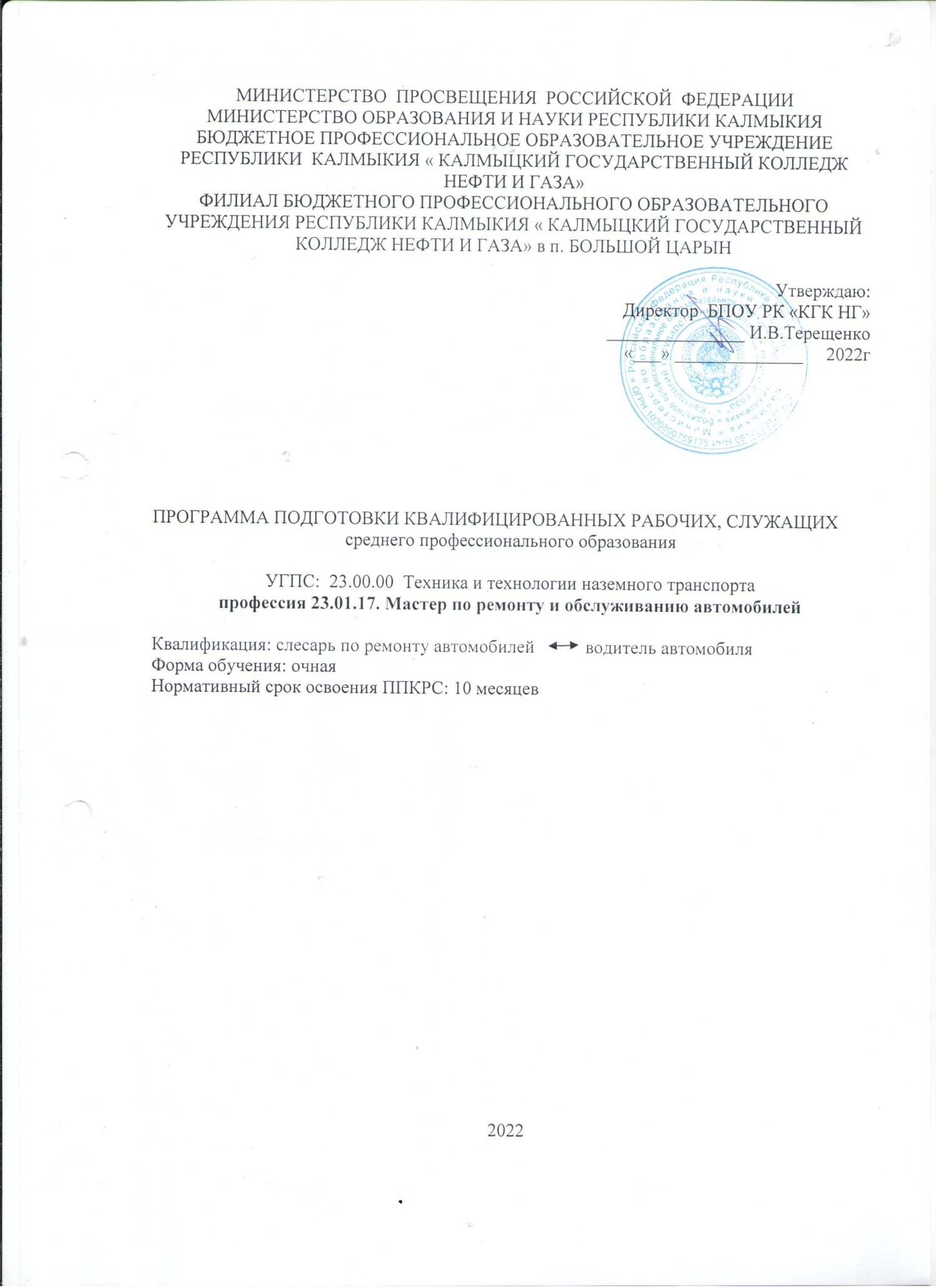 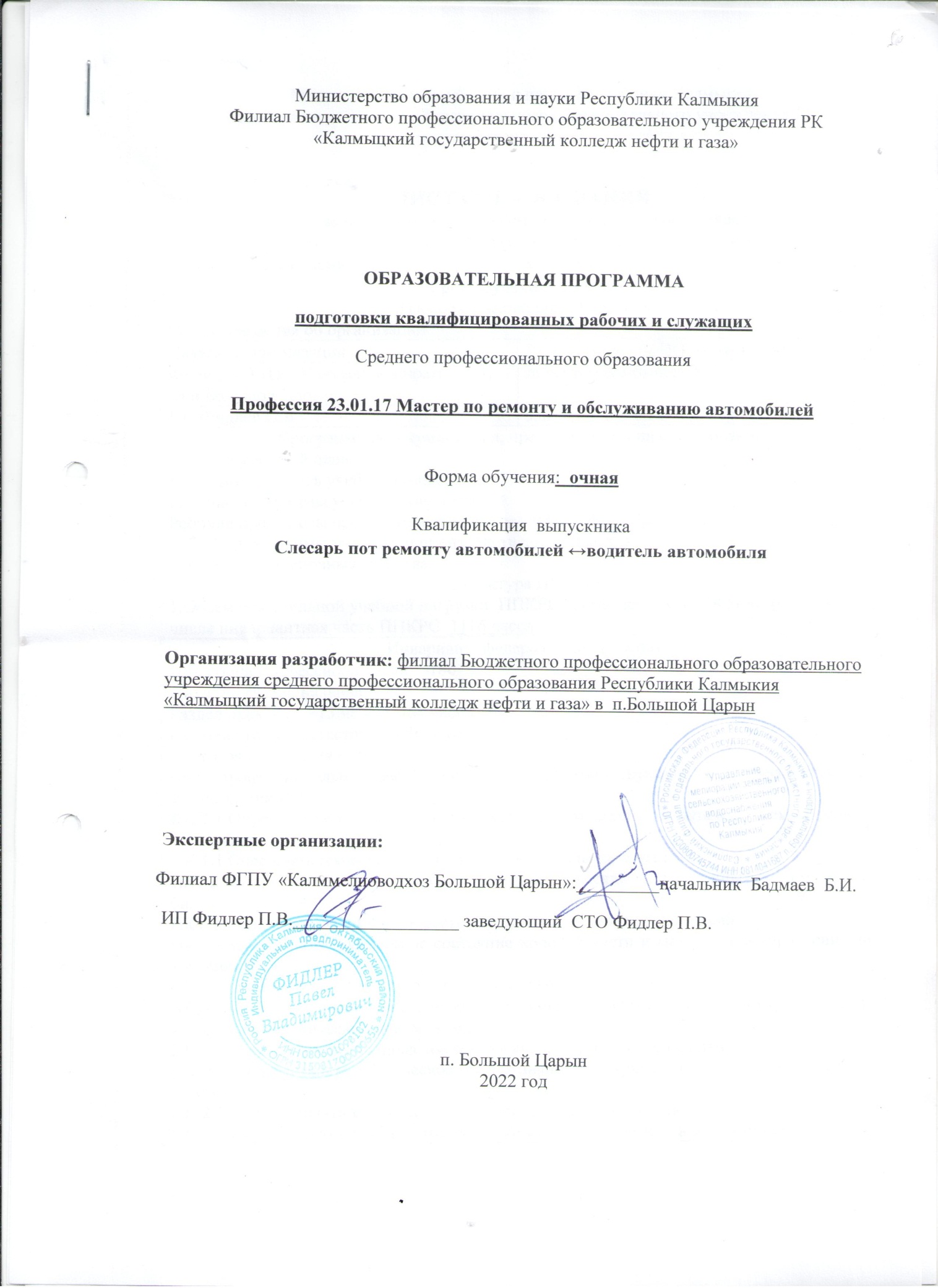 Министерство образования и науки Республики Калмыкияфилиал Бюджетного профессионального образовательного учреждения РК«Калмыцкий государственный колледж нефти и газа»ЛИСТ СОГЛОСОВАНИЯпрограммы подготовки квалифицированных рабочих, служащих23.01.17 17 Мастер по ремонту и обслуживанию автомобилей              Квалификация: Слесарь пот ремонту автомобилей ↔водитель автомобиляСрок обучения:  10 мес.Базовое образование: 11 классовОбщие сведения об организацииПрограммная документация, представляемая на согласование:Рабочий учебный планВариативная  часть учебного планаРабочие программы учебных дисциплинРабочие программы профессиональных модулейРабочие программы учебных и производственных практикКонтрольно-оценочные средстваСтруктура ППКРС1.Обьем обязательной учебной нагрузки  ППКРС составляет: всего 1404 часов,в том числе инвариантная часть ППКРС  1116 часов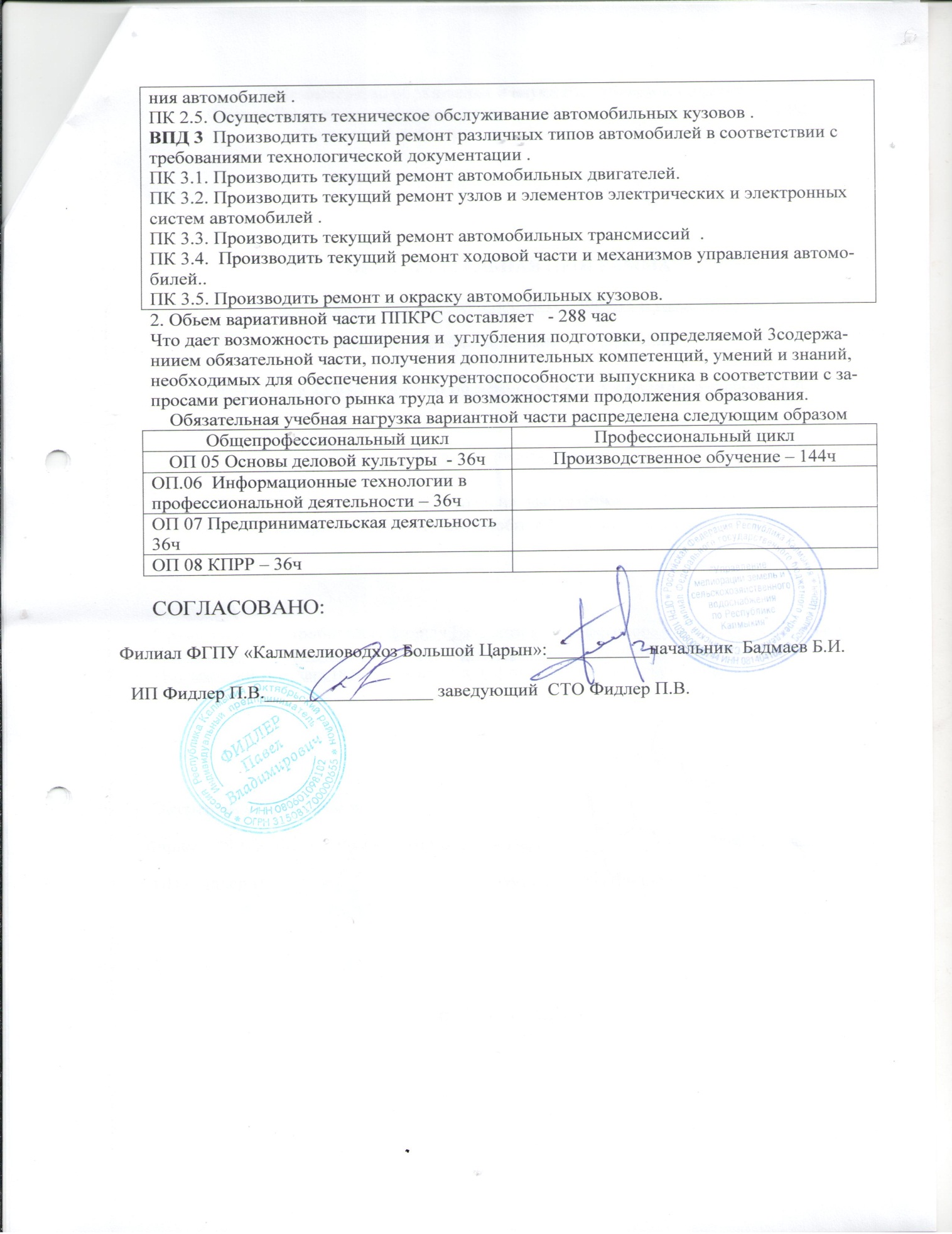 СодержаниеРаздел 1. Общие положения……………………………………………………………………3Раздел2. Общая характеристика образовательной программы .........……………………5Раздел 3. Характеристика профессиональной деятельности выпускника .......................5Раздел 4. Планируемые результаты освоения образовательной программы 4.1. Общие компетенции…………………………………………...………………. ……..……64.2. Профессиональные компетенции………………………………………………...……… 9Раздел 5. Структура образовательной программы5.1. Учебный план………………………………………………………………......255.2. Календарный учебный график …... ……………………………...…………...27Раздел 6. Условия реализации образовательной программы6.1. Требования к материально-техническому оснащению образовательной программы......296.2. Требования к кадровым условиям реализации образовательной программы ………  366.3. Примерные расчеты нормативных затрат оказания государственных услуг по реализации образовательной программы…………………………………………………........37Раздел 7. Разработчики основной образовательной программы……......…37ПРИЛОЖЕНИЯПрограммы профессиональных модулей.Приложение I.1. Рабочая программа профессионального модуля «ПМ.01. Техническое состояние систем, агрегатов, деталей и механизмов автомобиля». ………………….38Приложение I.2. Рабочая программа профессионального модуля «ПМ.02. Техническое обслуживание автотранспорта» ...………………………………………………………55Приложение I.3. Рабочая программа профессионального модуля «ПМ.03. Текущий ремонт различных видов автомобилей» ...………………………………………………...72Приложение I.4. Рабочая программа учебной практикиПриложение I.5. Рабочая программа производственной практикиПрограммы учебных дисциплин.Приложение II.1. Рабочая программа учебной дисциплины ОП.01 «Электротехника» ………………………………………………………………………………90Приложение II.2.Рабочая программа учебной дисциплины ОП.02. «Охрана труда» …………………………………………………………………………………………... 99Приложение II.3.Рабочая программа учебной дисциплины ОП.03. «Материаловедение» ………………………………………………………………………......107Приложение II.4.Рабочая программа учебной дисциплины ОП.04.     «Безопасность жизнедеятельности» …………………………………………………….........114Приложение II.5. Рабочая программа учебной дисциплины ОП.05.     «Физическая культура» ………………………………………………………………………….................…124 приложение 11.6 Рабочая программа учебной дисциплины ОП.06 «Основы деловой культуры»приложение 11.7 Рабочая программа учебной дисциплины ОП.07 «Основы ИКТ в профессии»приложение 11.7 Рабочая программа учебной дисциплины ОП.08 «Предпринимательская деятельность»приложение 11.8 Рабочая программа учебной дисциплины ОП.09 «КПРР»Раздел 1. Общие положения1.1. Настоящая образовательная программа (далее - ООП) разработана на основе федерального государственного образовательного стандарта среднего профессионального образования по профессии 23.01.17 Мастер по ремонту и обслуживанию автомобилей,  утвержденного приказом Минобрнауки России 
от 9 декабря 2016 г. № 1581 (далее - ФГОС СПО) и примерной основной образовательной программы (далее ПООП),   зарегистрированной в федеральном реестре примерных программ СПО (регистрационный код 23.01.17-180119 от 19.01.2018г)ООП определяет рекомендованный объем и содержание среднего профессионального образования по профессии, планируемые результаты освоения образовательной программы, условия образовательной деятельности.ООП разработана для реализации образовательной программы на базе среднего общего образования. 1.2. Нормативные основания для разработки ООП:Федеральный закон от 29 декабря 2012 г. №273-ФЗ «Об образовании в Российской Федерации»;Приказ Минобрнауки России от 28 мая 2014 г. № 594 «Об утверждении Порядка разработки примерных основных образовательных программ, проведения их экспертизы и ведения реестра примерных основных образовательных программ» (зарегистрирован Министерством юстиции Российской Федерации 29 июля 2014 г., регистрационный № 33335), с изменениями, внесенными приказами Министерства образования и науки Российской Федерации от 7 октября 2014 г. № 1307 (зарегистрирован Министерством юстиции Российской Федерации 16 октября 2014 г., регистрационный № 34342) и от 9 апреля 2015 г. № 387 (зарегистрирован Министерством юстиции Российской Федерации 8 мая 2015 г., регистрационный № 37221);Приказ Минобрнауки России от 9 декабря 2016 г. № 1581 «Обутверждении федерального государственного образовательного стандарта среднего профессионального образования по профессии 23.01.17 Мастер по ремонту и обслуживанию автомобилей» (зарегистрирован Министерством юстиции Российской Федерации 20 декабря 2016 г., регистрационный № 44800);Приказ Минобрнауки России от 14 июня 2013 г. № 464 «Об утверждении Порядка организации и осуществления образовательной деятельности по образовательным программам среднего профессионального образования» (зарегистрирован Министерством юстиции Российской Федерации 30 июля 2013 г., регистрационный № 29200) (далее – Порядок организации образовательной деятельности);Приказ Минпросвещения России от 8 ноября 2021 г. № 800 «Об утверждении Порядка проведения государственной итоговой аттестации по образовательным программам среднего профессионального образования» (зарегистрирован Министерством юстиции Российской Федерации 7 декабря 2021 г., регистрационный № 66211);Приказ Минобрнауки России от 5 августа 2020 г. № 885/390 «О практической подготовке обучающихся» (зарегистрирован Министерством юстиции Российской Федерации 11 сентября 2020 г., регистрационный № 59778);Приказ Минтруда России от 23 марта 2015 г. № 187н «Об утверждении профессионального стандарта «Специалист по техническому диагностированию и контролю технического состояния автотранспортных средств при периодическом техническом осмотре» (зарегистрирован Министерством юстиции Российской Федерации 29 апреля 2015 г., регистрационный № 37055);1.3. Перечень сокращений, используемых в тексте ООП:ФГОС СПО – Федеральный государственный образовательный стандарт среднего профессионального образования;ПООП – примерная основная образовательная программа; МДК – междисциплинарный курсПМ – профессиональный модульОК – общие компетенции;ПК – профессиональные компетенции.Раздел 2. Общая характеристика образовательной программы Квалификации, присваиваемые выпускникам образовательной программы: слесарь по ремонту автомобилей; водитель автомобиля.Получение среднего профессионального образования допускается только в профессиональной образовательной организации или образовательной организации высшего образования.Форма обучения: очная.Объем образовательной программы, реализуемой на базе среднего общего образования: 1476 академических часов.Срок получения среднего профессионального образования по образовательной программе, реализуемой на базе среднего общего образования: 10 месяцев.Раздел 3. Характеристика профессиональной деятельности выпускника3.1. Область профессиональной деятельности выпускников: 40 Сквозные виды профессиональной деятельности в промышленности.3.2. Соответствие профессиональных модулей присваиваемым квалификациям Раздел 4. Планируемые результаты освоения образовательной программы4.1. Общие компетенции4.2. Профессиональные компетенцииРаздел 5. Структура образовательной программы 5.1 Учебный планПояснительная запискаНастоящий учебный план программы подготовки квалифицированных рабочих, служащих(далее ППКРС) по профессии 23.01.17 Мастер по ремонту и обслуживанию автомобилей среднего профессионального образования филиала БПОУ  РК "Калмыцкий государственный  колледж нефти и газа", п.Большой Царын  разработан на основе:                        -          Федерального государственного образовательного стандарта по профессии среднего профессионального образования (далее  СПО) 23.01.17  Мастер по ремонту и обслуживанию автомобилей, утвержденного приказом Министерства образования и науки Российской  Федерации № 1581 от 9 декабря 2016 г., зарегистрированного Министерством юстиции от 20 декабря 2016г. № 44800;Профессионального стандарта «Специалист по техническому диагностированию и контролю технического состояния автотранспортных средств при периодическом техническом осмотре 33.005», утвержден приказом Министерства труда и социальной защиты Российской Федерации от 23 марта 2015 г № 187н (зарегистрирован Министерством юстиции Российской Федерации 29 апреля 2015г, регистрационный № 37055);Примерной основной образовательной программы, зарегистрированной в федеральном реестре примерных программ СПО (регистрационный код 23.01.17-180119 от 19.01.2018г);Типового положения об образовательном учреждении СПО, утвержденного постановлением Правительства Российской Федерации от 14 июля 2008 г. № 521; Приказ Минобрнауки России от 14 июня 2013 г. № 464 «Об утверждении Порядка организации и осуществления образовательной деятельности по образовательным программам среднего профессионального образования» (зарегистрирован Министерством юстиции Российской Федерации 30 июля 2013 г., регистрационный № 29200) (далее – Порядок организации образовательной деятельности);Приказ Минобрнауки России от 16 августа 2013 г. № 968 «Об утверждении Порядка проведения государственной итоговой аттестации по образовательным программам среднего профессионального образования» (зарегистрирован Министерством юстиции Российской Федерации 1 ноября 2013 г., регистрационный № 30306);Приказ Минобрнауки России от 5 августа 2020г. № 885/ 390 « О практической подготовке обучающихся» (зарегистрирован Министерством юстиции Российской Федерации 11 сентября 2020 г, регистрационный № 59778);Устав колледжа.     Учебный план программы подготовки квалифицированных рабочих, служащих СПО по профессии 23.01.17 « Мастер по ремонту и обслуживанию автомобилей»  вводится в действие с 01 сентября 2022г. Нормативный срок обучения – 10 месяцев.      Учебный план определяет перечень, объемы, последовательность изучения дисциплин, профессиональных модулей и входящих в них междисциплинарных курсов, этапы учебной, производственной  практик, виды государственной (итоговой) аттестации. Организация образовательного процесса осуществляется в соответствии с образовательными программами СПО и расписанием учебных занятий. Образовательные программы СПО разрабатываются и утверждаются учебным заведением самостоятельно с учетом требований рынка труда на основе ФГОС СПО по профессии 23.01.17 «Мастер по ремонту и обслуживанию автомобилей».     В филиале колледжа устанавливаются такие виды занятий, как урок, лекция, практическое занятие, лабораторное занятие, контрольная работа, консультация, самостоятельная работа, учебная практика (производственное обучение) и производственная практика, а также могут проводиться другие виды учебных занятий.     Для всех видов аудиторных занятий академический час устанавливается продолжительностью 45 минут.     Количество и последовательность занятий определяется расписанием учебных занятий.    Объем обязательных учебных занятий в период теоретического обучения, учебной и производственной  практик составляет 36 часов в неделю и включает все виды аудиторной и внеаудиторной учебной работы. Настоящим учебным планом предусмотрено на дисциплину "Физическая культура» - 40 часов в ППКРС. Объем часов реализуется как за счет обязательных аудиторных занятий, так и за счет различных форм внеаудиторных занятий в спортивных клубах, секциях.     Настоящим учебным планом предусмотрена оценка качества освоения учебных дисциплин СПО по профессии 23.01.17 Мастер по ремонту и обслуживанию автомобилей  на базе среднего (полного) общего образования в форме текущего контроля и промежуточной аттестации. Конкретные формы и процедуры текущего контроля по каждой дисциплине и профессиональному модулю разработаны и фиксируются в рабочих программах, доводятся до сведения обучающихся в течение первых двух месяцев после начала обучения.     Оценка качества подготовки обучающихся и выпускников осуществляется в двух основных направлениях: - оценка уровня освоения дисциплин; - оценка компетенций обучающихся.     Для юношей предусматривается оценка результатов освоения основ воинской службы.   	Текущий контроль по дисциплинам общепрофессионального циклов и междисциплинарным курсам проводится в пределах учебного времени, отведенного на соответствующую учебную дисциплину, как традиционными, так и инновационными методами, включая компьютерные технологии.     На основании приказа Министра обороны и Министерства образования и науки № 96/134 от 24 февраля . "Об утверждении Инструкции об организации обучения граждан РФ начальным знаниям в области обороны и их подготовки по основам военной службы в образовательных учреждениях среднего (полного) общего образования, образовательных учреждениях НПО и СПО и учебных пунктах" (зарегистрировано в Минюсте РФ 12.04.2010г. №16866), освоение дисциплины "Безопасность жизнедеятельности" для юношей завершается военными сборами, которые проводятся в каникулярное время, в июле месяце в объеме 36 часов, и не учитываются при расчете учебной нагрузки.     Одним из видов учебных занятий, обеспечивающих практикоориентированную подготовку обучающихся, является практика. Учебным планом предусмотрены следующие виды практик: учебная и производственная. Учебная и производственная практики организуются в соответствии с Положением об учебной практике (производственном обучении) и производственной практике обучающихся, осваивающих ППКРС СПО, утвержденным приказом Минобрнауки России 5 августа 2020г. № 885/390 (зарегистрированного в Минюсте России 11 сентября 2020г. рег. № 59778). Учебная практика проводится в объеме 7 недель, производственная - в объеме 10 недель. Производственная практика проводится концентрированно, по окончании освоения профессиональных модулей.Практикоориентированность настоящей ППКРС СПО составляет 72%, что соответствует диапазону допустимых значений практикоориентированности для ООП СПО, который составляет 70-85%.Пр = 392+612      * 100  =72%                       1404Формирование вариативной части ППКРСНастоящим учебным планом предусмотрено распределение часов вариативной части в объеме 288 часов.В учебном плане введены следующие дисциплины в  Общепрофессиональный цикл:-	с целью введения регионального компонента по решению педагогического совета училища введена учебная дисциплина ОП "Культура профессиональной родной речи" в  объеме 36 часов;-	по согласованию с работодателем введена учебная дисциплина ОП  "Деловая культура"  в объеме 36 часов, учебная дисциплина ОП «Предпринимательская деятельность в обьеме  36 часов»;для расширения возможностей выпускников при трудоустройстве введен предмет
ОП. «Основы ИКТ в профессии» - 36 часа;профессиональный цикл:с целью повышения качества подготовки обучающихся по профессии, формирования общих и профессиональных компетенции предусмотренных ФГОС увеличено количество аудиторных часов на освоение производственного обучения в количестве -144 ч Формы проведения консультацийНастоящим учебным планом предусмотрены консультации на каждый учебный год по 100 часов, всего 100 часов. Определены формы проведения консультаций - групповые, индивидуальные, письменные и устные.Формы проведения промежуточной аттестацииПроведение промежуточной аттестации предусмотрено в форме зачетов, дифференцированных зачетов и экзаменов. Зачеты и дифференцированные зачеты проводятся за счет времени, отведенного на соответствующую учебную дисциплину или междисциплинарный курс, экзамены - за счет времени, выделенного ФГОС среднего (полного) общего образования (профильное обучение) и ФГОС СПО по профессии 23.01.03  Мастер по ремонту и обслуживанию автомобилей . Для реализации текущей и промежуточной аттестации разрабатываются и утверждаются  фонд оценочных средств, в которых определены четкие и понятные критерии оценивания, сроки и место проведения оценки.Учебный год состоит из двух семестров, каждый из которых заканчивается предусмотренной учебным планом формой контроля результатов учебы. Проведение экзаменов по учебным дисциплинам и квалификационных экзаменов по профессиональным модулям планируется непосредственно после окончания освоения соответствующих программ, то есть рассредоточено.Проведение промежуточной аттестации предусмотрено в форме дифференцированных зачетов и экзаменов:  по дисциплинам общепрофессионального цикла и междисциплинарным курсам - в форме зачетов, дифференцированных зачетов ; по профессиональным модулям - в форме квалификационных экзаменов.Промежуточная аттестация в форме экзамена проводится в день, освобожденный от других форм учебной нагрузки. Промежуточная аттестация в форме зачета или дифференцированного зачета проводится за счет часов, отведенных на освоение соответствующей учебной дисциплины или профессионального модуля.Количество экзаменов в процессе промежуточной аттестации обучающихся в 1 семестре – 0; во 2 семестре – 3; количество зачетов и дифференцированных зачетов в 1 семестре  -3, во 2 семестре - 3, что соответствует требованиям, предусмотренным ФГОС СПО (количество экзаменов не должно превышать 8 в год, а количество зачетов и дифференцированных зачетов - 10 (без учета зачетов по физической культуре). Учебным планом сокращено количество форм промежуточной аттестации (зачетов и дифференцированных зачетов, экзаменов) в учебном году за счет использования форм текущего контроля, рейтинговых и накопительных систем оценивания.На промежуточную аттестацию в форме экзаменов отводится 1 неделя в год, всего на освоение  профессиональной образовательной программы – 1 неделя.Формы проведения государственной (итоговой) аттестацииГосударственная (итоговая) аттестация включает защиту выпускной квалификационной работы в форме демонстрационного экзамена. Обязательные требования - соответствие тематики выпускной квалификационной работы содержанию одного или нескольких профессиональных модулей; выпускная практическая квалификационная работа должна предусматривать сложность работы не ниже разряда по профессии рабочего, предусмотренного ФГОС.Формы и порядок проведения государственной (итоговой) аттестации определяется Положением о государственной (итоговой) аттестации выпускников филиала колледжа, утвержденным руководителем БПОУ  РК "КГКНГ", п. Большой Царын.Требования к содержанию, объему и структуре выпускной квалификационной работы определяются  на основании порядка проведения государственной (итоговой) аттестации выпускников по программам СПО, утвержденного федеральным органом исполнительной власти, осуществляющим функции по выработке государственной политики и нормативно-правовому регулированию в сфере образования, определенного в соответствии со статьей 59 Закона Российской Федерации "Об образовании" от 29 декабря 2012 г. № 273-ФЗ.Необходимым условием допуска к государственной (итоговой) аттестации является представление документов, подтверждающих освоение обучающимся компетенций при изучении им теоретического материала и прохождении учебной практики (производственного обучения) и производственной практики по каждому из основных видов профессиональной деятельности. В том числе выпускником могут быть предоставлены отчеты о ранее достигнутых результатах, дополнительные сертификаты, свидетельства (дипломы) олимпиад, конкурсов, творческие работы по профессии, характеристики с мест прохождения производственной практики.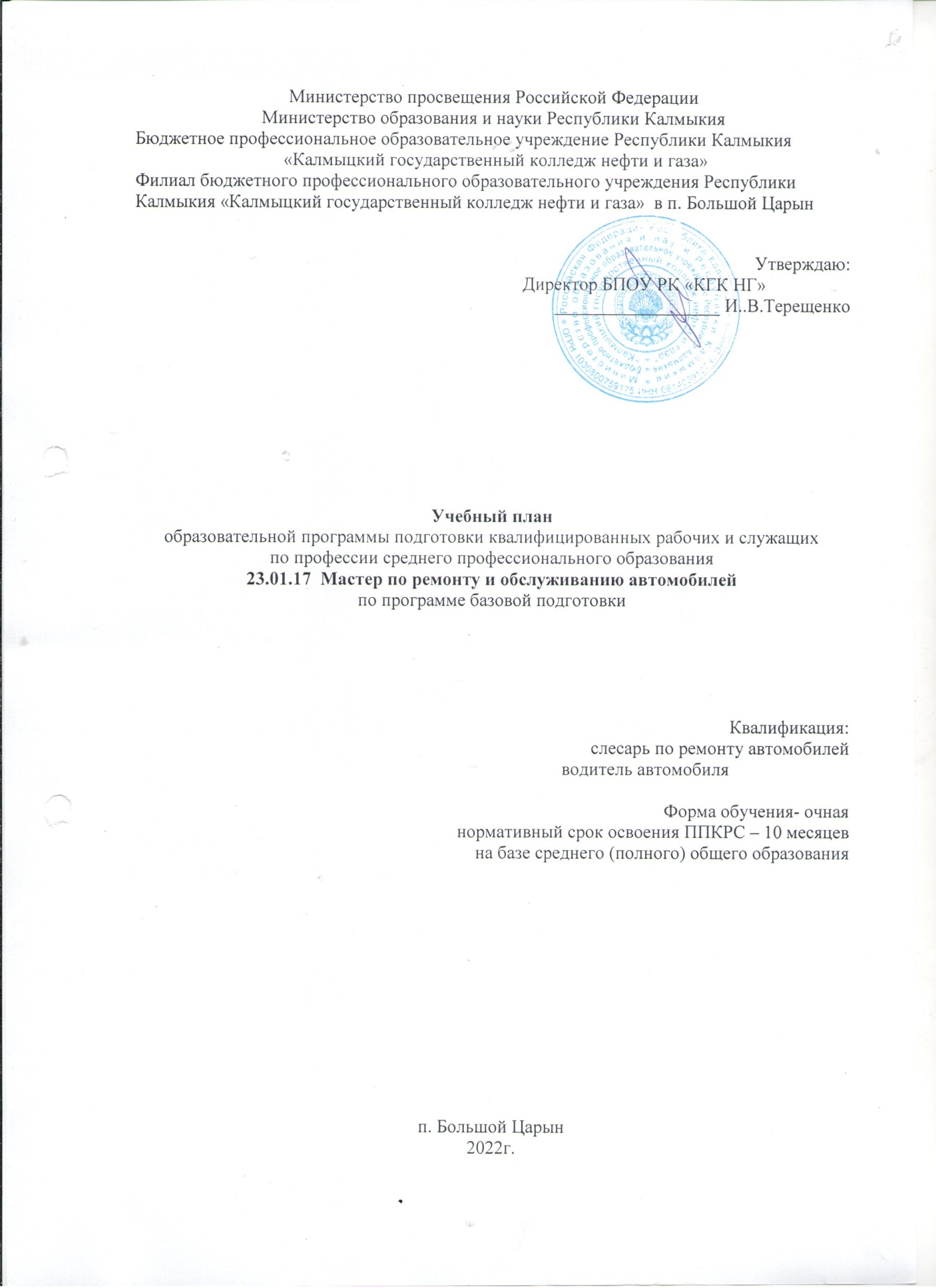  5.1 Учебный план по профессии 23.01.17 Мастер по ремонту и обслуживанию автомобилей на 2022-2023 учебный год 5.2. Календарный учебный график23.01.17 Мастер по ремонту и обслуживанию автомобилей на 2022-2023 учебный год.Раздел 6. Условия реализации образовательной программы6.1. Требования к материально-техническому оснащению образовательной программы6.1.1.Специальные помещения представляют собой учебные аудитории для проведения занятий всех видов, предусмотренных образовательной программой, в том числе групповых и индивидуальных консультаций, текущего контроля и промежуточной аттестации, а также помещения для самостоятельной работы; мастерские и лаборатории, оснащенные оборудованием, техническими средствами обучения и материалами, учитывающими требования международных стандартов.Перечень специальных помещенийКабинет теоретического обучения по профессии Автомеханик;Мастерские: СлесарнаяСварочнаяМастерская по ремонту и обслуживанию автомобилей с участками (или постами)- мойки и приемки автомобилей- слесарно-механическим- диагностическим- агрегатнымТренажеры, тренажерные комплексы по вождению автомобиляЛаборатории:Диагностики электрических и электронных систем автомобиляРемонта двигателейРемонта трансмиссий, ходовой части и механизмов управленияСпортивный комплексЗалы:Библиотека, читальный зал с выходом в интернетАктовый зал6.1.2. Материально-техническое оснащение лабораторий, мастерских и баз практики по профессии.Образовательная организация, реализующая программу по профессии23.01.17 Мастер по ремонту и обслуживанию автомобилей,  располагает материально-технической базой, обеспечивающей проведение всех видов дисциплинарной и междисциплинарной подготовки, лабораторной, практической работы обучающихся, предусмотренных учебным планом и соответствующей действующим санитарным и противопожарным правилам и нормам. Минимально необходимый для реализации ООП перечень материально-технического обеспечения включает в себя: 6.1.2.1. Оснащение лабораторийЛаборатория диагностики электрических и электронных систем автомобиля•	рабочее место преподавателя,•	рабочие места обучающихся,•	комплект деталей электрооборудования автомобилей и световой сигнализации,•	приборы, инструменты и приспособления,•	демонстрационные комплексы «Электрооборудование автомобилей»,•	плакаты по темам лабораторно-практических занятий,•	стенд «Диагностика электрических систем автомобиля»,•	комплект расходных материалов.Лаборатория ремонта двигателей•	рабочее место преподавателя,•	рабочие места обучающихся,•	мультимедийная система (экспозиционный экран, мультимедийный проектор, акустическая система, принтер, сканер, компьютер с лицензионным программным обеспечением общего и профессионального назначения),•	двигатели внутреннего сгорания,•	стенд для позиционной работы с двигателем,•	наборы слесарных инструментов,•	набор контрольно-измерительного инструмента.Лаборатория ремонта трансмиссий, ходовой части и механизмов управления•верстаки с тисками (по количеству рабочих мест),•стеллажи,•стенды для позиционной работы с агрегатами,•агрегаты и механизмы шасси автомобиля,•наборы слесарных и измерительных инструментов,•макеты агрегатов автомобиля в разрезе.6.1.2.2. Оснащение мастерскихМастерские: Слесарная•	верстаки с тисками (по количеству рабочих мест),•	наборы слесарного инструмента,•	наборы измерительных инструментов,•	расходные материалы,•	отрезной инструмент,•	станки: сверлильный, заточнойСварочная•	верстак металлический,•	экраны защитные,•	щетка металлическая,•	набор напильников,•	станок заточной,•	шлифовальный инструмент,•	отрезной инструмент,•	тумба инструментальная,•	сварочное оборудование (сварочные аппараты),•	расходные материалы,•	вытяжка местная,•	комплекты средств индивидуальной защиты,•	огнетушителиПо ремонту и обслуживанию автомобилей с участками (или постами):- мойка•	расходные материалы для мойки автомобилей (шампунь для бесконтактной мойки автомобилей, средство для удаления жировых и битумных пятен, средство для мытья стекол, полироль для интерьера автомобиля),микрофибра,пылесос,водосгон,моечный аппарат высокого давления с пеногенератором- слесарно-механическийоборудование для замены эксплуатационных жидкостей (бочка для слива и откачки масла, аппарат для замены тормозной жидкости, масляный нагнетатель),трансмиссионная стойка,инструментальная тележка с набором инструмента (гайковерт пневматический, набор торцевых головок, набор накидных/рожковых ключей, набор отверток, набор шестигранников, динамометрические ключи, молоток, набор выколоток, плоскогубцы, кусачки),переносная лампа,приточно-вытяжная вентиляция,вытяжка для отработавших газов,комплект демонтажно-монтажного инструмента и приспособлений (набор приспособлений для вдавливания тормозных суппортов, съемник универсальный, съемник масляных фильтров, струбцина для стяжки пружин),набор контрольно-измерительного инструмента; (прибор для регулировки света фар, компрессометр, прибор для измерения давления масла, прибор для измерения давления в топливной системе, штангенциркуль, микрометр, нутромер, набор щупов),верстаки с тисками,стенд для регулировки углов установки колес,пневмолиния (шланги с быстросъемным соединением),компрессор,подкатной домкрат- агрегатныймойка агрегатов,комплект демонтажно-монтажного инструмента и приспособлений (съемник универсальный 2/3 лапы, съемник масляных фильтров, приспособление для снятия клапанов),верстаки с тисками,пресс гидравлический,набор контрольно-измерительного инструмента (штангенциркуль, микрометр, нутромер, набор щупов),инструментальная тележка с набором инструмента (гайковерт пневматический, набор торцевых головок, набор накидных/рожковых ключей, набор отверток, набор шестигранников, динамометрические ключи, молоток, набор выколоток, плоскогубцы, кусачки),пневмолиния,пистолет продувочный,стенд для позиционной работы с агрегатами,плита для притирки ГБЦ,масленка,оправки для поршневых колец,переносная лампа,вытяжка местная,приточно-вытяжная вентиляция,поддон для технических жидкостей,стеллажи.Тренажеры, тренажерные комплексы по вождению автомобиля6.1.2.3. Требования к оснащению баз практикПрактика является обязательным разделом программы подготовки по профессии 23.01.17 Мастер по ремонту и обслуживанию автомобилей. Она представляет собой вид учебной деятельности, направленной на формирование, закрепление, развитие практических навыков и компетенций в процессе выполнения определенных видов работ, связанных с будущей профессиональной деятельностью. При реализации программы подготовки по профессии 23.01.17 Мастер по ремонту и обслуживанию автомобилей предусматриваются следующие виды практик: учебная и производственная.Базы практик должны обеспечивать прохождение практики всеми обучающимися в соответствии с учебным планом. Учебная практика реализуется в мастерских профессиональной образовательной организации и требует наличия оборудования, инструментов, расходных материалов, обеспечивающих выполнение всех видов работ, определенных содержанием ФГОС СПО, в том числе оборудования и инструментов (или их аналогов), используемых при проведении чемпионатов WorldSkills и указанных в инфраструктурных листах конкурсной документации WorldSkills по компетенциям: «Ремонт и обслуживание легковых автомобилей», «Кузовной ремонт», «Автопокраска», «Обслуживание грузовой техники» конкурсного движения «Молодые профессионалы» (WorldSkills) (или их аналогов).Производственная практика должна проводиться в организациях, направление деятельности которых соответствует профилю подготовки обучающихся. Места производственной практики должны обеспечить выполнение видов профессиональной деятельности, предусмотренных программой, с использованием современных технологий, материалов и оборудования под руководством высококвалифицированных специалистов-наставников. Оборудование и техническое оснащение рабочих мест производственной практики на предприятиях должно соответствовать содержанию деятельности, направленной на формирование, закрепление, развитие практических навыков и компетенций в процессе выполнения определенных видов работ, связанных с будущей профессиональной деятельностью.6.2. Требования к кадровым условиям реализации образовательной программыРеализация образовательной программы обеспечивается педагогическими работниками образовательной организации, а также лицами, привлекаемыми к реализации образовательной программы на условиях гражданско-правового договора, в том числе из числа руководителей и работников организаций, направление деятельности которых соответствует области профессиональной деятельности: 40 Сквозные виды профессиональной деятельности в промышленности и имеющих стаж работы в данной профессиональной области не менее 3 лет.Квалификация педагогических работников образовательной организации отвечает квалификационным требованиям, указанным в профессиональном стандарте «Педагог профессионального обучения, профессионального образования и дополнительного профессионального образования», утвержденном приказом Министерства труда и социальной защиты Российской Федерации от 8 сентября 2015 г. № 608н (зарегистрирован Министерством юстиции Российской Федерации 24 сентября 2015 г., регистрационный № 38993).Педагогические работники, привлекаемые к реализации образовательной программы, должны получать дополнительное профессиональное образование по программам повышения квалификации, в том числе в форме стажировки в организациях, направление деятельности которых соответствует области профессиональной деятельности:40 Сквозные виды профессиональной деятельности в промышленности, не реже 1 раза в 3 года с учетом расширения спектра профессиональных компетенций.Доля педагогических работников (в приведенных к целочисленным значениям ставок), обеспечивающих освоение обучающимися профессиональных модулей, имеющих опыт деятельности не менее 3 лет в организациях, направление деятельности которых соответствует области профессиональной деятельности 40 Сквозные виды профессиональной деятельности в промышленности, в общем числе педагогических работников, реализующих образовательную программу, должна быть не менее 25 процентов.6.3. Примерные расчеты нормативных затрат оказания государственных услуг по реализации образовательной программыРасчеты нормативных затрат оказания государственных услуг по реализации образовательной программы осуществляются в соответствии с Методикой определения нормативных затрат на оказание государственных услуг по реализации образовательных программ среднего профессионального образования по профессиям и укрупненным группам профессий, утвержденной Минобрнауки России 27 ноября 2015 г. № АП-114/18вн.Нормативные затраты на оказание государственных услуг в сфере образования по реализации образовательной программы включают в себя затраты на оплату труда преподавателей и мастеров производственного обучения с учетом обеспечения уровня средней заработной платы педагогических работников за выполняемую ими учебную (преподавательскую) работу и другую работу в соответствии с Указом Президента Российской Федерации от 7 мая 2012 г. № 597 «О мероприятиях по реализации государственной социальной политики».Раздел 7. Разработчики основной образовательной программыОрганизация-разработчик: филиал Бюджетного профессионального образовательного учреждения среднего профессионального образования Республики Калмыкия «Калмыцкий государственный колледж нефти и газа» в  п.Большой Царын                                                                                                                       Разработчики:	Нахаева Е.Б. – заведующая филиаломЦаганов А.Я. – мастер производственного обучения;Манджиева П.Г. – мастер производственного обученияПриложение   I.1к ООП по профессии 23.01.17Мастер по ремонту и обслуживанию автомобилейРАБОЧАЯ ПРОГРАММА ПРОФЕССИОНАЛЬНОГО МОДУЛЯ«ПМ.01. Техническое состояние систем, агрегатов, деталей и механизмов автомобиля»СОДЕРЖАНИЕ1. ОБЩАЯ ХАРАКТЕРИСТИКА РАБОЧЕЙ ПРОГРАММЫПРОФЕССИОНАЛЬНОГО МОДУЛЯ «ПМ.01. Техническое состояние систем, агрегатов, деталей и механизмов автомобиля»1.1. Цель и планируемые результаты освоения профессионального модуля В результате изучения профессионального модуля студент должен освоить основной вид деятельности «Определять техническое состояние систем, агрегатов, деталей и механизмов автомобиля» и соответствующие ему общие компетенции и профессиональные компетенции:1.1.1. Перечень общих компетенций1.1.2. Перечень профессиональных компетенций 1.1.3. В результате освоения профессионального модуля студент должен:1.2. Количество часов, отводимое на освоение профессионального модуляВсего часов -296 часов, из них:на освоение МДК- 152 часана практики: учебную–72 часапроизводственную–72 часов2. Структура и содержание профессионального модуля2.1. Структура профессионального модуля. «ПМ.01. Техническое состояние систем, агрегатов, деталей и механизмов автомобиля»Тематический план и содержание профессионального модуля ПМ.01.3. УСЛОВИЯ РЕАЛИЗАЦИИ ПРОГРАММЫ ПРОФЕССИОНАЛЬНОГО МОДУЛЯ3.1. Для реализации программы профессионального модуля должны быть предусмотрены следующие специальные помещения:Кабинет «Теоретическая подготовка по профессии Мастер по ремонту и обслуживанию автомобилей», оснащенный оборудованием: •	макеты: двигатель автомобиля в разрезе, сцепление, механическая коробка передач, автоматическая коробка передач, редуктор моста, подвески автомобиля, АКБ, генератор, стартер,•	плакаты: комплект плакатов по устройству легковых автомобилей, комплект плакатов по устройству грузовых автомобилей,•	альбомы: устройство грузовых автомобилей, устройство легковых автомобилей,•	комплект деталей механизмов и систем двигателей, ходовой части, рулевого управления, тормозной системы, узлов и элементов электрооборудования автомобиляи техническими средствами:•	интерактивная доска, электронные ресурсы по устройству автомобилей.Мастерская по ремонту и обслуживанию автомобилей (с диагностическим участком), оснащенная оборудованием в соответствии с п. 6.1.2.2 данной программы.Оснащенные базы практики- в соответствии с п. 6.1.2.3 данной программы.3.2. Информационное обеспечение реализации программыДля реализации программы библиотечный фонд образовательной организации имеет печатные и/или электронные образовательные и информационные ресурсы, рекомендуемые для использования в образовательном процессе.3.2.1. Печатные издания1. Пузанков А.Г. Автомобили. Устройство и техническое обслуживание: учебник/ А. Г. Пузанков. - М: Издательский центр «Академия», 2015. – 640с.2. Пехальский А.П. Устройство автомобилей: учебник/ А.П. Пехальский. – М - Издательский центр «Академия», 2013. – 528 с.4. Власов В.М. Технологическое обслуживание и ремонт автомобилей/ В.М. Власов. - М: Издательский центр «Академия», 2013. – 480с.5.  Гаврилов К.Л.  Диагностика автомобилей при эксплуатации  и  техническом осмотре/ К.Л. Гаврилов. -  Издательство ФГУГ ЦСК, 2012, -580 с.3.2.2. Электронные издания (электронные ресурсы)http://www.ru.wikipedia.orghttp://www.autoezda.com/diagnostika-avtohttp://autoustroistvo.ruhttp://tezcar.ruhttp://ustroistvo-avtomobilya.ru3.2.3. Дополнительные источники1.Селифонов В.В.  Устройство, техническое обслуживание грузовых автомобилей/ В.В. Селифонов, М.К. Бирюков. - М: Издательский центр «Академия», 2013. – 400 с.2. Доронкин В.Г. Ремонт автомобильных кузовов: окраска: учеб пос./ В.Г. Доронкин - М: Издательский центр «Академия», 2012. – 64 с.;3. Яковлев В.Ф. Диагностика электронных систем автомобиля/ В.Ф. Яковлев. - Издательство: Солон-Пресс, 2015 - 273.4. Шишлов А.Н., Лебедев С.В. Устройство, техническое обслуживание и ремонт автомобильных двигателей/ А.Н. Шишлов, С.В. Лебедев. — М.: КАТ № 9, 2011.4. КОНТРОЛЬ И ОЦЕНКА РЕЗУЛЬТАТОВ ОСВОЕНИЯ ПРОФЕССИОНАЛЬНОГО МОДУЛЯ Приложение   I.2к ООП по профессии 23.01.17Мастер по ремонту и обслуживанию автомобилей РАБОЧАЯ ПРОГРАММА ПРОФЕССИОНАЛЬНОГО МОДУЛЯ«ПМ.02. Техническое обслуживание автотранспорта»2021г.СОДЕРЖАНИЕ1. ОБЩАЯ ХАРАКТЕРИСТИКА  РАБОЧЕЙ ПРОГРАММЫ ПРОФЕССИОНАЛЬНОГО МОДУЛЯПМ.02. Техническое обслуживание автотранспорта1.1. Цель и планируемые результаты освоения профессионального модуля В результате изучения профессионального модуля студент должен освоить основной вид деятельности: «Техническое обслуживание автотранспорта» согласно требованиям нормативно-технической документации и, соответствующие ему общие компетенции и профессиональные компетенции:Перечень общих компетенций1.1.2. Перечень профессиональных компетенций В результате освоения профессионального модуля студент должен:1.2. Количество часов, отводимое на освоение профессионального модуляВсего часов: 326, из них:на освоение МДК- 182 часана практики:учебную- 72 часапроизводственную- 72 часов2. Структура и содержание профессионального модуля2.1. Структура профессионального модуляПМ.02.2.2. Тематический план и содержание профессионального модуляПМ.02.3. УСЛОВИЯ РЕАЛИЗАЦИИ ПРОГРАММЫ ПРОФЕССИОНАЛЬНОГО МОДУЛЯ3.1. Для реализации программы профессионального модуля должны быть предусмотрены следующие специальные помещения:Кабинет «Теоретической подготовки по профессии  Мастер по ремонту и обслуживанию автомобилей», оснащенный оборудованием:          •  рабочее место преподавателя,•	 рабочие места обучающихся,•	 комплекты учебных пособий по курсу «Техническое обслуживание и ремонт автомобилей»,•	 тематические стенды,•	 узлы основных систем автомобиля: двигатели с навесным оборудованием, трансмиссии, рулевое управление, тормозная система,•	 основные приспособления и инструмент для освоения технологии ремонта автомобилейи техническими средствами:•	 мультимедийная система (экспозиционный экран, мультимедийный проектор, акустическая система, принтер, сканер, компьютер с лицензионным программным обеспечением общего и профессионального назначения).Мастерские: по ремонту и обслуживанию автомобилей с участками (или постами), тренажеры, тренажерные комплексы по вождению автомобиля, оснащенные в соответствии с п. 6.1.2.2 данной программы.Оснащенные базы практики - в соответствии с п. 6.1.2.3 данной программы.3.2. Информационное обеспечение реализации программыДля реализации программы библиотечный фонд образовательной организации должен имеет печатные и/или электронные образовательные и информационные ресурсы, рекомендуемые для использования в образовательном процессе.3.2.1. Печатные изданияТехническое обслуживание и ремонт автотранспорта: учебно-практическое пособие/ А. Н. Шишлов, С. В. Лебедев, М.Л. Быховский В.В. Прокофьев. - М.: ГБОУ КАТ №9, 2013. – 352 с.Техническое обслуживание и ремонт автомобильного транспорта (дипломное проектирование) / Светлов М.В. – М: КНОРУС, 2012 – 320 с.3.2.2. Электронные издания (электронные ресурсы)1.ПДД РФ, Правила дорожного движения Российской Федерации - http://www.consultant.ru/document/cons_doc_LAW_2709/824c911000b3626674abf3ad6e38a6f04b8a7428/2. http://www.autoprepod.ru/pdd-samouchitel/pdd-pravila-dorozhnogo-dvizheniia-tekst.html4. КОНТРОЛЬ И ОЦЕНКА РЕЗУЛЬТАТОВ ОСВОЕНИЯ ПРОФЕССИОНАЛЬНОГО МОДУЛЯ Приложение   I.3к ООП по профессии 23.01.17Мастер по ремонту иобслуживанию автомобилей РАБОЧАЯ ПРОГРАММА ПРОФЕССИОНАЛЬНОГО МОДУЛЯПМ.03. Текущий ремонт различных видов автомобилей2021 г.СОДЕРЖАНИЕ1. ОБЩАЯ ХАРАКТЕРИСТИКА РАБОЧЕЙ ПРОГРАММЫПРОФЕССИОНАЛЬНОГО МОДУЛЯПМ.03. Текущий ремонт различных видов автомобилей1.1. Цель и планируемые результаты освоения профессионального модуля В результате изучения профессионального модуля студент должен освоить основной вид деятельности «Производить текущий ремонт различных типов автомобилей» в соответствии с требованиями технологической документации и, соответствующие ему общие компетенции и профессиональные компетенции:Перечень общих компетенцийПеречень профессиональных компетенций В результате освоения профессионального модуля студент должен:1.3. Количество часов, отводимое на освоение профессионального модуляВсего часов: 458, из них:на освоение МД - 134 часана практики:учебную - 108 часовпроизводственную - 216 часа2. Структура и содержание профессионального модуля2.1. Структура профессионального модуляПМ.03.2.2. Тематический план и содержание профессионального модуля ПМ.03.3. УСЛОВИЯ РЕАЛИЗАЦИИ ПРОГРАММЫ ПРОФЕССИОНАЛЬНОГО МОДУЛЯ3.1. Для реализации программы профессионального модуля должны быть предусмотрены следующие специальные помещения:Кабинет «Теоретической подготовки по профессии Мастер по ремонту и обслуживанию автомобилей, оснащенный оборудованием: - рабочее место преподавателя,- рабочие места обучающихся,	- комплекты учебных пособий по курсу «Техническое обслуживание и ремонт автомобилей»;- тематические стенды,- узлы основных систем автомобиля: двигатели с навесным оборудованием, трансмиссии, рулевое управление, тормозная система,-  основные приспособления и инструмент для освоения технологии ремонта автомобилей.и техническими средствами обучения:- мультимедийная система (экспозиционный экран, мультимедийный проектор, акустическая система, принтер, сканер, компьютер с лицензионным программным обеспечением общего и профессионального назначения).Мастерские: «Ремонт электрооборудования», «Техническое обслуживание и ремонт автомобилей», «Слесарно-механическая», оснащенные оборудованием в соответствии с п. 6.1.2.2 данной программы.Оснащенные базы практики- в соответствии с п. 6.1.2.3 данной программы.3.2. Информационное обеспечение реализации программыДля реализации программы библиотечный фонд образовательной организации  имеет печатные и/или электронные образовательные и информационные ресурсы, рекомендуемые для использования в образовательном процессе.3.2.1. Печатные изданияОсновные источники (печатные):1. Виноградов, В.М.  Технологические процессы ремонта автомобилей/ В.М. Виноградов. - М: Издательский центр «Академия», 2013. - 432с.;2. Епифанов, Л.И. Техническое обслуживание и ремонт автомобилей/ Л.И. Епифанов. — М: Форум, ИНФРА-М, 2013. — 352 с.;3. Карагодин В.И. Ремонт автомобилей и двигателей. СПО/ В. И. Карагодин. – М: ОИЦ «Академия», 2015 – 495с.;4. Кузнецов, А.С. Слесарь по ремонту автомобилей (моторист). НПО/ А.С. Кузнецов. — М: ИЦ Академия, 2013. —304 с.;5. Петросов, В.В. Ремонт автомобилей и двигателей/ В.В. Петросов. - М: ИЦ «Академия», 2013. - 224с. 6. Покровский, Б.С. Основы слесарного дела/ Б.С. Покровский. -  М.: ИЦ «Академия», 2013. -320с.7.Пузанков, А. Г.  Автомобили. Устройство и техническое обслуживание: учебник для СПО/ А. Г.  Пузанков. - М: ИЦ «Академия», 2015. -640с.;8. Селифонов, В.В.  Устройство, техническое обслуживание грузовых автомобилей/ В.В. Селифонов, М.К. Бирюков. - М: ИЦ «Академия», 2013. – 400 с.9. Слон, Ю.М. Автомеханик. СПО. - М: Феникс, 2013. - 350 с.3.2.2. Электронные издания (электронные ресурсы)http://instrukciy.narod.ruhttp://www.elektronik-chel.ruhttp://www.skyflex.air.ruhttp://www.turner.narod.ruhttp://www.adonata.ruhttp://www.modern-machines.comhttp://www.twirpx.comhttp://www.knuth.dehttp://www.fi-com.ruhttp://www.bibliotekar.ruhttp://www.kovka-stanki.ruhttp://www.ru.wikipedia.orghttp://www.aspar.com.uahttp://www.weldzone.info3.2.3. Дополнительные источники:Доронкин В.Г. Ремонт автомобильных кузовов. Окраска/В.Г. Дронкин. - М:Издательский центр «Академия», 2012. - 64с.Кузнецов А.С. Ремонт двигателя внутреннего сгорания/А.С. Кузнецов. - М: Издательский центр «Академия», 2011. - 64с.Шишлов А.Н., Лебедев С.В. Техническое обслуживание и ремонт автомобильного транспорта/ А.Н. Шишлов, С.В. Лебедев. – М.: КАТ №9, 2013.4. КОНТРОЛЬ И ОЦЕНКА РЕЗУЛЬТАТОВ ОСВОЕНИЯ ПРОФЕССИОНАЛЬНОГО МОДУЛЯ Приложение II.1к ООП по профессии 23.01.17Мастер по ремонту иобслуживанию автомобилей РАБОЧАЯ ПРОГРАММА УЧЕБНОЙ ДИСЦИПЛИНЫ«ОП.01. Электротехника»2021 г.СОДЕРЖАНИЕ1. ОБЩАЯ ХАРАКТЕРИСТИКА РАБОЧЕЙ ПРОГРАММЫ УЧЕБНОЙ ДИСЦИПЛИНЫ «ОП.01. Электротехника»Место дисциплины в структуре основной профессиональной образовательной программыРабочая программа учебной дисциплины «Электротехника» является обязательной частью общепрофессионального цикла примерной основной образовательной программы в соответствии с ФГОС СПО по профессии 23.01.17 Мастер по ремонту и обслуживанию автомобилей.Учебная дисциплина «Электротехника» наряду с учебными дисциплинами общепрофессионального цикла обеспечивает формирование общих и профессиональных компетенций для дальнейшего освоения профессиональных модулей.   Цель и планируемые результаты освоения дисциплины:2. СТРУКТУРА И СОДЕРЖАНИЕ УЧЕБНОЙ ДИСЦИПЛИНЫ2.1. Объем учебной дисциплины и виды учебной работы2.2. Тематический план и содержание учебной дисциплины 3. УСЛОВИЯ РЕАЛИЗАЦИИ ПРОГРАММЫ УЧЕБНОЙ ДИСЦИПЛИНЫ3.1. Для реализации программы учебной дисциплины должны быть предусмотрены следующие специальные помещения:Кабинет , оснащенный оборудованием: - посадочные места по количеству обучающихся,- рабочее место преподавателя,- комплект плакатов «Общая электротехника»,- модели электрических машин,- учебные фильмы на DVD носителе,- DVD-проигрыватель,3.2. Информационное обеспечение реализации программыДля реализации программы библиотечный фонд образовательной организации  имеет печатные и/или электронные образовательные и информационные ресурсы, рекомендуемые для использования в образовательном процессе.3.2.1. Печатные издания1.Бутырин, П.А. Электротехника: учебник/ П.А. Бутырин, О.В. Толчеев, Ф.Н. Шакирзянов.  – М.: Издательский центр Академия г., 2012. – 360 с.2. Лоторейчук, Е. А. Теоретические основы электротехники: учебник / Е. А. Лоторейчук. – М.: ФОРУМ, ИНФРА-М, 2013. – 320 с. 3. Немцов, М.В.  Электротехника и электроника: учебник/ М.В. Немцов, М.Л. Немцова,  – М.: Издательство Академия, 2013. – 480 с.  4. Полещук В.И. Задачник по электротехнике: учебное пособие/ В.И. Полещук – М.: Издательство Академия, 2014. – 224 с.3.2.2. Электронные издания (электронные ресурсы)1.http://nashol.com/2015101786950/elektrotehnika-proshin-v-%CE%BC-2013.html2.http://nashol.com/2015101786948/elektrotehnika-martinova-i-o-2015.html/3.http://nashol.com/2015020282122/elektrotehnika-blohin-a-v-2014.htmlИнтернет-ресурсы:1.http://window.edu.ru/window_catalog/files/r18686/Metodel3.pdf 2.http://window.edu.ru/window_catalog/files/r21723/afonin.pdf 3.http://window.edu.ru/window_catalog/files/r59696/stup407.pdf3.2.3. Дополнительные источникиТуревский, И. С. Электрооборудование автомобилей: учебное пособие /И. С. Туревский, В.Б. Соков, Ю.Н. Калинин. - М.: ФОРУМ: ИНФРА-М, 2015. -368 с.4. КОНТРОЛЬ И ОЦЕНКА РЕЗУЛЬТАТОВ ОСВОЕНИЯ УЧЕБНОЙ ДИСЦИПЛИНЫПриложение II.2к ООП по профессии 23.01.17Мастер по ремонту иобслуживанию автомобилей РАБОЧАЯ ПРОГРАММА УЧЕБНОЙ ДИСЦИПЛИНЫ«ОП.02. Охрана труда»2021 г. СОДЕРЖАНИЕ1.	ОБЩАЯ ХАРАКТЕРИСТИКА РАБОЧЕЙ ПРОГРАММЫ УЧЕБНОЙ ДИСЦИПЛИНЫ…………………………………………………………СТРУКТУРА И СОДЕРЖАНИЕ УЧЕБНОЙ ДИСЦИПЛИНЫ……………УСЛОВИЯ РЕАЛИЗАЦИИ УЧЕБНОЙ ДИСЦИПЛИНЫ………………….4.	КОНТРОЛЬ И ОЦЕНКА РЕЗУЛЬТАТОВ ОСВОЕНИЯ УЧЕБНОЙ ДИСЦИПЛИНЫ…………………………………..……………………………………1. ОБЩАЯ ХАРАКТЕРИСТИКА РАБОЧЕЙ ПРОГРАММЫ УЧЕБНОЙ ДИСЦИПЛИНЫ «ОП.02. Охрана труда»Место дисциплины в структуре основной профессиональной образовательной программыРабочая программа учебной дисциплины «Охрана труда» является обязательной частью общепрофессионального цикла примерной основной образовательной программы в соответствии с ФГОС СПО по профессии 23.01.17 Мастер по ремонту и обслуживанию автомобилей.Учебная дисциплина «Охрана труда» наряду с учебными дисциплинами общепрофессионального цикла обеспечивает формирование общих и профессиональных компетенций для дальнейшего освоения профессиональных модулей.Цель и планируемые результаты освоения дисциплины:2. СТРУКТУРА И СОДЕРЖАНИЕ УЧЕБНОЙ ДИСЦИПЛИНЫ«ОП.02. Охрана труда»2.1. Объем учебной дисциплины и виды учебной работы2.2. Тематический план и содержание учебной дисциплины 3. УСЛОВИЯ РЕАЛИЗАЦИИ ПРОГРАММЫ УЧЕБНОЙ ДИСЦИПЛИНЫ3.1. Для реализации программы учебной дисциплины должны предусмотрен кабинет, оснащенный оборудованием:рабочее место для преподавателя,рабочие места по количеству обучающихся,макеты (средства индивидуальной защиты),комплект учебно-наглядных пособий «Охрана труда»,компьютер с лицензионным программным обеспечением.3.2. Информационное обеспечение реализации программыДля реализации программы библиотечный фонд образовательной организации имеет печатные и/или электронные образовательные и информационные ресурсы, рекомендуемых для использования в образовательном процессе 3.2.1. Печатные издания1. Кланица, B.C. Охрана труда на автомобильном транспорте: учебное пособие / B.C. Кланица. — М.: Академия, 2012. - 176 с.2. Туревский, И.С. Охрана труда на автомобильном транспорте: учебное пособие / И.С. Туревский. — М.: ИД ФОРУМ, НИЦ ИНФРА-М, 2015. - 240 с.3. Графкина, М.В. Охрана труда. Автомобильный транспорт: учебное пособие/ М.В. Графкина. — М.: Академия, 2014. - 176 с.3.2.2. Электронные издания (электронные ресурсы)1.http://norma.org.ua/document/regulations_ohrana_truda/otraslevie/toi_r/auto/37.php2. http://truddoc.narod.ru/sbornic/transport/22.htm3.2.3. Дополнительные источникиСборник типовых инструкций по охране труда для основных профессий рабочих автотранспортных предприятий: ТОИ Р-200-01-95 – ТОИ Р-200-23-95. Утвержден Приказом Департамента автомобильного транспорта Минтранса РФ от 27 февраля 1996 года № 16. — СПб: Деан, 2007. -176 с. 4. КОНТРОЛЬ И ОЦЕНКА РЕЗУЛЬТАТОВ ОСВОЕНИЯ УЧЕБНОЙ ДИСЦИПЛИНЫПриложение II.3к ООП по профессии 23.01.17Мастер по ремонту иобслуживанию автомобилей РАБОЧАЯ ПРОГРАММА УЧЕБНОЙ ДИСЦИПЛИНЫ«ОП.03. Материаловедение»2021 г. СОДЕРЖАНИЕ1.	ОБЩАЯ ХАРАКТЕРИСТИ РАБОЧЕЙ ПРОГРАММЫ УЧЕБНОЙ ДИСЦИПЛИНЫ2.	СТРУКТУРА И СОДЕРЖАНИЕ УЧЕБНОЙ ДИСЦИПЛИНЫ 3.	УСЛОВИЯ РЕАЛИЗАЦИИ УЧЕБНОЙ ДИСЦИПЛИНЫ 4.	КОНТРОЛЬ И ОЦЕНКА РЕЗУЛЬТАТОВ ОСВОЕНИЯ УЧЕБНОЙ ДИСЦИПЛИНЫ1. ОБЩАЯ ХАРАКТЕРИСТИКА РАБОЧЕЙ ПРОГРАММЫ УЧЕБНОЙ ДИСЦИПЛИНЫ «ОП.03. Материаловедение»1.1. Место дисциплины в структуре основной профессиональной образовательной программыРабочая программа учебной дисциплины «Материаловедение» является обязательной частью общепрофессионального цикла примерной основной образовательной программы в соответствии с ФГОС СПО по профессии 23.01.17 Мастер по ремонту и обслуживанию автомобилей.Учебная дисциплина «Материаловедение» наряду с учебными дисциплинами общепрофессионального цикла обеспечивает формирование общих и профессиональных компетенций для дальнейшего освоения профессиональных модулей.  1.2. Цель и планируемые результаты освоения дисциплины:2. СТРУКТУРА И СОДЕРЖАНИЕ УЧЕБНОЙ ДИСЦИПЛИНЫ2.1. Объем учебной дисциплины и виды учебной работы2.2. Тематический план и содержание учебной дисциплины УСЛОВИЯ РЕАЛИЗАЦИИ ПРОГРАММЫ УЧЕБНОЙ ДИСЦИПЛИНЫ3.1. Для реализации программы учебной дисциплины  предусмотрен кабинет», оснащенный оборудованием:- посадочные места по количеству обучающихся;- рабочее место преподавателя;- комплект учебно-наглядных пособий «Материаловедение»;- объемные модели металлической кристаллической решетки;- стенд диаграммы железо-цементит;- образцы металлов (стали, чугуна, цветных металлов и сплавов);- образцы неметаллических материалов;- твердомеры;- микроскопы металлографическиеи техническими средствами обучения: - программное обеспечение общего и профессионального назначения, комплект учебно-методической документации.3.2. Информационное обеспечение реализации программыДля реализации программы библиотечный фонд образовательной организации должен иметь печатные и/или электронные образовательные и информационные ресурсы, рекомендуемых для использования в образовательном процессе 3.2.1. Печатные издания1. Солнцев, Ю.П.  Материаловедение: учебник для вузов/ Ю.П. Солнцев, Е.И. Пряхин. – СПб.: ХИМИЗДАТ, 2014. – 288 с.2. Фетисов, Г.П. Материаловедение и технология металлов: учебник/ Г.П. Фетисов. – М.: Инфра - М, 2014. – 624с.3.Стуканов, В.А. Автомобильные эксплуатационные материалы: учебное                 пособие. Лабораторный практикум/ В.А. Стуканов – М.: ФОРУМ-ИНФРА-М, 2016. – 208 с.3.2.2. Электронные издания (электронные ресурсы)https://ru/wiripedia.org/wiki/Электронный учебник: techliter.ru/load/uchebnirki_posobya_lekcii/materialovedenie/433.2.3. Дополнительные источникиКириченко, Н.Б. Автомобильные эксплуатационные материалы: учебное пособие/ Н. Б. Кириченко. – М.: Издательский центр «Академия», 2014. – 208 с.Черепахин, А.А.  Материаловедение: учебное пособие/ А.А. Черепахин, И.И. Колтунов, В.А. Кузнецов. – М.: Издательство Кнорус, 2016г. – 240 с.Электронные учебники: For-students/ru. 4. КОНТРОЛЬ И ОЦЕНКА РЕЗУЛЬТАТОВ ОСВОЕНИЯ УЧЕБНОЙ ДИСЦИПЛИНЫПриложение II.4к ООП по профессии 23.01.17Мастер по ремонту иобслуживанию автомобилей РАБОЧАЯ ПРОГРАММа УЧЕБНОЙ ДИСЦИПЛИНЫ«ОП.04. Безопасность жизнедеятельности»2021 г.	СОДЕРЖАНИЕОБЩАЯ ХАРАКТЕРИСТИКА РАБОЧЕЙ ПРОГРАММЫ УЧЕБНОЙ ДИСЦИПЛИНЫ………………………………………………………..СТРУКТУРА И СОДЕРЖАНИЕ УЧЕБНОЙ ДИСЦИПЛИНЫ………………..УСЛОВИЯ РЕАЛИЗАЦИИ УЧЕБНОЙ ДИСЦИПЛИНЫ……………………....КОНТРОЛЬ И ОЦЕНКА РЕЗУЛЬТАТОВ ОСВОЕНИЯ УЧЕБНОЙ ДИСЦИПЛИНЫ…………………………………………………………………...….ОБЩАЯ ХАРАКТЕРИСТИКА РАБОЧЕЙ ПРОГРАММЫ УЧЕБНОЙ ДИСЦИПЛИНЫ ОП.04. Безопасность жизнедеятельностиМесто дисциплины в структуре основной профессиональной образовательной программыРабочая программа учебной дисциплины «Безопасность жизнедеятельности» является обязательной частью общепрофессионального цикла примерной основной образовательной программы в соответствии с ФГОС СПО по профессии 23.01.17 Мастер по ремонту и обслуживанию автомобилей.Учебная дисциплина «Безопасность жизнедеятельности» наряду с учебными дисциплинами общепрофессионального цикла обеспечивает формирование общих и профессиональных компетенций для дальнейшего освоения профессиональных модулей.  1.2. Цель и планируемые результаты освоения дисциплины:2. СТРУКТУРА И СОДЕРЖАНИЕ УЧЕБНОЙ ДИСЦИПЛИНЫ2.1. Объем учебной дисциплины и виды учебной работыТематический план и содержание учебной дисциплины 3. УСЛОВИЯ РЕАЛИЗАЦИИ ПРОГРАММЫ УЧЕБНОЙ ДИСЦИПЛИНЫ3.1. Для реализации программы учебной дисциплины предусмотрен кабинет,  оснащенный оборудованием:  посадочные места по количеству обучающихся;рабочее место преподавателя;комплект учебно-наглядных пособий по основам безопасности жизнедеятельности и безопасности жизнедеятельности;раздаточный материал по гражданской обороне;кроссворды, ребусы, головоломки по дисциплине;плакаты и печатные наглядные пособия по дисциплине;карточки индивидуального опроса обучающихся по дисциплине;тесты по разделам «Безопасность жизнедеятельности»;контрольные таблицы для проверки качества усвоения знаний;нормативно-правовые источники;и техническими средствами обучения: компьютер с лицензионным программным обеспечением, экран–   мультимедиа проекторИнформационное обеспечение реализации программыДля реализации программы библиотечный фонд образовательной организации должен иметь печатные и/или электронные образовательные и информационные ресурсы, рекомендуемых для использования в образовательном процессеПечатные издания  Безопасность жизнедеятельности: учебник / В. Ю. Микрюков. – 8-е изд., стер. – М.:  КРОКУС, 2016. – 288 с. – (Среднее профессиональное образование).Электронные издания Безопасность жизнедеятельности: учебник / В. Ю. Микрюков. – 7-е изд., стер. – М.: КНОРУС, 2015. – 288 с. – (Среднее профессиональное образование).Безопасность жизнедеятельности: учебник / Н. В. Косолапова, Н. А. Прокопенко. – 7-е изд., стер. – М.: КНОРУС, 2016. – 192 с. – (Среднее профессиональное образование).Дополнительные источникиКонституция Российской Федерации;Федеральный Закон «Об обороне»;Федеральный Закон «О воинской обязанности и военной службе»;Федеральный Закон «О гражданской обороне»;Федеральный Закон «О защите населения и территорий от ЧС природного и техногенного характера»;Федеральный Закон «О пожарной безопасности»;Федеральный Закон «О противодействии терроризму»;Федеральный Закон «О безопасности»;Постановление Правительства РФ «Об обязательном обучении населения».4. Контроль и оценка результатов освоения УЧЕБНОЙ ДИСЦИПЛИНЫПриложение II.5к ООП по профессии 23.01.17Мастер по ремонту иобслуживанию автомобилей РАБОЧАЯ ПРОГРАММа УЧЕБНОЙ ДИСЦИПЛИНЫ«ОП.05. Физическая культура»2021 г.СОДЕРЖАНИЕОБЩАЯ ХАРАКТЕРИСТИКА РАБОЧЕЙ ПРОГРАММЫ УЧЕБНОЙ ДИСЦИПЛИНЫ ОП.05. Физическая культураМесто дисциплины в структуре основной профессиональной образовательной программыРабочая программа учебной дисциплины «Физическая культура» является обязательной частью общепрофессионального цикла примерной основной образовательной программы в соответствии с ФГОС СПО по профессии 23.01.17 Мастер по ремонту и обслуживанию автомобилей.Учебная дисциплина «Физическая культура» наряду с учебными дисциплинами общепрофессионального цикла обеспечивает формирование общих и профессиональных компетенций для дальнейшего освоения профессиональных модулей.  1.2. Цель и планируемые результаты освоения учебной дисциплины:2. СТРУКТУРА И ПРИМЕРНОЕ СОДЕРЖАНИЕ УЧЕБНОЙ ДИСЦИПЛИНЫ2.1. Объем учебной дисциплины и виды учебной работытематический план и содержание учебной дисциплины УСЛОВИЯ РЕАЛИЗАЦИИ ПРОГРАММЫ УЧЕБНОЙ ДИСЦИПЛИНЫОбразовательная организация для реализации учебной дисциплины "Физическая культура" располагает спортивной инфраструктурой, обеспечивающей проведение всех видов практических занятий, предусмотренных учебным планом.3.2. Информационное обеспечение реализации программыДля реализации программы библиотечный фонд образовательной организации должен иметь печатные и/или электронные образовательные и информационные ресурсы, рекомендуемые для использования в образовательном процессе.Печатные изданияБишаева А.А. Физическая культура: учебник для студ. учреждений сред. проф. образования. — М., 2014.Электронные издания Физическая культура: учебник / В. С. Кузнецов, Г. А. Колодницкий. – М.: КНОРУС, 2016 – 256 с. (Среднее профессиональное образование) /4. Контроль и оценка результатов освоения УЧЕБНОЙ ДИСЦИПЛИНЫНазвание организацииРуководитель (ФИО, должность)Филиал ФГПУ «Калммелиоводхоз  В п.Большой Царын»директор Бамбышев А.В.ИП Фидлер П.Взаведующий  СТО Фидлер П.В.Инвариант (федеральный уровень)Цикл общепрофессиональный   -180Цикл профессиональный  –468Раздел практика – 13 недель 468 часовПромежуточная аттестация – 36 часовИтоговая аттестация - 36Виды профессиональной деятельности (ВПД) и соответствующие им профессиональные компетенции (ПК):ВПД 1 Определение технического состояния систем, агрегатов, деталей и механизмов автомобиляПК 1.1 Определять техническое состояние автомобильных двигателей . ПК1.2. Определять техническое состояние электрических и электронных систем автомобилей. ПК1.3 Определять техническое состояние автомобильных трансмиссий .ПК 1.4.Определять техническое состояние ходовой части и механизмов управления автомобилей .ПК 1.5. Выявлять дефекты кузовов, кабин и платформВПД 2 Осуществлять техническое обслуживание автотранспорта согласно требованиям нормативно-технической документацииПК 2.1. Осуществлять техническое обслуживание автомобильных двигателей . ПК 2.2. Осуществлять техническое обслуживание электрических и электронных систем автомобилей.ПК 2.3. Осуществлять техническое обслуживание автомобильных трансмиссий ПК 2.4.Осуществлять техническое обслуживание ходовой части и механизмов управления автомобилей .Наименования основных видов деятельностиНаименования профессиональных модулейСочетания квалификацийНаименования основных видов деятельностиНаименования профессиональных модулейСлесарь по ремонту автомобилей ↔Водитель автомобиляОпределять техническое состояние систем, агрегатов, деталей и механизмов автомобиляТехническое состояние систем, агрегатов, деталей и механизмов автомобиляосваиваетсяОсуществлять техническое обслуживание автотранспорта согласно требованиям нормативно-технической документацииТехническое обслуживание автотранспортаосваиваетсяПроизводить текущий ремонт различных типов автомобилей в соответствии с требованиями технологической документацииТекущий ремонт различных типов автомобилейосваиваетсяКод компетенцииФормулировка компетенцииЗнания, умения ОК 01Выбирать способы решения задач профессиональной деятельности, применительно к различным контекстамУмения: распознавать задачу и/или проблему в профессиональном и/или социальном контексте; анализировать задачу и/или проблему и выделять её составные части; определять этапы решения задачи; выявлять и эффективно искать информацию, необходимую для решения задачи и/или проблемы;составлять план действия; определять необходимые ресурсы; владеть актуальными методами работы в профессиональной и смежных сферах; реализовать составленный план; оценивать результат и последствия своих действий (самостоятельно или с помощью наставника)ОК 01Выбирать способы решения задач профессиональной деятельности, применительно к различным контекстамЗнания: актуальный профессиональный и социальный контекст, в котором приходится работать и жить; основные источники информации и ресурсы для решения задач и проблем в профессиональном и/или социальном контексте;алгоритмы выполнения работ в профессиональной и смежных областях; методы работы в профессиональной и смежных сферах; структура плана для решения задач; порядок оценки результатов решения задач профессиональной деятельностиОК 02Осуществлять поиск, анализ и интерпретацию информации, необходимой для выполнения задач профессиональной деятельностиУмения: определять задачи для поиска информации; определять необходимые источники информации; планировать процесс поиска;структурировать получаемую информацию; выделять наиболее значимое в перечне информации; оценивать практическую значимость результатов поиска; оформлять результаты поискаОК 02Осуществлять поиск, анализ и интерпретацию информации, необходимой для выполнения задач профессиональной деятельностиЗнания: номенклатура информационных источников, применяемых в профессиональной деятельности; приемы структурирования информации; формат оформления результатов поиска информацииОК 03Планировать и реализовывать собственное профессиональное и личностное развитиеУмения: определять актуальность нормативно-правовой документации в профессиональной деятельности; применять современную научную профессиональную терминологию; определять и выстраивать траектории профессионального развития и самообразованияОК 03Планировать и реализовывать собственное профессиональное и личностное развитиеЗнания: содержание актуальной нормативно-правовой документации; современная научная и профессиональная терминология; возможные траектории профессионального развития и самообразованияОК 04Работать в коллективе и команде, эффективно взаимодействовать с коллегами, руководством, клиентамиУмения: организовывать работу коллектива и команды; взаимодействовать с коллегами, руководством, клиентами в ходе профессиональной деятельностиОК 04Работать в коллективе и команде, эффективно взаимодействовать с коллегами, руководством, клиентамиЗнания: психологические основы деятельности коллектива, психологические особенности личности; основы проектной деятельностиОК 05Осуществлять устную и письменную коммуникацию на государственном языке с учетом особенностей социального и культурного контекстаУмения: грамотно излагать свои мысли и оформлять документы по профессиональной тематике на государственном языке, проявлять толерантность в рабочем коллективеОК 05Осуществлять устную и письменную коммуникацию на государственном языке с учетом особенностей социального и культурного контекстаЗнания: особенности социального и культурного контекста; правила оформления документов и построения устных сообщений.ОК 06Проявлять гражданско-патриотическую позицию, демонстрировать осознанное поведение на основе традиционных общечеловеческих ценностейУмения: описывать значимость своей профессииОК 06Проявлять гражданско-патриотическую позицию, демонстрировать осознанное поведение на основе традиционных общечеловеческих ценностейЗнания: сущность гражданско-патриотической позиции, традиционных общечеловеческих ценностей; значимость профессиональной деятельности по профессии ОК 07Содействовать сохранению окружающей среды, ресурсосбережению, эффективно действовать в чрезвычайных ситуацияхУмения: соблюдать нормы экологической безопасности; определять направления ресурсосбережения в рамках профессиональной деятельности по профессии ОК 07Содействовать сохранению окружающей среды, ресурсосбережению, эффективно действовать в чрезвычайных ситуацияхЗнания: правила экологической безопасности при ведении профессиональной деятельности; основные ресурсы, задействованные в профессиональной деятельности; пути обеспечения ресурсосбереженияОК 08Использовать средства физической культуры для сохранения и укрепления здоровья в процессе профессиональной деятельности и поддержания необходимого уровня физической подготовленностиУмения: использовать физкультурно-оздоровительную деятельность для укрепления здоровья, достижения жизненных и профессиональных целей; применять рациональные приемы двигательных функций в профессиональной деятельности; пользоваться средствами профилактики перенапряжения, характерными для данной профессииОК 08Использовать средства физической культуры для сохранения и укрепления здоровья в процессе профессиональной деятельности и поддержания необходимого уровня физической подготовленностиЗнания: роль физической культуры в общекультурном, профессиональном и социальном развитии человека; основы здорового образа жизни; условия профессиональной деятельности и зоны риска физического здоровья для профессии; средства профилактики перенапряженияОК 09Использовать информационные технологии в профессиональной деятельностиУмения: применять средства информационных технологий для решения профессиональных задач; использовать современное программное обеспечениеОК 09Использовать информационные технологии в профессиональной деятельностиЗнания: современные средства и устройства информатизации; порядок их применения и программное обеспечение в профессиональной деятельностиОК 10Пользоваться профессиональной документацией на государственном и иностранном языках.Умения: понимать общий смысл четко произнесенных высказываний на известные темы (профессиональные и бытовые), понимать тексты на базовые профессиональные темы; участвовать в диалогах на знакомые общие и профессиональные темы; строить простые высказывания о себе и о своей профессиональной деятельности; кратко обосновывать и объяснить свои действия (текущие и планируемые); писать простые связные сообщения на знакомые или интересующие профессиональные темыОК 10Пользоваться профессиональной документацией на государственном и иностранном языках.Знания: правила построения простых и сложных предложений на профессиональные темы; основные общеупотребительные глаголы (бытовая и профессиональная лексика); лексический минимум, относящийся к описанию предметов, средств и процессов профессиональной деятельности; особенности произношения; правила чтения текстов профессиональной направленностиОК 11Планировать предприниматель-скую деятельность в профессиональной сфереУмения: выявлять достоинства и недостатки коммерческой идеи; презентовать идеи открытия собственного дела в профессиональной деятельности; оформлять бизнес-план; рассчитывать размеры выплат по процентным ставкам кредитования; определять инвестиционную привлекательность коммерческих идей в рамках профессиональной деятельности; презентовать бизнес-идею; определять источники финансированияОК 11Планировать предприниматель-скую деятельность в профессиональной сфереЗнание: основы предпринимательской деятельности; основы финансовой грамотности; правила разработки бизнес-планов; порядок выстраивания презентации; кредитные банковские продукты Основные виды деятельностиКод и наименованиекомпетенцииПоказатели освоения компетенцииОпределение технического состояния систем, агрегатов, деталей и механизмов автомобиляПК 1.1.Определять техническое состояние автомобильных двигателейПрактический опыт: Приемка и подготовка автомобиля к диагностикеОпределение технического состояния систем, агрегатов, деталей и механизмов автомобиляПК 1.1.Определять техническое состояние автомобильных двигателейУмения: Принимать автомобиль на диагностику, проводить беседу с заказчиком для выявления его жалоб на работу автомобиля, проводить внешний осмотр автомобиля, составлять необходимую документациюОпределение технического состояния систем, агрегатов, деталей и механизмов автомобиляПК 1.1.Определять техническое состояние автомобильных двигателейЗнания: Марки и модели автомобилей, их технические характеристики и особенности конструкции. Технические документы на приёмку автомобиля в технический сервис. Психологические основы общения с заказчикамиОпределение технического состояния систем, агрегатов, деталей и механизмов автомобиляПрактический опыт: Проверка технического состояния автомобиля в движении (выполнение пробной поездки)Определение технического состояния систем, агрегатов, деталей и механизмов автомобиляУмения: Управлять автомобилем, выявлять признаки неисправностей автомобиля при его движенииОпределение технического состояния систем, агрегатов, деталей и механизмов автомобиляЗнания: Правила дорожного движения и безопасного вождения автомобиля, психологические основы деятельности водителя, правила оказания первой медицинской помощи при ДТПОпределение технического состояния систем, агрегатов, деталей и механизмов автомобиляПрактический опыт: Общая органолептическая диагностика автомобильных двигателей по внешним признакамОпределение технического состояния систем, агрегатов, деталей и механизмов автомобиляУмения: Выявлять по внешним признакам отклонения от нормального технического состояния двигателя, делать на их основе прогноз возможных неисправностейОпределение технического состояния систем, агрегатов, деталей и механизмов автомобиляЗнания: Устройство и принцип действия систем и механизмов двигателя, регулировки и технические параметры исправного состояния двигателей, основные внешние признаки неисправностей автомобильных двигателей различных типовОпределение технического состояния систем, агрегатов, деталей и механизмов автомобиляПрактический опыт: Проведение инструментальной диагностики автомобильных двигателейОпределение технического состояния систем, агрегатов, деталей и механизмов автомобиляУмения: Выбирать методы диагностики, выбирать необходимое диагностическое оборудование и инструмент, запускать двигатель, подключать и использовать диагностическое оборудование, выбирать и использовать программы диагностики, проводить диагностику двигателей.Соблюдать безопасные условия труда в профессиональной деятельностиОпределение технического состояния систем, агрегатов, деталей и механизмов автомобиляЗнания: Устройство и принцип действия систем и механизмов двигателя, диагностируемые параметры работы двигателей, методы инструментальной диагностики двигателей, диагностическое оборудование для автомобильных двигателей, их возможности и технические характеристики, оборудование коммутации. Основные неисправности двигателей и способы их выявления при инструментальной диагностике.Правила техники безопасности и охраны труда в профессиональной деятельностиОпределение технического состояния систем, агрегатов, деталей и механизмов автомобиляПрактический опыт: Оценка результатов диагностики автомобильных двигателейОпределение технического состояния систем, агрегатов, деталей и механизмов автомобиляУмения: Использовать технологическую документацию на диагностику двигателей, соблюдать регламенты диагностических работ, рекомендованные автопроизводителями. Читать и интерпретировать данные, полученные в ходе диагностики.Определять по результатам диагностических процедур неисправности механизмов и систем автомобильных двигателей, оценивать остаточный ресурс отдельных наиболее изнашиваемых деталей, принимать решения о необходимости ремонта и способах устранения выявленных неисправностейОпределение технического состояния систем, агрегатов, деталей и механизмов автомобиляЗнания: Основные неисправности автомобильных двигателей, их признаки, причины и способы устранения. Коды неисправностей, диаграммы работы электронного контроля работы автомобильных двигателей, предельные величины износов их деталей и сопряженийОпределение технического состояния систем, агрегатов, деталей и механизмов автомобиляПрактический опыт: Оформление диагностической карты автомобиляОпределение технического состояния систем, агрегатов, деталей и механизмов автомобиляУмения: Применять информационно-коммуникационные технологии при составлении отчетной документации по диагностике двигателей. Заполнять форму диагностической карты автомобиля. Формулировать заключение о техническом состоянии автомобиляОпределение технического состояния систем, агрегатов, деталей и механизмов автомобиляЗнания: Технические документы на приёмку автомобиля в технический сервис. Содержание диагностической карты автомобиля, технические термины, типовые неисправности. Информационные программы технической документации по диагностике автомобилейОпределение технического состояния систем, агрегатов, деталей и механизмов автомобиляПК 1.2. Определять техническое состояние электрических и электронных систем автомобилейПрактический опыт: Диагностика технического состояния приборов электрооборудования автомобилей по внешним признакам.Определение технического состояния систем, агрегатов, деталей и механизмов автомобиляПК 1.2. Определять техническое состояние электрических и электронных систем автомобилейУмения: Измерять параметры электрических цепей электрооборудования автомобилей.Выявлять по внешним признакам отклонения от нормального технического состояния приборов электрооборудования автомобилей и делать прогноз возможных неисправностейОпределение технического состояния систем, агрегатов, деталей и механизмов автомобиляПК 1.2. Определять техническое состояние электрических и электронных систем автомобилейЗнания: Основные положения электротехники. Устройство и принцип действия электрических машин и электрического оборудования автомобилей. Устройство и конструктивные особенности элементов электрических и электронных систем автомобилей. Технические параметры исправного состояния приборов электрооборудования автомобилей, неисправности приборов и систем электрооборудования, их признаки и причиныОпределение технического состояния систем, агрегатов, деталей и механизмов автомобиляПрактический опыт: Проведение инструментальной и компьютерной диагностики технического состояния электрических и электронных систем автомобилейОпределение технического состояния систем, агрегатов, деталей и механизмов автомобиляУмения: Определять методы диагностики, выбирать необходимое диагностическое оборудование и инструмент, подключать диагностическое оборудование для определения технического состояния электрических и электронных систем автомобилей, проводить инструментальную диагностику технического состояния электрических и электронных систем автомобилей.Пользоваться измерительными приборамиОпределение технического состояния систем, агрегатов, деталей и механизмов автомобиляЗнания: Устройство и работа электрических и электронных систем автомобилей, номенклатура и порядок использования диагностического оборудования, технологии проведения диагностики технического состояния электрических и электронных систем автомобилей, основные неисправности электрооборудования, их причины и признаки.Меры безопасности при работе с электрооборудованием и электрическими инструментамиОпределение технического состояния систем, агрегатов, деталей и механизмов автомобиляПрактический опыт: Оценка результатов диагностики технического состояния электрических и электронных систем автомобилейОпределение технического состояния систем, агрегатов, деталей и механизмов автомобиляУмения: Читать и интерпретировать данные, полученные в ходе диагностики, делать выводы о неисправностях электрических и электронных систем автомобилейОпределение технического состояния систем, агрегатов, деталей и механизмов автомобиляЗнания: Неисправности электрических и электронных систем, их признаки и способы выявления по результатам органолептической и инструментальной диагностики, методики определения неисправностей на основе кодов неисправностей, диаграмм работы электронного контроля работы электрических и электронных систем автомобилейОпределение технического состояния систем, агрегатов, деталей и механизмов автомобиляПК 1.3. Определять техническое состояние автомобильных трансмиссийПрактический опыт: Диагностика технического состояния автомобильных трансмиссий по внешним признакамОпределение технического состояния систем, агрегатов, деталей и механизмов автомобиляПК 1.3. Определять техническое состояние автомобильных трансмиссийУмения: Выявлять по внешним признакам отклонения от нормального технического состояния автомобильных трансмиссий, делать на их основе прогноз возможных неисправностейОпределение технического состояния систем, агрегатов, деталей и механизмов автомобиляПК 1.3. Определять техническое состояние автомобильных трансмиссийЗнания: Устройство, работа, регулировки, технические параметры исправного состояния автомобильных трансмиссий, неисправности агрегатов трансмиссии и их признакиОпределение технического состояния систем, агрегатов, деталей и механизмов автомобиляПрактический опыт: Проведение инструментальной диагностики технического состояния автомобильных трансмиссийОпределение технического состояния систем, агрегатов, деталей и механизмов автомобиляУмения: Определять методы диагностики, выбирать необходимое диагностическое оборудование и инструмент, подключать и использовать диагностическое оборудование, выбирать и использовать программы диагностики, проводить диагностику агрегатов трансмиссии. Соблюдать безопасные условия труда в профессиональной деятельностиОпределение технического состояния систем, агрегатов, деталей и механизмов автомобиляЗнания: Устройство и принцип действия, диагностируемые параметры агрегатов трансмиссий, методы инструментальной диагностики трансмиссий, диагностическое оборудование, их возможности и технические характеристики, оборудование коммутации. Основные неисправности агрегатов трансмиссии и способы их выявления при инструментальной диагностике, порядок проведения и технологические требования к диагностике технического состояния автомобильных трансмиссий, допустимые величины проверяемых параметров. Правила техники безопасности и охраны труда в профессиональной деятельностиОпределение технического состояния систем, агрегатов, деталей и механизмов автомобиляПрактический опыт: Оценка результатов диагностики технического состояния автомобильных трансмиссийОпределение технического состояния систем, агрегатов, деталей и механизмов автомобиляУмения: Использовать технологическую документацию на диагностику трансмиссий, соблюдать регламенты диагностических работ, рекомендованные автопроизводителями.Читать и интерпретировать данные, полученные в ходе диагностики. Определять неисправности агрегатов трансмиссий, принимать решения о необходимости ремонта и способах устранения выявленных неисправностейОпределение технического состояния систем, агрегатов, деталей и механизмов автомобиляЗнания: Основные неисправности автомобильных трансмиссий, их признаки, причины и способы устранения. Коды неисправностей, диаграммы работы электронного контроля работы автомобильных трансмиссий, предельные значения диагностируемых параметровОпределение технического состояния систем, агрегатов, деталей и механизмов автомобиляПК 1.4. Определять техническое состояние ходовой части и механизмов управления автомобилейПрактический опыт: Диагностика технического состояния ходовой части и механизмов управления автомобилей по внешним признакамОпределение технического состояния систем, агрегатов, деталей и механизмов автомобиляПК 1.4. Определять техническое состояние ходовой части и механизмов управления автомобилейУмения: Выявлять по внешним признакам отклонения от нормального технического состояния ходовой части и механизмов управления автомобилей, делать на их основе прогноз возможных неисправностейОпределение технического состояния систем, агрегатов, деталей и механизмов автомобиляПК 1.4. Определять техническое состояние ходовой части и механизмов управления автомобилейЗнания: Устройство, работа, регулировки, технические параметры исправного состояния ходовой части и механизмов управления автомобилей, неисправности и их признакиОпределение технического состояния систем, агрегатов, деталей и механизмов автомобиляПрактический опыт: Проведение инструментальной диагностики технического состояния ходовой части и механизмов управления автомобилейОпределение технического состояния систем, агрегатов, деталей и механизмов автомобиляУмения: Определять методы диагностики, выбирать необходимое диагностическое оборудование и инструмент, подключать и использовать диагностическое оборудование, выбирать и использовать программы диагностики, проводить инструментальную диагностику ходовой части и механизмов управления автомобилей.Соблюдать безопасные условия труда в профессиональной деятельности.Определение технического состояния систем, агрегатов, деталей и механизмов автомобиляЗнания: Устройство и принцип действия элементов ходовой части и органов управления автомобилей, диагностируемые параметры, методы инструментальной диагностики ходовой части и органов управления, диагностическое оборудование, их возможности и технические характеристики, оборудование коммутации. Основные неисправности ходовой части и органов управления, способы их выявления при инструментальной диагностике.Правила техники безопасности и охраны труда в профессиональной деятельностиОпределение технического состояния систем, агрегатов, деталей и механизмов автомобиляПрактический опыт: Оценка результатов диагностики технического состояния ходовой части и механизмов управления автомобилейОпределение технического состояния систем, агрегатов, деталей и механизмов автомобиляУмения: Читать и интерпретировать данные, полученные в ходе диагностики. Определять неисправности ходовой части и механизмов управления автомобилейОпределение технического состояния систем, агрегатов, деталей и механизмов автомобиляЗнания: Коды неисправностей, диаграммы работы ходовой части и механизмов управления автомобилей. Предельные величины износов и регулировок ходовой части и механизмов управления автомобилейОпределение технического состояния систем, агрегатов, деталей и механизмов автомобиляПК 1.5. Выявлять дефекты кузовов, кабин и платформПрактический опыт: Общая органолептическая диагностика технического состояния кузовов, кабин и платформ автомобилей по внешним признакамОпределение технического состояния систем, агрегатов, деталей и механизмов автомобиляПК 1.5. Выявлять дефекты кузовов, кабин и платформУмения: Оценивать по внешним признакам состояние кузовов, кабин и платформ, выявлять признаки отклонений от нормального технического состояния, визуально оценивать состояние соединений деталей, лакокрасочного покрытия, делать на их основе прогноз возможных неисправностейОпределение технического состояния систем, агрегатов, деталей и механизмов автомобиляПК 1.5. Выявлять дефекты кузовов, кабин и платформЗнания: Устройство, технические параметры исправного состояния кузовов, кабин и платформ автомобилей, неисправности и их признаки, требования к качеству соединений деталей кузовов, кабин и платформ, требования к состоянию лакокрасочных покрытийОпределение технического состояния систем, агрегатов, деталей и механизмов автомобиляПрактический опыт: Проведение инструментальной диагностики технического состояния кузовов, кабин и платформ автомобилейОпределение технического состояния систем, агрегатов, деталей и механизмов автомобиляУмения: Диагностировать техническое состояние кузовов, кабин и платформ автомобилей, проводить измерения геометрии кузовов.Соблюдать безопасные условия труда в профессиональной деятельности.Определение технического состояния систем, агрегатов, деталей и механизмов автомобиляЗнания: Геометрические параметры автомобильных кузовов. Устройство и работа средств диагностирования кузовов, кабин и платформ автомобилей. Технологии и порядок проведения диагностики технического состояния кузовов, кабин и платформ автомобилей.Правила техники безопасности и охраны труда в профессиональной деятельности.Определение технического состояния систем, агрегатов, деталей и механизмов автомобиляПрактический опыт: Оценка результатов диагностики технического состояния кузовов, кабин и платформ автомобилейОпределение технического состояния систем, агрегатов, деталей и механизмов автомобиляУмения: Интерпретировать данные, полученные в ходе диагностики.Определять дефекты и повреждения кузовов, кабин и платформ автомобилей, принимать решения о необходимости и целесообразности ремонта и способах устранения выявленных неисправностей, дефектов и поврежденийОпределение технического состояния систем, агрегатов, деталей и механизмов автомобиляЗнания: Дефекты, повреждения и неисправности кузовов, кабин и платформ автомобилей. Предельные величины отклонений параметров кузовов, кабин и платформ автомобилейОсуществлять техническое обслуживание автотранспорта согласно требованиям нормативно-технической документацииПК 2.1. Осуществлять техническое обслуживание автомобильных двигателейПрактический опыт: Приём автомобиля на техническое обслуживаниеОсуществлять техническое обслуживание автотранспорта согласно требованиям нормативно-технической документацииПК 2.1. Осуществлять техническое обслуживание автомобильных двигателейУмения: Принимать заказ на техническое обслуживание автомобиля, проводить его внешний осмотр, составлять необходимую приемочную документациюОсуществлять техническое обслуживание автотранспорта согласно требованиям нормативно-технической документацииПК 2.1. Осуществлять техническое обслуживание автомобильных двигателейЗнания: Марки и модели автомобилей, их технические характеристики, особенности конструкции и технического обслуживания. Технические документы на приёмку автомобиля в технический сервис. Психологические основы общения с заказчикамиОсуществлять техническое обслуживание автотранспорта согласно требованиям нормативно-технической документацииПрактический опыт: Перегон автомобиля в зону технического обслуживанияОсуществлять техническое обслуживание автотранспорта согласно требованиям нормативно-технической документацииУмения: Управлять автомобилемОсуществлять техническое обслуживание автотранспорта согласно требованиям нормативно-технической документацииЗнания: Правила дорожного движения и безопасного вождения автомобиля, психологические основы деятельности водителя, правила оказания первой помощи при ДТППрактический опыт: Выполнение регламентных работ по техническому обслуживанию автомобильных двигателейУмения: Безопасно и качественно выполнять регламентные работы по разным видам технического обслуживания в соответствии с регламентом автопроизводителя: замене технических жидкостей, замене деталей и расходных материалов, проведению необходимых регулировок и др. Использовать эксплуатационные материалы в профессиональной деятельности. Определять основные свойства материалов по маркам. Выбирать материалы на основе анализа их свойств для конкретного примененияЗнания: Устройство двигателей автомобилей, принцип действия его механизмов и систем, неисправности и способы их устранения, основные регулировки систем и механизмов двигателей и технологии их выполнения, свойства технических жидкостей. Перечни регламентных работ, порядок и технологии их проведения для разных видов технического обслуживания. Особенности регламентных работ для автомобилей различных марок.Основные свойства, классификация, характеристики применяемых в профессиональной деятельности материалов. Физические и химические свойства горючих и смазочных материалов.Области применения материаловПрактический опыт: Сдача автомобиля заказчику. Оформление технической документацииУмения: Применять информационно-коммуникационные технологии при составлении отчетной документации по проведению технического обслуживания автомобилей. Заполнять форму наряда на проведение технического обслуживания автомобиля. Заполнять сервисную книжку. Отчитываться перед заказчиком о выполненной работеЗнания: Формы документации по проведению технического обслуживания автомобиля на предприятии технического сервиса, технические термины. Информационные программы технической документации по техническому обслуживанию автомобилейПК 2.2. Осуществлять техническое обслуживание электрических и электронных систем автомобилейПрактический опыт: Выполнение регламентных работ по техническому обслуживанию электрических и электронных систем автомобилейПК 2.2. Осуществлять техническое обслуживание электрических и электронных систем автомобилейУмения: Измерять параметры электрических цепей автомобилей. Пользоваться измерительными приборами.Безопасно и качественно выполнять регламентные работы по разным видам технического обслуживания: проверке состояния элементов электрических и электронных систем автомобилей, выявлению и замена неисправныхПК 2.2. Осуществлять техническое обслуживание электрических и электронных систем автомобилейЗнания: Основные положения электротехники. Устройство и принцип действия электрических машин и оборудования. Устройство и принцип действия электрических и электронных систем автомобилей, неисправности и способы их устранения. Перечни регламентных работ и порядок их проведения для разных видов технического обслуживания. Особенности регламентных работ для автомобилей различных марок.Меры безопасности при работе с электрооборудованием и электрическими инструментамиПК 2.3. Осуществлять техническое обслуживание автомобильных трансмиссийПрактический опыт: Выполнение регламентных работ технических обслуживаний автомобильных трансмиссийПК 2.3. Осуществлять техническое обслуживание автомобильных трансмиссийУмения: Безопасно и высококачественно выполнять регламентные работы по разным видам технического обслуживания: проверке состояния автомобильных трансмиссий, выявлению и замене неисправных элементов.Использовать эксплуатационные материалы в профессиональной деятельности. Выбирать материалы на основе анализа их свойств, для конкретного применения. Соблюдать безопасные условия труда в профессиональной деятельностиПК 2.3. Осуществлять техническое обслуживание автомобильных трансмиссийЗнания: Устройства и принципы действия автомобильных трансмиссий, неисправности и способы их устранения. Перечни регламентных работ и порядок их проведения для разных видов технического обслуживания. Особенности регламентных работ для автомобилей различных марок и моделей.Физические и химические свойства горючих и смазочных материалов.Области применения материалов.Правила техники безопасности и охраны труда в профессиональной деятельностиПК 2.4. Осуществлять техническое обслуживание ходовой части и механизмов управления автомобилейПрактический опыт: Выполнение регламентных работ технических обслуживаний ходовой части и механизмов управления автомобилейПК 2.4. Осуществлять техническое обслуживание ходовой части и механизмов управления автомобилейУмения: Безопасно и высококачественно выполнять регламентные работы по разным видам технического обслуживания: проверке состояния ходовой части и механизмов управления автомобилей, выявлению и замене неисправных элементов. Соблюдать безопасные условия труда в профессиональной деятельностиПК 2.4. Осуществлять техническое обслуживание ходовой части и механизмов управления автомобилейЗнания: Устройство и принцип действия ходовой части и механизмов управления автомобилей, неисправности и способы их устранения. Перечни регламентных работ и порядок их проведения для разных видов технического обслуживания. Особенности регламентных работ для автомобилей различных марок моделей.Правила техники безопасности и охраны труда в профессиональной деятельностиПК 2.5. Осуществлять техническое обслуживание автомобильных кузововПрактический опыт: Выполнение регламентных работ технических обслуживаний автомобильных кузововПК 2.5. Осуществлять техническое обслуживание автомобильных кузововУмения: Безопасно и качественно выполнять регламентные работы по разным видам технического обслуживания: проверке состояния автомобильных кузовов, чистке, дезинфекции, мойке, полировке, подкраске, устранению царапин и вмятин.Использовать эксплуатационные материалы в профессиональной деятельности.Выбирать материалы на основе анализа их свойств для конкретного примененияПК 2.5. Осуществлять техническое обслуживание автомобильных кузововЗнания: Устройства автомобильных кузовов, неисправности и способы их устранения. Перечни регламентных работ и порядок их проведения для разных видов технического обслуживания. Особенности регламентных работ для автомобилей различных марок и моделей. Основные свойства, классификация, характеристики применяемых в профессиональной деятельности материалов. Области применения материалов. Характеристики лакокрасочных покрытий автомобильных кузововПроизводить текущий ремонт различных типов автомобилей в соответствии с требованиями технологической документацииПК 3.1. Производить текущий ремонт автомобильных двигателей.Практический опыт: Подготовка автомобиля к ремонту. Оформление первичной документации для ремонтаПроизводить текущий ремонт различных типов автомобилей в соответствии с требованиями технологической документацииПК 3.1. Производить текущий ремонт автомобильных двигателей.Умения: Оформлять учетную документацию. Использовать уборочно-моечное и технологическое оборудованиеПроизводить текущий ремонт различных типов автомобилей в соответствии с требованиями технологической документацииПК 3.1. Производить текущий ремонт автомобильных двигателей.Знания: Устройство и конструктивные особенности ремонтируемых автомобильных двигателей. Назначение и взаимодействие узлов и систем двигателей. Формы и содержание учетной документации. Характеристики и правила эксплуатации вспомогательного оборудованияПроизводить текущий ремонт различных типов автомобилей в соответствии с требованиями технологической документацииПрактический опыт: Демонтаж и монтаж двигателя автомобиля; разборка и сборка его механизмов и систем, замена его отдельных деталейПроизводить текущий ремонт различных типов автомобилей в соответствии с требованиями технологической документацииУмения: Снимать и устанавливать двигатель на автомобиль, разбирать и собирать двигатель. Использовать специальный инструмент и оборудование при разборочно-сборочных работах. Работать с каталогами деталейПроизводить текущий ремонт различных типов автомобилей в соответствии с требованиями технологической документацииЗнания: Технологические процессы демонтажа, монтажа, разборки и сборки двигателей, его механизмов и систем. Характеристики и порядок использования специального инструмента, приспособлений и оборудования.  Назначение и структура каталогов деталейПрактический опыт: Проведение технических измерений соответствующим инструментом и приборамиУмения: Выполнять метрологическую поверку средств измерений. Производить замеры деталей и параметров двигателя контрольно-измерительными приборами и инструментами. Выбирать и пользоваться инструментами и приспособлениями для слесарных работЗнания: Средства метрологии, стандартизации и сертификации.Устройство и конструктивные особенности обслуживаемых двигателей. Технологические требования к контролю деталей и состоянию систем. Порядок работы  и использования  контрольно-измерительных приборов и инструментовПрактический опыт: Ремонт деталей систем и механизмов двигателяУмения: Снимать и устанавливать узлы и детали механизмов и систем двигателя. Определять неисправности и объем работ по их устранению.Определять способы и средства ремонта. Выбирать и использовать специальный инструмент, приборы и оборудование. Определять основные свойства материалов по маркам.Выбирать материалы на основе анализа их свойств для конкретного применения. Соблюдать безопасные условия труда в профессиональной деятельностиЗнания: Основные неисправности двигателя, его систем и механизмов, причины и способы их устранения.Способы и средства ремонта и восстановления   деталей двигателя. Технологические процессы разборки-сборки узлов и систем автомобильных двигателей. Характеристики и порядок использования специального инструмента, приспособлений и оборудования.  Технологии контроля технического состояния деталей. Основные свойства, классификация, характеристики применяемых в профессиональной деятельности материалов.Области применения материалов.Правила техники безопасности и охраны труда в профессиональной деятельностиПрактический опыт: Регулировка, испытание систем и механизмов двигателя после ремонтаУмения: Регулировать механизмы двигателя и системы в соответствии с технологической документацией. Проводить проверку работы двигателяЗнания: Технические условия на регулировку и испытания двигателя его систем и механизмов. Технология выполнения регулировок двигателя.  Оборудование и технология испытания двигателейПК 3.2. Производить текущий ремонт узлов и элементов электрических и электронных систем автомобилей.Практический опыт: Подготовка автомобиля к ремонту. Оформление первичной документации для ремонта.ПК 3.2. Производить текущий ремонт узлов и элементов электрических и электронных систем автомобилей.Умения: Пользоваться измерительными приборамиПК 3.2. Производить текущий ремонт узлов и элементов электрических и электронных систем автомобилей.Знания: Устройство и принцип действия электрических машин. Устройство и конструктивные особенности узлов и элементов электрических и электронных систем. Назначение и взаимодействие узлов и элементов электрических и электронных систем. Формы и содержание учетной документации. Характеристики и правила эксплуатации вспомогательного оборудованияПрактический опыт: Демонтаж и монтаж узлов и элементов электрических и электронных систем автомобиля, их заменаУмения: Снимать и устанавливать узлы и элементы электрооборудования, электрических и электронных систем автомобиля. Использовать специальный инструмент и оборудование при разборочно-сборочных работах. Работать с каталогом деталей. Соблюдать меры безопасности при работе с электрооборудованием и электрическими инструментами.Знания: Устройство, расположение приборов электрооборудования, приборов электрических и электронных систем автомобиля. Технологические процессы разборки-сборки электрооборудования, узлов и элементов электрических и электронных систем. Характеристики и порядок использования специального инструмента, приспособлений и оборудования.  Назначение и содержание каталогов деталей.Меры безопасности при работе с электрооборудованием и электрическими инструментами.Практический опыт: Проверка состояния узлов и элементов электрических и электронных систем соответствующим инструментом и приборами.Умения: Выполнять метрологическую поверку средств измерений. Производить проверку исправности узлов и элементов электрических и электронных систем контрольно-измерительными приборами и инструментами. Выбирать и пользоваться приборами и инструментами для   контроля исправности узлов и элементов электрических и электронных системЗнания: Основные неисправности   элементов и узлов электрических и электронных систем, причины и способы их устранения. Средства метрологии, стандартизации и сертификации.Устройство и конструктивные особенности узлов и элементов электрических и электронных систем. Технологические требования для проверки исправности приборов и элементов электрических и электронных систем. Порядок работы и использования контрольно-измерительных приборов.Практический опыт: Ремонт узлов и элементов электрических и электронных системУмения: Снимать и устанавливать узлы и элементы электрических и электронных систем. Разбирать и собирать основные узлы электрооборудования. Определять неисправности и объем работ по их устранению. Устранять выявленные неисправности. Определять способы и средства ремонта. Выбирать и использовать специальный инструмент, приборы и оборудование.Знания: Основные неисправности   элементов и узлов электрических и электронных систем, причины и способы устранения. Способы ремонта узлов и элементов электрических и электронных систем. Технологические процессы разборки-сборки ремонтируемых узлов электрических и электронных систем. Характеристики и порядок использования специального инструмента, приборов и оборудования.  Требования для проверки электрических и электронных систем и их узлов.Практический опыт: Регулировка, испытание узлов и элементов электрических и электронных системУмения: Регулировать параметры электрических и электронных систем и их узлов в соответствии с технологической документацией. Проводить проверку работы электрооборудования, электрических и электронных системЗнания: Технические условия на регулировку и испытания узлов электрооборудования автомобиля. Технология выполнения регулировок и проверки электрических и электронных систем. ПК 3.3. Производить текущий ремонт автомобильных трансмиссий.Практический опыт: Подготовка автомобиля к ремонту. Оформление первичной документации для ремонта.ПК 3.3. Производить текущий ремонт автомобильных трансмиссий.Умения: Оформлять учетную документацию. Использовать уборочно-моечное оборудование и технологическое оборудованиеПК 3.3. Производить текущий ремонт автомобильных трансмиссий.Знания: Устройство и конструктивные особенности автомобильных трансмиссий. Назначение и взаимодействие узлов трансмиссии. Формы и содержание учетной документации. Характеристики и правила эксплуатации вспомогательного оборудования.Практический опыт: Демонтаж, монтаж и замена узлов   и механизмов автомобильных трансмиссий.Умения: Снимать и устанавливать узлы и механизмы автомобильных трансмиссий. Использовать специальный инструмент и оборудование при разборочно-сборочных работах. Работать с каталогами деталей. Соблюдать безопасные условия труда в профессиональной деятельности.Знания: Технологические процессы разборки-сборки автомобильных трансмиссий, их узлов и механизмов. Характеристики и порядок использования специального инструмента, приспособлений и оборудования.  Назначение и структура каталогов деталей.Правила техники безопасности и охраны труда в профессиональной деятельностиПрактический опыт: Проведение технических измерений соответствующим инструментом и приборамиУмения: Выполнять метрологическую поверку средств измерений. Производить замеры износов деталей трансмиссий контрольно-измерительными приборами и инструментами. Выбирать и пользоваться инструментами и приспособлениями для слесарных работЗнания: Средства метрологии, стандартизации и сертификации. Устройство и конструктивные особенности автомобильных трансмиссий. Технологические требования к контролю деталей и проверке работоспособности узлов. Порядок работы и использования контрольно- измерительных приборов и инструментовПрактический опыт: Ремонт механизмов, узлов и деталей автомобильных трансмиссийУмения: Снимать и устанавливать механизмы, узлы и детали автомобильных трансмиссий.  Разбирать и собирать механизмы и узлы трансмиссий.Определять неисправности и объем работ по их устранению. Определять способы и средства ремонта. Выбирать и использовать специальный инструмент, приборы и оборудованиеЗнания: Основные неисправности автомобильных трансмиссий, их систем и механизмов, их причины и способы устранения. Способы ремонта узлов автомобильных трансмиссий.Технологические процессы разборки-сборки узлов и систем автомобильных трансмиссий. Характеристики и порядок использования специального инструмента, приспособлений и оборудования. Требования для контроля деталейПрактический опыт: Регулировка и испытание  автомобильных трансмиссий после ремонтаУмения: Регулировать механизмы трансмиссий в соответствии с технологической документацией. Проводить проверку работы автомобильных трансмиссийЗнания: Технические условия на регулировку и испытания автомобильных трансмиссий, узлов трансмиссии.  Оборудование и технологию испытания автомобильных трансмиссийПК 3.4. Производить текущий ремонт ходовой части и механизмов управления автомобилей.Практический опыт: Подготовка автомобиля к ремонту. Оформление первичной документации для ремонтаПК 3.4. Производить текущий ремонт ходовой части и механизмов управления автомобилей.Умения: Оформлять учетную документацию. Использовать уборочно-моечное и технологическое оборудование. Проверять комплектность ходовой части и механизмов управления автомобилейПК 3.4. Производить текущий ремонт ходовой части и механизмов управления автомобилей.Знания: Устройство и конструктивные особенности ходовой части и механизмов рулевого управления. Назначение и взаимодействие узлов ходовой части и механизмов управления. Формы и содержание учетной документации. Характеристики и правила эксплуатации вспомогательного оборудованияПрактический опыт: Демонтаж, монтаж и замена узлов и механизмов ходовой части и систем управления автомобилейУмения: Снимать и устанавливать узлы и механизмы ходовой части и систем управления. Использовать специальный инструмент и оборудование при разборочно-сборочных работах. Работать с каталогами деталей. Соблюдать безопасные условия труда в профессиональной деятельностиЗнания: Основные неисправности ходовой части и способы их устранения. Основные неисправности систем управления и способы их устранения.Технологические процессы разборки-сборки узлов и механизмов ходовой части и систем управления автомобилей. Характеристики и порядок использования специального инструмента, приспособлений и оборудования.  Назначение и содержание каталога деталей. Правила техники безопасности и охраны труда в профессиональной деятельностиПрактический опыт: Проведение технических измерений соответствующим инструментом и приборамиУмения: Выполнять метрологическую поверку средств измерений. Производить замеры   изнашиваемых деталей и изменяемых параметров ходовой части и систем управления контрольно-измерительными приборами и инструментамиЗнания: Средства метрологии, стандартизации и сертификации.Устройство и конструктивные особенности ходовой части и систем управления автомобиля. Технологические требования к контролю деталей, состоянию узлов систем и параметрам систем управления автомобиля и ходовой части. Порядок работы и использования контрольно-измерительного оборудования приборов и инструментовПрактический опыт: Ремонт узлов и механизмов ходовой части и систем управления автомобилейУмения: Снимать и устанавливать узлы, механизмы и детали ходовой части и систем управления. Определять неисправности и объем работ по их устранению. Определять способы и средства ремонта. Выбирать и использовать специальный инструмент, приборы и оборудованиеЗнания: Основные неисправности ходовой части и способы их устранения. Основные неисправности систем управления и способы их устранения.Способы ремонта и восстановления   узлов и деталей ходовой части. Способы ремонта систем управления и их узлов.Технологические процессы разборки-сборки узлов и механизмов ходовой части и систем управления автомобилей. Характеристики и порядок использования специального инструмента, приспособлений и оборудования.  Требования контроля деталейПрактический опыт: Регулировка, испытание узлов и механизмов ходовой части и систем управления автомобилейУмения: Регулировать параметры установки деталей ходовой части и систем управления автомобилей в соответствии с технологической документацией.Проводить проверку работы узлов и механизмов ходовой части и систем управления автомобилейЗнания: Технические условия на регулировку и испытания узлов и механизмов ходовой части и систем управления автомобилей. Технология выполнения регулировок узлов ходовой части и контроля технического состояния систем управления автомобилейПК 3.5. Производить ремонт и окраску автомобильных кузовов.Практический опыт: Подготовка кузова к ремонту. Оформление первичной документации для ремонтаПК 3.5. Производить ремонт и окраску автомобильных кузовов.Умения: Оформлять учетную документацию. Использовать уборочно-моечное оборудование и технологическое оборудование. Использовать эксплуатационные материалы в профессиональной деятельностиПК 3.5. Производить ремонт и окраску автомобильных кузовов.Знания: Устройство и конструктивные особенности автомобильных кузовов и кабин. Характеристики лакокрасочных покрытий автомобильных кузовов. Формы и содержание учетной документации. Характеристики и правила эксплуатации вспомогательного оборудования.Основные свойства, классификация, характеристики применяемых в профессиональной деятельности материаловПрактический опыт: Демонтаж, монтаж и замена   элементов кузова, кабины, платформыУмения: Снимать и устанавливать узлы и детали кузова, кабины, платформы. Использовать специальный инструмент и оборудование при разборочно-сборочных работах. Работать с каталогом деталей.Соблюдать безопасные условия труда в профессиональной деятельностиЗнания: Технологические процессы разборки-сборки кузова, кабины платформы. Характеристики и порядок использования специального инструмента, приспособлений и оборудования.  Назначение и содержание каталога деталей.Правила техники безопасности и охраны труда в профессиональной деятельностиПрактический опыт: Проведение технических измерений с применением соответствующего инструмента и оборудованияУмения: Выполнять метрологическую поверку средств измерений. Производить замеры деталей и параметров кузова с применением контрольно-измерительных приборов, оборудования и инструментовЗнания: Средства метрологии, стандартизации и сертификации.Устройство и конструктивные особенности кузовов и кабин автомобилей. Технологические требования к контролю деталей и состоянию кузовов. Порядок работы и использования контрольно-измерительного оборудования приборов и инструментовПрактический опыт: Восстановление деталей, узлов и кузова автомобиляУмения: Снимать и устанавливать узлы и детали узлы и кузова автомобиля. Определять неисправности и объем работ по их устранению.Определять способы и средства ремонта. Применять оборудование для ремонта кузова и его деталей.Выбирать и использовать специальный инструмент и приспособленияЗнания: Основные неисправности кузова автомобиля. Способы и средства ремонта и восстановления кузовов, кабин и его деталей.Технологические процессы разборки-сборки кузова автомобиля и его восстановления. Характеристики и порядок использования специального инструмента, приспособлений и оборудования.  Требования к контролю деталейПрактический опыт: Окраска кузова и деталей кузова автомобиляУмения: Определять основные свойства лакокрасочных материалов по маркам. Выбирать лакокрасочные материалы на основе анализа их свойств, для конкретного применения. Использовать оборудование для окраски кузова автомобиля. Определять дефекты лакокрасочного покрытия и объем работ по их устранению. Определять способы и средства ремонта. Применять оборудование для окраски кузова и его деталей. Выбирать и использовать оборудование, инструменты и материалы для технологических операций окраски кузова автомобиляЗнания: Основные дефекты лакокрасочного покрытия кузовов автомобилей. Способы ремонта и восстановления   лакокрасочного покрытия кузова и его деталей. Специальные технологии окраски. Оборудование и материалы для ремонта. Характеристики лакокрасочных покрытий автомобильных кузовов. Области применения материалов.Технологические процессы окраски кузова автомобиля. Характеристики и порядок использования специального оборудования для окраски.  Требования к контролю лакокрасочного покрытияПрактический опыт: Регулировка и контроль качества ремонта кузовов и кабинУмения: Регулировать установку элементов кузовов и кабин в соответствии с технологической документацией. Проводить проверку узлов. Проводить проверку размеров. Проводить качество лакокрасочного покрытияЗнания: Основные неисправности кузова автомобиля. Способы и средства ремонта и восстановления кузовов, кабин и их деталей. Технологические процессы разборки-сборки кузова автомобиля и его восстановления. Характеристики и порядок использования специального инструмента, приспособлений и оборудования.  Требования к контролю деталейИндексНаименованиеФормы промежуточной аттестацииОбъем образовательной программы в академических часахОбъем образовательной программы в академических часахОбъем образовательной программы в академических часахОбъем образовательной программы в академических часахОбъем образовательной программы в академических часахРаспределение  обязательногй учебной нагрузки по курсам и семестрамРаспределение  обязательногй учебной нагрузки по курсам и семестрамРаспределение  обязательногй учебной нагрузки по курсам и семестрамИндексНаименованиеФормы промежуточной аттестацииВсегоРабота обучающихся во взаимодействии с преподавателемРабота обучающихся во взаимодействии с преподавателемРабота обучающихся во взаимодействии с преподавателемСамостоятельная работаРаспределение  обязательногй учебной нагрузки по курсам и семестрамРаспределение  обязательногй учебной нагрузки по курсам и семестрамРаспределение  обязательногй учебной нагрузки по курсам и семестрамИндексНаименованиеФормы промежуточной аттестацииВсегоЗанятия по дисциплинам и МДКЗанятия по дисциплинам и МДКПрактикиСамостоятельная работаРаспределение  обязательногй учебной нагрузки по курсам и семестрамРаспределение  обязательногй учебной нагрузки по курсам и семестрамРаспределение  обязательногй учебной нагрузки по курсам и семестрамИндексНаименованиеФормы промежуточной аттестацииВсегоВсего по дисциплинам /МДКВ том числе лабораторные и практические занятияПрактикиСамостоятельная работа1 семестр17 недель2 семестр24 недели2 семестр24 недели1234567891010Обязательная часть образовательной программыОбязательная часть образовательной программы1404792392612612792792ОП.00Общепрофессиональный цикл324324190-210114114ОП.01Электротехника«-»363622-36--ОП.02Охрана труда«-»363618-36--ОП.03Материаловедение«-»323216-32--ОП.04Безопасность жизнедеятельности«-»363622-36--ФК.05Физическая культура«-»404040-3466ОП 06Основы деловая культура«-»363618-36--ОП.07Основы ИКТ в профессии«-»363618--3636ОП. 08Предпринимательская деятельность«-»363618--3636ОП. 09КПРР«-»363618---36ПО 00Профессиональный цикл1080468202612-402402678ПМ.01.Техническое состояние систем, агрегатов, деталей и механизмов автомобиляКв.Э29615272144-22422472МДК.01.01Устройство автомобилейЭкомпл909042-9090-МДК.01.02Техническая диагностика автомобилейЭкомпл626230-6262-УП.01.Учебная практика«ДЗ-»7272-7272-ПП.01.Производственная практика«-ДЗ»7272---72ПМ.02.Техническое обслуживание автотранспортаКв Э32618262144-106106220МДК.02.01Техническое обслуживание автомобилейЭ компл727232-282844МДК.02.02Теоретическая подготовка водителя автомобиляЭ компл11011030-424268УП.02Учебная практика«-ДЗ»7272-363636ПП.02Производственная практика«-ДЗ»7272---72ПМ.03.Текущий ремонт различных типов автомобилейКв.Э45813468324-7272386МДК.03.01Слесарное дело и технические измеренияЭ компл363618-3636-МДК.03.02Ремонт автомобилейЭ компл989850---98УП.03Учебная практика«-ДЗ»108108-363672ПП.03Производственная практика«-ДЗ»216216---216ПА.00Промежуточная аттестация36-36ГИА.00Государственная итоговая аттестацияДЭ36-36Итого:Итого:1476-612612864ИндексИндексНаименование циклов, разделов, дисциплин, профессиональных модулей, МДК, практикВиды учебной нагрузкиВиды учебной нагрузки30 авг– 5 сент.30 авг– 5 сент.СентябрьСентябрьСентябрьСентябрь27 сен– 3 окт27 сен– 3 октОктябрьОктябрьОктябрьОктябрь25 окт –1 нояб25 окт –1 ноябНоябрьНоябрьНоябрьНоябрьНоябрь29 нояь –5 дек29 нояь –5 декДекабрьДекабрьДекабрьДекабрь27 дек. - 2 янв.27 дек. - 2 янв.ЯнварьЯнварьЯнварьЯнварьЯнварь31.01 – 6.0231.01 – 6.02февральфевральфевральфевраль28.02- 6.0328.02- 6.03МартМартМартМартМарт28 марта – 3 апр28 марта – 3 апрАпрельАпрельАпрельАпрель25 апр – 1 мая25 апр – 1 маяМайМайМайМайМай30 июня – 5 июня30 июня – 5 июняИюньИюньИюньИюнь27 июня – 3 июня27 июня – 3 июня27 июня – 3 июняИюльИюльИюльИюльИюльИюльАвгустАвгустАвгустАвгустАвгустАвгуст30 авг – 5 сент30 авг – 5 сентВсего часов ИндексИндексНаименование циклов, разделов, дисциплин, профессиональных модулей, МДК, практикВиды учебной нагрузкиВиды учебной нагрузкиНомера календарных недельНомера календарных недельНомера календарных недельНомера календарных недельНомера календарных недельНомера календарных недельНомера календарных недельНомера календарных недельНомера календарных недельНомера календарных недельНомера календарных недельНомера календарных недельНомера календарных недельНомера календарных недельНомера календарных недельНомера календарных недельНомера календарных недельНомера календарных недельНомера календарных недельНомера календарных недельНомера календарных недельНомера календарных недельНомера календарных недельНомера календарных недельНомера календарных недельНомера календарных недельНомера календарных недельНомера календарных недельНомера календарных недельНомера календарных недельНомера календарных недельНомера календарных недельНомера календарных недельНомера календарных недельНомера календарных недельНомера календарных недельНомера календарных недельНомера календарных недельНомера календарных недельНомера календарных недельНомера календарных недельНомера календарных недельНомера календарных недельНомера календарных недельНомера календарных недельНомера календарных недельНомера календарных недельНомера календарных недельНомера календарных недельНомера календарных недельНомера календарных недельНомера календарных недельНомера календарных недельНомера календарных недельНомера календарных недельНомера календарных недельНомера календарных недельНомера календарных недельНомера календарных недельНомера календарных недельНомера календарных недельНомера календарных недельНомера календарных недельНомера календарных недельНомера календарных недельНомера календарных недельНомера календарных недельНомера календарных недельНомера календарных недельНомера календарных недельНомера календарных недельНомера календарных недель36363738393940404142434344444546474848494950515252535312344556788991010111212131314151616171718192021212222232425252627272829303131313232333435353636Порядковые номера  недель учебного годаПорядковые номера  недель учебного годаПорядковые номера  недель учебного годаПорядковые номера  недель учебного годаПорядковые номера  недель учебного годаПорядковые номера  недель учебного годаПорядковые номера  недель учебного годаПорядковые номера  недель учебного годаПорядковые номера  недель учебного годаПорядковые номера  недель учебного годаПорядковые номера  недель учебного годаПорядковые номера  недель учебного годаПорядковые номера  недель учебного годаПорядковые номера  недель учебного годаПорядковые номера  недель учебного годаПорядковые номера  недель учебного годаПорядковые номера  недель учебного годаПорядковые номера  недель учебного годаПорядковые номера  недель учебного годаПорядковые номера  недель учебного годаПорядковые номера  недель учебного годаПорядковые номера  недель учебного годаПорядковые номера  недель учебного годаПорядковые номера  недель учебного годаПорядковые номера  недель учебного годаПорядковые номера  недель учебного годаПорядковые номера  недель учебного годаПорядковые номера  недель учебного годаПорядковые номера  недель учебного годаПорядковые номера  недель учебного годаПорядковые номера  недель учебного годаПорядковые номера  недель учебного годаПорядковые номера  недель учебного годаПорядковые номера  недель учебного годаПорядковые номера  недель учебного годаПорядковые номера  недель учебного годаПорядковые номера  недель учебного годаПорядковые номера  недель учебного годаПорядковые номера  недель учебного годаПорядковые номера  недель учебного годаПорядковые номера  недель учебного годаПорядковые номера  недель учебного годаПорядковые номера  недель учебного годаПорядковые номера  недель учебного годаПорядковые номера  недель учебного годаПорядковые номера  недель учебного годаПорядковые номера  недель учебного годаПорядковые номера  недель учебного годаПорядковые номера  недель учебного годаПорядковые номера  недель учебного годаПорядковые номера  недель учебного годаПорядковые номера  недель учебного годаПорядковые номера  недель учебного годаПорядковые номера  недель учебного годаПорядковые номера  недель учебного годаПорядковые номера  недель учебного годаПорядковые номера  недель учебного годаПорядковые номера  недель учебного годаПорядковые номера  недель учебного годаПорядковые номера  недель учебного годаПорядковые номера  недель учебного годаПорядковые номера  недель учебного годаПорядковые номера  недель учебного годаПорядковые номера  недель учебного годаПорядковые номера  недель учебного годаПорядковые номера  недель учебного годаПорядковые номера  недель учебного годаПорядковые номера  недель учебного годаПорядковые номера  недель учебного годаПорядковые номера  недель учебного годаПорядковые номера  недель учебного годаПорядковые номера  недель учебного годаПорядковые номера  недель учебного годаПорядковые номера  недель учебного годаПорядковые номера  недель учебного годаПорядковые номера  недель учебного годаПорядковые номера  недель учебного года112344556788991011121313141415161717181819202122222323242526262727282829303031313233343435353637,383939404041424343444545464748494949505051525353ОП. 00Общепрофессиональный  цикл Общепрофессиональный  цикл ОП. 00Общепрофессиональный  цикл Общепрофессиональный  цикл ОП. 01ЭлектротехникаЭлектротехникаобяз. уч.обяз. уч.22222222222222222222222223636ОП. 01ЭлектротехникаЭлектротехника сам. р. с. сам. р. с.ОП. 02Охрана трудаОхрана трудаобяз. уч.обяз. уч.22222222222222222222222223636ОП. 02Охрана трудаОхрана трудасам. р. с.сам. р. с.ОП.03МатериаловедениеМатериаловедениеобяз. уч.обяз. уч.2222222222222222222222---3232ОП.03МатериаловедениеМатериаловедениесам. р. с.сам. р. с.     ОП.04Безопасность жизнедеятельностиБезопасность жизнедеятельностиобяз. уч.обяз. уч.22222222222222222222222223636     ОП.04Безопасность жизнедеятельностиБезопасность жизнедеятельностисам. р. с.сам. р. с.ФК.01Физическая культураФизическая культура22222222222222222222222--------111111111114040ОП.05Основы деловой культурыОсновы деловой культурыобяз. уч.обяз. уч.22222222222222222222224--3636ОП.05Основы деловой культурыОсновы деловой культурысам. р. с.сам. р. с.ОП.06 Основы ИКТ в профессии Основы ИКТ в профессииобяз. уч.обяз. уч.33333333333333333333636ОП.06 Основы ИКТ в профессии Основы ИКТ в профессиисам. р. с.сам. р. с.ОП.07Предпринимательская деятельностьПредпринимательская деятельностьобяз. уч.обяз. уч.3333333333333333333362362ОП.07Предпринимательская деятельностьПредпринимательская деятельностьсам. р. с.сам. р. с.ОП.18КПРРКПРРобяз. уч.обяз. уч.33333333333333333333636ОП.18КПРРКПРР      сам. р. с.      сам. р. с.П.00Профессиональный цикл Профессиональный цикл обяз. уч.обяз. уч.П.00Профессиональный цикл Профессиональный цикл сам. р. с.сам. р. с.ПМ. 00Профессиональные модулиПрофессиональные модулиобяз. уч.обяз. уч.ПМ. 00Профессиональные модулиПрофессиональные модулисам. р. с.сам. р. с.ПМ. 01Техническое состояние систем, агрегатов, деталей и механизмов автомобиляТехническое состояние систем, агрегатов, деталей и механизмов автомобиляобяз. уч.обяз. уч.ПМ. 01Техническое состояние систем, агрегатов, деталей и механизмов автомобиляТехническое состояние систем, агрегатов, деталей и механизмов автомобилясам. р. с.сам. р. с.МДК.01.01Устройство автомобилейУстройство автомобилейобяз. уч.обяз. уч.555555555555555555555510--9090МДК.01.01Устройство автомобилейУстройство автомобилейсам. р. с.сам. р. с.МДК 01.02Техническая диагностика автомобилейТехническая диагностика автомобилей--444444444444444444442--6262УП. 01Учебная практикаУчебная практика44444444444444444444444447272ПП. 01Производственная практикаПроизводственная практика36367272ПМ. 02Техническое обслуживание автотранспортаТехническое обслуживание автотранспортаПМ. 02Техническое обслуживание автотранспортаТехническое обслуживание автотранспортаМДК.02.01Техническое обслуживание автомобилейТехническое обслуживание автомобилейобяз. уч.обяз. уч.--444444444444444444444--11111111-------11117272МДК 02.02Теоретическая подготовка водителя автомобиляТеоретическая подготовка водителя автомобилясам. р. с.сам. р. с.11555555555555555555555223333333333333333333110110УП. 02.Учебная практикаУчебная практика222222222222222222222222233333333333333333337272ПП. 02.Производственная практикаПроизводственная практика363636367272ПМ. 03Текущий ремонт различных типов автомобилейТекущий ремонт различных типов автомобилейПМ. 03Текущий ремонт различных типов автомобилейТекущий ремонт различных типов автомобилейМДК 03.01Слесарное дело и технические измеренияСлесарное дело и технические измеренияобяз. уч.обяз. уч.33333333333333333333636МДК 03.02Ремонт автомобилейРемонт автомобилейсам. р. с.сам. р. с.8888888888888888810109898УП 03Учебная практикаУчебная практикаобяз. уч.обяз. уч.9999999999999999999108108ПП.03Производственная практикаПроизводственная практикасам. р. с.сам. р. с.3636363636363636216216Промежуточная аттестацияПромежуточная аттестацияПромежуточная аттестация363636ГИАГИАГИА36363636Всего часов в неделю обязательной учебной нагрузкиВсего часов в неделю обязательной учебной нагрузкиВсего часов в неделю обязательной учебной нагрузкиВсего часов в неделю обязательной учебной нагрузкиВсего часов в неделю обязательной учебной нагрузки3636363636363636363636363636363636363636363636363636363636363636363636363636363636363636363636363636363636363636363636363614761476Всего часов в неделю самостоятельной работы студентовВсего часов в неделю самостоятельной работы студентовВсего часов в неделю самостоятельной работы студентовВсего часов в неделю самостоятельной работы студентовВсего часов в неделю самостоятельной работы студентовВсего часов в неделюВсего часов в неделюВсего часов в неделюВсего часов в неделюВсего часов в неделю1. ОБЩАЯ ХАРАКТЕРИСТИКА РАБОЧЕЙ ПРОГРАММЫ ПРОФЕССИОНАЛЬНОГО МОДУЛЯ 2. СТРУКТУРА И СОДЕРЖАНИЕ ПРОФЕССИОНАЛЬНОГО МОДУЛЯ3. УСЛОВИЯ  РЕАЛИЗАЦИИ  ПРОГРАММЫ  ПРОФЕССИОНАЛЬНОГО МОДУЛЯ4. КОНТРОЛЬ И ОЦЕНКА РЕЗУЛЬТАТОВ ОСВОЕНИЯ ПРОФЕССИОНАЛЬНОГОМОДУЛЯ КодНаименование общих компетенцийОК 01.Выбирать способы решения задач профессиональной деятельности, применительно к различным контекстам.ОК 02.Осуществлять поиск, анализ и интерпретацию информации, необходимой для выполнения задач профессиональной деятельностиОК 03.Планировать и реализовывать собственное профессиональное и личностное развитие.ОК 04.Работать в коллективе и команде, эффективно взаимодействовать с коллегами, руководством, клиентами.ОК 05.Осуществлять устную и письменную коммуникацию на государственном языке с учетом особенностей социального и культурного контекста.ОК 06.Проявлять гражданско-патриотическую позицию, демонстрировать осознанное поведение на основе традиционных общечеловеческих ценностей.ОК 07.Содействовать сохранению окружающей среды, ресурсосбережению, эффективно действовать в чрезвычайных ситуациях.ОК 08.Использовать средства физической культуры для сохранения и укрепления здоровья в процессе профессиональной деятельности и поддержания необходимого уровня физической подготовленности.ОК 09.Использовать информационные технологии в профессиональной деятельности.ОК 10.Пользоваться профессиональной документацией на государственном и иностранном языках.ОК 11.Планировать предпринимательскую деятельность в профессиональной сфереКодНаименование видов деятельности и профессиональных компетенцийВД 1Определять техническое состояние систем, агрегатов, деталей и механизмов автомобиляПК 1.1.Определять техническое состояние автомобильных двигателейПК 1.2Определять техническое состояние электрических и электронных систем автомобилейПК 1.3Определять техническое состояние автомобильных трансмиссийПК 1.4Определять техническое состояние ходовой части и механизмов управления автомобилейПК 1.5Выявлять дефекты кузовов, кабин и платформИметь практический опытРазборки и сборки систем, агрегатов и механизмов автомобилей, их регулировки.Приемки и подготовки автомобиля к диагностике.Выполнения пробной поездки. Общей органолептической диагностики систем, агрегатов и механизмов автомобилей по внешним признакам. Проведения инструментальной диагностики автомобилей. Оценки результатов диагностики автомобилей. Оформления диагностической карты автомобиля.УметьОпределять порядок разборки и сборки, объяснять работу систем, агрегатов и механизмов автомобилей, разных марок и моделей, выбирать необходимую информацию для их сравнения, соотносить регулировки систем, агрегатов и механизмов автомобилей с параметрами их работы.Проводить беседу с заказчиком для выявления его претензий к работе автомобиля, проводить внешний осмотр автомобиля, составлять необходимую документацию. Выявлять по внешним признакам отклонения от нормального технического состояния систем, агрегатов и механизмов автомобилей, делать на их основе прогноз возможных неисправностей.Выбирать методы диагностики и необходимое диагностическое оборудование, подключать и использовать диагностическое оборудование, выбирать и использовать программы диагностики, проводить диагностику систем, агрегатов и механизмов автомобилей.Пользоваться технологической документацией на диагностику автомобилей, соблюдать регламенты диагностических работ, рекомендованные автопроизводителями. Читать и интерпретировать данные, полученные в ходе диагностики.Определять по результатам диагностических процедур неисправности систем, агрегатов и механизмов автомобилей, оценивать остаточный ресурс отдельных наиболее изнашиваемых деталей, принимать решения о необходимости ремонта и способах устранения выявленных неисправностей. Применять информационно-коммуникационные технологии при составлении отчетной документации по диагностике автомобилей. Заполнять форму диагностической карты автомобиля. Формулировать заключение о техническом состоянии автомобиляЗнатьУстройство, принцип действия, работу, регулировки, порядок разборки и сборки систем, агрегатов и механизмов автомобилей, разных марок и моделей, их технические характеристики и особенности конструкции.Технические документы на приёмку автомобиля в технический сервис. Психологические основы общения с заказчиками. Устройство и принцип действия систем, агрегатов и механизмов автомобилей, регулировки и технические параметры исправного состояния систем, агрегатов и механизмов автомобилей, основные внешние признаки неисправностей систем, агрегатов и механизмов автомобилей.Диагностируемые параметры работы систем, агрегатов и механизмов автомобилей, методы инструментальной диагностики автомобилей, диагностическое оборудование, возможности и технические характеристики.Основные неисправности систем, агрегатов и механизмов автомобилей и способы их выявления при инструментальной диагностике. Коды неисправностей, диаграммы работы электронного контроля работы автомобильных систем, предельные величины износов их деталей и сопряжений.Содержание диагностической карты автомобиля, технические термины, типовые неисправности. Информационные программы технической документации по диагностике автомобилей.Коды профессиональных общих компетенцийНаименования разделов профессионального модуляСуммарный объем нагрузки, час.Объём модуля во взаимодействии с преподавателем, час.Объём модуля во взаимодействии с преподавателем, час.Объём модуля во взаимодействии с преподавателем, час.Объём модуля во взаимодействии с преподавателем, час.Самостоятельная работаКоды профессиональных общих компетенцийНаименования разделов профессионального модуляСуммарный объем нагрузки, час.Обучение по МДКОбучение по МДКПрактикиПрактикиСамостоятельная работаКоды профессиональных общих компетенцийНаименования разделов профессионального модуляСуммарный объем нагрузки, час.ВсегоВ том числе:лабораторных и практических занятийУчебнаяПроизводственнаяСамостоятельная работа12345678ПК 1.1.-1.5.ОК 01.-11.Раздел 1.Определение технического состояния автомобилей29615272ПК 1.1.-1.5.ОК 01.-11.МДК 1.1 Устройство автомобилей909042ПК 1.1.-1.5.ОК 01.-11.МДК.01.02 Техническая диагностика автомобилей134623072Производственная практика, часов 7272Всего:296152727272Наименование разделов и тем профессионального модуля (ПМ), междисциплинарных курсов (МДК)Содержание учебного материала, лабораторные работы и практические занятия, самостоятельная учебная работа обучающихсяСодержание учебного материала, лабораторные работы и практические занятия, самостоятельная учебная работа обучающихсяОбъем в часах1223Раздел 1. Определение технического состояния автомобилейРаздел 1. Определение технического состояния автомобилейРаздел 1. Определение технического состояния автомобилей296МДК. 1. 1 Устройство автомобилейМДК. 1. 1 Устройство автомобилейМДК. 1. 1 Устройство автомобилей90Тема 1.1. ВведениеТема 1.1. ВведениеСодержание2Тема 1.1. ВведениеТема 1.1. ВведениеНазначение, общее устройство автомобилей. 2Тема 1.2. Двигатели Тема 1.2. Двигатели Содержание26Тема 1.2. Двигатели Тема 1.2. Двигатели 1. Назначение, классификация, общее устройство ДВС. Основные параметры работы ДВС. Рабочий цикл двигателя. Действительные процессы ДВС.26Тема 1.2. Двигатели Тема 1.2. Двигатели 2. Назначение, устройство, принцип действия кривошипно-шатунного механизма.26Тема 1.2. Двигатели Тема 1.2. Двигатели 3. Назначение, классификация, устройство, принцип действия газораспределительного механизма.26Тема 1.2. Двигатели Тема 1.2. Двигатели 4. Назначение, классификация, устройство и принцип действия жидкостной системы охлаждения и системы смазки ДВС.26Тема 1.2. Двигатели Тема 1.2. Двигатели 5. Виды, общее устройство и принцип действия систем впрыска топлива.26Тема 1.2. Двигатели Тема 1.2. Двигатели 6. Устройство и принцип действия системы питания дизельного двигателя. ТНВД.26Тема 1.2. Двигатели Тема 1.2. Двигатели Практические занятия14Тема 1.2. Двигатели Тема 1.2. Двигатели 1. Соотнесение схем с устройством кривошипно-шатунного механизма.2Тема 1.2. Двигатели Тема 1.2. Двигатели 2. Соотнесение схем с устройством газораспределительного механизма.2Тема 1.2. Двигатели Тема 1.2. Двигатели 3. Соотнесение схем с устройством жидкостной системы охлаждения.2Тема 1.2. Двигатели Тема 1.2. Двигатели 4. Соотнесение схем с устройством смазочной системы.2Тема 1.2. Двигатели Тема 1.2. Двигатели 5. Соотнесение схем с устройством системы питания бензинового двигателя.2Тема 1.2. Двигатели Тема 1.2. Двигатели 6. Соотнесение схем с устройством системы питания дизельного двигателя.2Тема 1.2. Двигатели Тема 1.2. Двигатели 7. Соотнесение схем с устройством ТНВД и форсунок.2Тема 1.3. Электрооборудование автомобилейТема 1.3. Электрооборудование автомобилейСодержание 12Тема 1.3. Электрооборудование автомобилейТема 1.3. Электрооборудование автомобилей1. Назначение, устройство и принцип действия АКБ, генератора переменного тока.12Тема 1.3. Электрооборудование автомобилейТема 1.3. Электрооборудование автомобилей2. Назначение и классификация, устройство и принцип действия систем зажигания.12Тема 1.3. Электрооборудование автомобилейТема 1.3. Электрооборудование автомобилей3. Система электрического пуска двигателя. Стартер.12Тема 1.3. Электрооборудование автомобилейТема 1.3. Электрооборудование автомобилей4. Назначение, устройство системы освещения и сигнализации, контрольно-измерительных приборов.12Тема 1.3. Электрооборудование автомобилейТема 1.3. Электрооборудование автомобилейПрактические занятия4Тема 1.3. Электрооборудование автомобилейТема 1.3. Электрооборудование автомобилей1. Соотнесение схем с устройством генератора и реле-регуляторов.2Тема 1.3. Электрооборудование автомобилейТема 1.3. Электрооборудование автомобилей2. Соотнесение схем с устройством стартера.2Тема 1.4. ТрансмиссияТема 1.4. ТрансмиссияСодержание20Тема 1.4. ТрансмиссияТема 1.4. Трансмиссия1. Назначение, устройство, схемы трансмиссии. Назначение каждого из агрегатов. Устройство, принцип действия сцепления.20Тема 1.4. ТрансмиссияТема 1.4. Трансмиссия2. Назначение, типы коробок передач. Устройство коробок передач, раздаточной коробки.20Тема 1.4. ТрансмиссияТема 1.4. Трансмиссия3. Назначение, устройство АКПП и вариаторов. 20Тема 1.4. ТрансмиссияТема 1.4. Трансмиссия4. Назначение, устройство и принцип действия карданной передачи.20Тема 1.4. ТрансмиссияТема 1.4. Трансмиссия5. Назначение, устройство, принцип действия главной передачи, дифференциала.20Тема 1.4. ТрансмиссияТема 1.4. ТрансмиссияПрактические занятия10Тема 1.4. ТрансмиссияТема 1.4. Трансмиссия1. Соотнесение схем с устройством сцепления.2Тема 1.4. ТрансмиссияТема 1.4. Трансмиссия2. Соотнесение схем с устройством коробки передач.2Тема 1.4. ТрансмиссияТема 1.4. Трансмиссия3. Соотнесение схем с устройством раздаточной коробки.2Тема 1.4. ТрансмиссияТема 1.4. Трансмиссия4. Соотнесение схем с устройством карданной передачи.2Тема 1.4. ТрансмиссияТема 1.4. Трансмиссия5. Соотнесение схем с устройством механизма ведущего моста.2Тема 1.5. Ходовая часть. Кузов.Тема 1.5. Ходовая часть. Кузов.Содержание14Тема 1.5. Ходовая часть. Кузов.Тема 1.5. Ходовая часть. Кузов.1. Назначение, общее устройство ходовой части. 14Тема 1.5. Ходовая часть. Кузов.Тема 1.5. Ходовая часть. Кузов.2. Устройство несущего кузова легкового автомобиля.14Тема 1.5. Ходовая часть. Кузов.Тема 1.5. Ходовая часть. Кузов.3. Назначение, типы подвесок. Общее устройство подвески.14Тема 1.5. Ходовая часть. Кузов.Тема 1.5. Ходовая часть. Кузов.4. Назначение, типы колес автомобиля. Устройство различных типов колес. Назначение, классификация, устройство автомобильных шин. Свойства, маркировка шин.14Тема 1.5. Ходовая часть. Кузов.Тема 1.5. Ходовая часть. Кузов.Практические занятия6Тема 1.5. Ходовая часть. Кузов.Тема 1.5. Ходовая часть. Кузов.1. Соотнесение схем с устройством ходовой части автомобиля, кузовов.2Тема 1.5. Ходовая часть. Кузов.Тема 1.5. Ходовая часть. Кузов.2. Соотнесение схем с устройством независимой подвески.2Тема 1.5. Ходовая часть. Кузов.Тема 1.5. Ходовая часть. Кузов.3. Соотнесение схем с устройством и различным типам шин.2Тема 1.6. Органы управленияТема 1.6. Органы управленияСодержание16Тема 1.6. Органы управленияТема 1.6. Органы управления1. Назначение, классификация, устройство различных типов рулевого привода. Схема поворота автомобиля.16Тема 1.6. Органы управленияТема 1.6. Органы управления2. Назначение, устройство и принцип действия рулевых механизмов. Принцип действия усилителей рулевого управления.16Тема 1.6. Органы управленияТема 1.6. Органы управления3. Устройство и принцип действия дисковых и барабанных колесных тормозных механизмов.16Тема 1.6. Органы управленияТема 1.6. Органы управления4. Назначение, устройство гидравлического, пневматического привода тормозных механизмов.16Тема 1.6. Органы управленияТема 1.6. Органы управленияПрактические занятия8Тема 1.6. Органы управленияТема 1.6. Органы управления1.Соотнесение схем с устройством рулевых механизмов.2Тема 1.6. Органы управленияТема 1.6. Органы управления2. Соотнесение схем с устройством рулевого привода.2Тема 1.6. Органы управленияТема 1.6. Органы управления3. Соотнесение схем с устройством тормозных механизмов.2Тема 1.6. Органы управленияТема 1.6. Органы управления4. Соотнесение схем с устройством привода тормозных механизмов.2МДК. 1. 2 Техническая диагностика автомобилейМДК. 1. 2 Техническая диагностика автомобилейМДК. 1. 2 Техническая диагностика автомобилей62Тема 1.1. Виды и методы диагностированияТема 1.1. Виды и методы диагностированияСодержание 2Тема 1.1. Виды и методы диагностированияТема 1.1. Виды и методы диагностированияОбщие сведения о диагностировании автомобиля. Классификация средств диагностирования.2Тема 1.2. Диагностирование автомобильных двигателейТема 1.2. Диагностирование автомобильных двигателейСодержание 12Тема 1.2. Диагностирование автомобильных двигателейТема 1.2. Диагностирование автомобильных двигателей1.Средства диагностирования механизмов и систем двигателя12Тема 1.2. Диагностирование автомобильных двигателейТема 1.2. Диагностирование автомобильных двигателей2.Диагностирование механизмов двигателя. Параметры, определяемые при диагностировании.12Тема 1.2. Диагностирование автомобильных двигателейТема 1.2. Диагностирование автомобильных двигателей3.Диагностирование систем двигателя.12Тема 1.2. Диагностирование автомобильных двигателейТема 1.2. Диагностирование автомобильных двигателейПрактические занятия6Тема 1.2. Диагностирование автомобильных двигателейТема 1.2. Диагностирование автомобильных двигателей1.Выполнение заданий по изучению средств диагностирования механизмов и систем двигателя.2Тема 1.2. Диагностирование автомобильных двигателейТема 1.2. Диагностирование автомобильных двигателей2.Выполнение заданий по диагностике технического состояния механизмов двигателя.2Тема 1.2. Диагностирование автомобильных двигателейТема 1.2. Диагностирование автомобильных двигателей3.Выполнение заданий по диагностике технического состояния систем двигателя.2Тема 1.3. Диагностирование электрических и электронных систем автомобилейТема 1.3. Диагностирование электрических и электронных систем автомобилейСодержание12Тема 1.3. Диагностирование электрических и электронных систем автомобилейТема 1.3. Диагностирование электрических и электронных систем автомобилей1.Средства диагностирования электрических и электронных систем. 12Тема 1.3. Диагностирование электрических и электронных систем автомобилейТема 1.3. Диагностирование электрических и электронных систем автомобилей2.Диагностирование приборов электрооборудования автомобиля.12Тема 1.3. Диагностирование электрических и электронных систем автомобилейТема 1.3. Диагностирование электрических и электронных систем автомобилей3.Диагностирование приборов электронных систем автомобиля.12Тема 1.3. Диагностирование электрических и электронных систем автомобилейТема 1.3. Диагностирование электрических и электронных систем автомобилейПрактические занятия6Тема 1.3. Диагностирование электрических и электронных систем автомобилейТема 1.3. Диагностирование электрических и электронных систем автомобилей1.Применение средств диагностирования электрических и электронных систем автомобиля.2Тема 1.3. Диагностирование электрических и электронных систем автомобилейТема 1.3. Диагностирование электрических и электронных систем автомобилей2.Выполнение заданий по диагностике технического состояния источников тока.2Тема 1.3. Диагностирование электрических и электронных систем автомобилейТема 1.3. Диагностирование электрических и электронных систем автомобилей3.Выполнение заданий по диагностике технического состояния систем зажигания, пуска автомобиля.2Тема 1.4. Диагностирование автомобильных трансмиссийТема 1.4. Диагностирование автомобильных трансмиссийСодержание12Тема 1.4. Диагностирование автомобильных трансмиссийТема 1.4. Диагностирование автомобильных трансмиссий1. Средства диагностирования механизмов и агрегатов трансмиссии автомобиля. Параметры, определяемые при диагностировании.12Тема 1.4. Диагностирование автомобильных трансмиссийТема 1.4. Диагностирование автомобильных трансмиссий2.Диагностирование сцепления, коробки передач.12Тема 1.4. Диагностирование автомобильных трансмиссийТема 1.4. Диагностирование автомобильных трансмиссий3.Диагностирование карданной передачи, механизма ведущего моста.12Тема 1.4. Диагностирование автомобильных трансмиссийТема 1.4. Диагностирование автомобильных трансмиссийПрактические занятия6Тема 1.4. Диагностирование автомобильных трансмиссийТема 1.4. Диагностирование автомобильных трансмиссий1. Выполнение заданий по изучению средств диагностирования механизмов и агрегатов трансмиссии автомобиля.2Тема 1.4. Диагностирование автомобильных трансмиссийТема 1.4. Диагностирование автомобильных трансмиссий2.Выполнение заданий по диагностике технического состояния сцепления, коробки передач.2Тема 1.4. Диагностирование автомобильных трансмиссийТема 1.4. Диагностирование автомобильных трансмиссий3.Выполнение заданий по диагностике технического состояния карданной передачи, механизма ведущего моста.2Тема 1.5. Диагностирование ходовой части и механизмов управления автомобилейТема 1.5. Диагностирование ходовой части и механизмов управления автомобилейСодержание12Тема 1.5. Диагностирование ходовой части и механизмов управления автомобилейТема 1.5. Диагностирование ходовой части и механизмов управления автомобилей1.Средства диагностирования ходовой части и механизмов управления автомобиля.12Тема 1.5. Диагностирование ходовой части и механизмов управления автомобилейТема 1.5. Диагностирование ходовой части и механизмов управления автомобилей2.Диагностирование подвески, колес и шин.12Тема 1.5. Диагностирование ходовой части и механизмов управления автомобилейТема 1.5. Диагностирование ходовой части и механизмов управления автомобилей3.Диагностирование рулевого управления и тормозной системы.12Тема 1.5. Диагностирование ходовой части и механизмов управления автомобилейТема 1.5. Диагностирование ходовой части и механизмов управления автомобилейПрактические занятия6Тема 1.5. Диагностирование ходовой части и механизмов управления автомобилейТема 1.5. Диагностирование ходовой части и механизмов управления автомобилей1.Выполнение заданий по изучению средств диагностирования ходовой части и механизмов управления автомобиля.2Тема 1.5. Диагностирование ходовой части и механизмов управления автомобилейТема 1.5. Диагностирование ходовой части и механизмов управления автомобилей2.Выполнение заданий по проверке углов установки колес.2Тема 1.5. Диагностирование ходовой части и механизмов управления автомобилейТема 1.5. Диагностирование ходовой части и механизмов управления автомобилей3.Выполнение заданий по диагностике технического состояния тормозной системы.2Тема 1.6. Диагностирование кузовов, кабин и платформТема 1.6. Диагностирование кузовов, кабин и платформСодержание12Тема 1.6. Диагностирование кузовов, кабин и платформТема 1.6. Диагностирование кузовов, кабин и платформ1.Средства диагностирования состояния кузова, кабины, платформы.12Тема 1.6. Диагностирование кузовов, кабин и платформТема 1.6. Диагностирование кузовов, кабин и платформ2.Диагностика геометрии кузова.12Тема 1.6. Диагностирование кузовов, кабин и платформТема 1.6. Диагностирование кузовов, кабин и платформ3.Диагностика лакокрасочного покрытия кузова12Тема 1.6. Диагностирование кузовов, кабин и платформТема 1.6. Диагностирование кузовов, кабин и платформПрактические занятия и лабораторные работы6Тема 1.6. Диагностирование кузовов, кабин и платформТема 1.6. Диагностирование кузовов, кабин и платформ1.Выполнение заданий по проверке технического состояния кузова и его элементом.2Тема 1.6. Диагностирование кузовов, кабин и платформТема 1.6. Диагностирование кузовов, кабин и платформ2.Выполнение заданий по поверке геометрии кузова.2Тема 1.6. Диагностирование кузовов, кабин и платформТема 1.6. Диагностирование кузовов, кабин и платформ3.Выполнение заданий по определению состояния лакокрасочного покрытия.2Учебная практика раздела 1.Виды работ:Учебная практика раздела 1.Виды работ:Учебная практика раздела 1.Виды работ:72Определение технического состояния автомобильных двигателей.Определение технического состояния электрических и электронных систем автомобилей.Определение технического состояния автомобильных трансмиссий.Определение технического состояния ходовой части. Определение технического состояния механизмов управления автомобилей.Выявление дефектов кузовов, кабин и платформ.Определение технического состояния автомобильных двигателей.Определение технического состояния электрических и электронных систем автомобилей.Определение технического состояния автомобильных трансмиссий.Определение технического состояния ходовой части. Определение технического состояния механизмов управления автомобилей.Выявление дефектов кузовов, кабин и платформ.Определение технического состояния автомобильных двигателей.Определение технического состояния электрических и электронных систем автомобилей.Определение технического состояния автомобильных трансмиссий.Определение технического состояния ходовой части. Определение технического состояния механизмов управления автомобилей.Выявление дефектов кузовов, кабин и платформ.12Определение технического состояния автомобильных двигателей.Определение технического состояния электрических и электронных систем автомобилей.Определение технического состояния автомобильных трансмиссий.Определение технического состояния ходовой части. Определение технического состояния механизмов управления автомобилей.Выявление дефектов кузовов, кабин и платформ.Определение технического состояния автомобильных двигателей.Определение технического состояния электрических и электронных систем автомобилей.Определение технического состояния автомобильных трансмиссий.Определение технического состояния ходовой части. Определение технического состояния механизмов управления автомобилей.Выявление дефектов кузовов, кабин и платформ.Определение технического состояния автомобильных двигателей.Определение технического состояния электрических и электронных систем автомобилей.Определение технического состояния автомобильных трансмиссий.Определение технического состояния ходовой части. Определение технического состояния механизмов управления автомобилей.Выявление дефектов кузовов, кабин и платформ.12Определение технического состояния автомобильных двигателей.Определение технического состояния электрических и электронных систем автомобилей.Определение технического состояния автомобильных трансмиссий.Определение технического состояния ходовой части. Определение технического состояния механизмов управления автомобилей.Выявление дефектов кузовов, кабин и платформ.Определение технического состояния автомобильных двигателей.Определение технического состояния электрических и электронных систем автомобилей.Определение технического состояния автомобильных трансмиссий.Определение технического состояния ходовой части. Определение технического состояния механизмов управления автомобилей.Выявление дефектов кузовов, кабин и платформ.Определение технического состояния автомобильных двигателей.Определение технического состояния электрических и электронных систем автомобилей.Определение технического состояния автомобильных трансмиссий.Определение технического состояния ходовой части. Определение технического состояния механизмов управления автомобилей.Выявление дефектов кузовов, кабин и платформ.12Определение технического состояния автомобильных двигателей.Определение технического состояния электрических и электронных систем автомобилей.Определение технического состояния автомобильных трансмиссий.Определение технического состояния ходовой части. Определение технического состояния механизмов управления автомобилей.Выявление дефектов кузовов, кабин и платформ.Определение технического состояния автомобильных двигателей.Определение технического состояния электрических и электронных систем автомобилей.Определение технического состояния автомобильных трансмиссий.Определение технического состояния ходовой части. Определение технического состояния механизмов управления автомобилей.Выявление дефектов кузовов, кабин и платформ.Определение технического состояния автомобильных двигателей.Определение технического состояния электрических и электронных систем автомобилей.Определение технического состояния автомобильных трансмиссий.Определение технического состояния ходовой части. Определение технического состояния механизмов управления автомобилей.Выявление дефектов кузовов, кабин и платформ.12Определение технического состояния автомобильных двигателей.Определение технического состояния электрических и электронных систем автомобилей.Определение технического состояния автомобильных трансмиссий.Определение технического состояния ходовой части. Определение технического состояния механизмов управления автомобилей.Выявление дефектов кузовов, кабин и платформ.Определение технического состояния автомобильных двигателей.Определение технического состояния электрических и электронных систем автомобилей.Определение технического состояния автомобильных трансмиссий.Определение технического состояния ходовой части. Определение технического состояния механизмов управления автомобилей.Выявление дефектов кузовов, кабин и платформ.Определение технического состояния автомобильных двигателей.Определение технического состояния электрических и электронных систем автомобилей.Определение технического состояния автомобильных трансмиссий.Определение технического состояния ходовой части. Определение технического состояния механизмов управления автомобилей.Выявление дефектов кузовов, кабин и платформ.12Определение технического состояния автомобильных двигателей.Определение технического состояния электрических и электронных систем автомобилей.Определение технического состояния автомобильных трансмиссий.Определение технического состояния ходовой части. Определение технического состояния механизмов управления автомобилей.Выявление дефектов кузовов, кабин и платформ.Определение технического состояния автомобильных двигателей.Определение технического состояния электрических и электронных систем автомобилей.Определение технического состояния автомобильных трансмиссий.Определение технического состояния ходовой части. Определение технического состояния механизмов управления автомобилей.Выявление дефектов кузовов, кабин и платформ.Определение технического состояния автомобильных двигателей.Определение технического состояния электрических и электронных систем автомобилей.Определение технического состояния автомобильных трансмиссий.Определение технического состояния ходовой части. Определение технического состояния механизмов управления автомобилей.Выявление дефектов кузовов, кабин и платформ.12Производственная практика раздела 1.Виды работ:Диагностирование механизмов и систем двигателя.Диагностирование электрических и электронных систем.Диагностирование состояния механизмов и агрегатов трансмиссии.Диагностирование состояния подвески, колес и шин автомобиля. Диагностирование состояния рулевого управления и тормозной системы.Диагностирование основных параметров кузова.Производственная практика раздела 1.Виды работ:Диагностирование механизмов и систем двигателя.Диагностирование электрических и электронных систем.Диагностирование состояния механизмов и агрегатов трансмиссии.Диагностирование состояния подвески, колес и шин автомобиля. Диагностирование состояния рулевого управления и тормозной системы.Диагностирование основных параметров кузова.Производственная практика раздела 1.Виды работ:Диагностирование механизмов и систем двигателя.Диагностирование электрических и электронных систем.Диагностирование состояния механизмов и агрегатов трансмиссии.Диагностирование состояния подвески, колес и шин автомобиля. Диагностирование состояния рулевого управления и тормозной системы.Диагностирование основных параметров кузова.72Промежуточная аттестацияПромежуточная аттестацияПромежуточная аттестацияВсегоВсегоВсего296Код и наименование профессиональных и общих компетенций, формируемых в рамках модуляКритерии оценкиМетоды оценкиПК 1.1. Определять техническое состояние автомобильных двигателейДемонстрация знания диагностируемых параметров работы двигателей, методов инструментальной диагностики двигателей, номенклатуры и технических характеристик диагностического оборудование для автомобильных двигателей.Тестирование Оценка результатов выполнения тестовых заданий ПК 1.1. Определять техническое состояние автомобильных двигателейПроведение инструментальной диагностики автомобильных двигателей включающий выбор методов диагностики, необходимого диагностического оборудования и инструмента, подключение и использование диагностического оборудования, выбор и использование программы диагностикиПрактическая работа (Экспертное наблюдение и оценка результатов практических работ)ПК 1.2. Определять техническое состояние электрических и электронных систем автомобилейДемонстрация знания номенклатуры и порядка использования диагностического оборудования, технологии проведения диагностики технического состояния электрических и электронных систем автомобилей, основных неисправностей электрооборудования, их причин и признаков.Тестирование Оценка результатов выполнения тестовых заданий ПК 1.2. Определять техническое состояние электрических и электронных систем автомобилейСоблюдение мер безопасности при работе с электрооборудованием и электрическими инструментами Проведение инструментальной и компьютерной диагностики технического состояния электрических и электронных систем автомобилей включающей: выбор методов диагностики, необходимого диагностического оборудования и инструмента, подключение диагностического оборудования для определения технического состояния электрических и электронных систем автомобилей с применением измерительных приборов.Практическая работа (Экспертное наблюдение и оценка результатов практических работ)ПК 1.3. Определять техническое состояние автомобильных трансмиссийДемонстрация знаний методов инструментальной диагностики трансмиссий, диагностического оборудования, их назначение, технические характеристики, устройства оборудования коммутации; порядка проведения и технологических требований к диагностике технического состояния автомобильных трансмиссий, допустимых величинах проверяемых параметров.Тестирование Оценка результатов выполнения тестовых заданий ПК 1.3. Определять техническое состояние автомобильных трансмиссийПроведение инструментальной диагностики технического состояния автомобильных трансмиссий включающее: выбор методов диагностики, необходимого диагностического оборудования и инструмента, подключение и использование диагностического оборудования, выбор и использование программ диагностики, проведение диагностики агрегатов трансмиссии.Соблюдение безопасных условий труда в профессиональной деятельностиПрактическая работа (Экспертное наблюдение и оценка результатов практических работ)ПК 1.4. Определять техническое состояние ходовой части и механизмов управления автомобилейДемонстрация знаний диагностируемых параметров, методов инструментальной диагностики ходовой части и механизмов управления, номенклатуры и технических характеристики диагностического оборудование, оборудования коммутации; способы выявления неисправностей при инструментальной диагностике.Тестирование Оценка результатов выполнения тестовых заданий ПК 1.4. Определять техническое состояние ходовой части и механизмов управления автомобилейПроведение инструментальной диагностики технического состояния ходовой части и механизмов управления автомобилей включающей: выбор методов диагностики, необходимого диагностического оборудования и инструмента, подключение и использование диагностического оборудования, выбор и использование программ диагностики, соблюдение безопасных условий труда в профессиональной деятельностиПрактическая работа (Экспертное наблюдение и оценка результатов практических работ)ПК 1.5. Выявлять дефекты кузовов, кабин и платформДемонстрация знаний геометрических параметров автомобильных кузовов; устройства и работы средств диагностирования кузовов, кабин и платформ автомобилей; технологий и порядка проведения диагностики технического состояния кузовов, кабин и платформ автомобилей, правила техники безопасности и охраны труда в профессиональной деятельностиТестирование Оценка результатов выполнения тестовых заданий ПК 1.5. Выявлять дефекты кузовов, кабин и платформУмения: Проведение инструментальной диагностики технического состояния кузовов, кабин и платформ автомобилей включающей: диагностирование технического состояния кузовов, кабин и платформ автомобилей, проведение измерения геометрии кузовов,соблюдение безопасных условий труда в профессиональной деятельности.Практическая работа (Экспертное наблюдение и оценка результатов практических работ)Интерпретация результатов наблюдений за деятельностью обучающегося в процессе освоения образовательной программыОК 01. Выбирать способы решения задач профессиональной деятельности, применительно к различным контекстам.обоснованность постановки цели, выбора и применения методов и способов решения профессиональных задач;- адекватная оценка и самооценка эффективности и качества выполнения профессиональных задачОК 02.Осуществлять поиск, анализ и интерпретацию информации, необходимой для выполнения задач профессиональной деятельности.- использование различных источников, включая электронные ресурсы, медиа ресурсы, Интернет-ресурсы, периодические издания по специальности для решения профессиональных задачОК 03. Планировать и реализовывать собственное профессиональное и личностное развитие.- демонстрация ответственности за принятые решения- обоснованность самоанализа и коррекция результатов собственной работы;ОК 04. Работать в коллективе и команде, эффективно взаимодействовать с коллегами, руководством, клиентами- взаимодействие с обучающимися, преподавателями и мастерами в ходе обучения, с руководителями учебной и производственной практик;- обоснованность анализа работы членов команды (подчиненных)Интерпретация результатов наблюдения за деятельностью обучающихся в процессе освоения образовательной программы.  Экспертное наблюдение и оценка на лабораторно - практических занятиях, при выполнении работ по учебной и производственной практикам.Экзамен квалификационныйОК 05. Осуществлять устную и письменную коммуникацию на государственном языке с учетом особенностей социального и культурного контекстаграмотность устной и письменной речи,- ясность формулирования и изложения мыслейИнтерпретация результатов наблюдения за деятельностью обучающихся в процессе освоения образовательной программы.  Экспертное наблюдение и оценка на лабораторно - практических занятиях, при выполнении работ по учебной и производственной практикам.Экзамен квалификационныйОК 06.  Проявлять гражданско-патриотическую позицию, демонстрировать осознанное поведение на основе общечеловеческих ценностей- соблюдение норм поведения во время учебных занятий и прохождения учебной и производственной практикОК 07. Содействовать сохранению окружающей среды, ресурсосбережению, эффективно действовать в чрезвычайных ситуациях- эффективность выполнения правил ТБ во время учебных занятий, при прохождении учебной и производственной практик;- знание и использование ресурсосберегающих технологийОК 08. Использовать средства физической культуры для сохранения и укрепления здоровья в процессе профессиональной деятельности и поддержание необходимого уровня физической подготовленности- эффективность использования средств физической культуры   для сохранения и укрепления здоровья в процессе профессиональной деятельности и поддержания необходимого уровня физической подготовленностиОК 09. Использовать информационные технологии в профессиональной деятельностиэффективность использования информационно-коммуникационных технологий в профессиональной деятельности согласно формируемым умениям и получаемому практическому опытуОК 10. Пользоваться профессиональной документацией на государственном и иностранном языкеэффективность использования в профессиональной деятельности необходимой технической документации, в том числе на английском языкеОК 11. Планировать предпринимательскую деятельность в профессиональной сфередемонстрация готовности к ведению предпринимательской деятельности в сфере получаемой специальности1. ОБЩАЯ ХАРАКТЕРИСТИКА РАБОЧЕЙ ПРОГРАММЫ ПРОФЕССИОНАЛЬНОГО МОДУЛЯ2. СТРУКТУРА И СОДЕРЖАНИЕ ПРОФЕССИОНАЛЬНОГО МОДУЛЯ3. УСЛОВИЯ РЕАЛИЗАЦИИ ПРОГРАММЫ ПРОФЕССИОНАЛЬНОГО МОДУЛЯ…4. КОНТРОЛЬ И ОЦЕНКА РЕЗУЛЬТАТОВ ОСВОЕНИЯ ПРОФЕССИОНАЛЬНОГО МОДУЛЯ……………………………………………………………………………………………………КодНаименование общих компетенцийОК 1Выбирать способы решения задач профессиональной деятельности, применительно к различным контекстам.ОК 2Осуществлять поиск, анализ и интерпретацию информации, необходимой для выполнения задач профессиональной деятельности.ОК 3Планировать и реализовывать собственное профессиональное и личностное развитие.ОК 4Работать в коллективе и команде, эффективно взаимодействовать с коллегами, руководством, клиентами.ОК 5Осуществлять устную и письменную коммуникацию на государственном языке с учетом особенностей социального и культурного контекста.ОК 6Проявлять гражданско-патриотическую позицию, демонстрировать осознанное поведение на основе традиционных общечеловеческих ценностей.ОК 7Содействовать сохранению окружающей среды, ресурсосбережению, эффективно действовать в чрезвычайных ситуациях.ОК 8Использовать средства физической культуры для сохранения и укрепления здоровья в процессе профессиональной деятельности и поддержания необходимого уровня физической подготовленности.ОК 9Использовать информационные технологии в профессиональной деятельности.ОК 10Пользоваться профессиональной документацией на государственном и иностранном языках.КодНаименование видов деятельности и профессиональных компетенцийВД 1Осуществлять техническое обслуживание автотранспорта согласно требованиям нормативно-технической документацииПК 2.1Осуществлять техническое обслуживание автомобильных двигателей.ПК 2.2Осуществлять техническое обслуживание электрических и электронных систем автомобилейПК 2.3Осуществлять техническое обслуживание автомобильных трансмиссий.ПК 2.4Осуществлять техническое обслуживание ходовой части и механизмов управления автомобилей.ПК 2.5Осуществлять техническое обслуживание автомобильных кузовов.Иметь практический опытПриёма автомобиля на техническое обслуживание.Оформления технической документации.Выполнения регламентных работ по техническому обслуживанию автомобильных двигателей, электрических и электронных систем автомобилей, автомобильных трансмиссий, ходовой части и механизмов управления автомобилей, автомобильных кузовов.Проверки технического состояния автомобиля в движении (выполнение пробной поездки). Перегона автомобиля в зону технического обслуживания или ремонта и обратно в зону выдачи.Сдачи автомобиля заказчику. УметьПринимать заказ на техническое обслуживание автомобиля, проводить его внешний осмотр, составлять необходимую приемочную документацию.Применять информационно-коммуникационные технологии при составлении отчетной документации по проведению технического обслуживания автомобилей. Заполнять сервисную книжку, форму наряда на проведение технического обслуживания автомобиля. Отчитываться перед заказчиком о выполненной работе.Безопасно и качественно выполнять регламентные работы по разным видам технического обслуживания автомобильных двигателей в соответствии с регламентом автопроизводителя: замене технических жидкостей, деталей и расходных материалов, проведению необходимых регулировок; проверке состояния элементов электрических и электронных систем автомобилей, выявлению и замене неисправных; проверке состояния автомобильных трансмиссий, выявлению и замене неисправных элементов; проверке состояния ходовой части и механизмов управления автомобилей, выявлению и замене неисправных элементов; проверке состояния автомобильных кузовов, чистке, дезинфекции, мойке, полировке, подкраске, устранению царапин и вмятин.Определять основные свойства материалов по маркам; выбирать материалы на основе анализа их свойств для конкретного применения; использовать эксплуатационные материалы.Пользоваться измерительными приборами.Измерять параметры электрических цепей автомобилей. Управлять автомобилем, выявлять признаки неисправностей автомобиля при его движении.Соблюдать безопасные условия труда в профессиональной деятельности.ЗнатьМарки и модели автомобилей, их технические характеристики, особенности конструкции и технического обслуживания. Особенности регламентных работ для автомобилей различных марок.Технические документы на приёмку автомобиля в технический сервис.Психологические основы общения с заказчиками.Формы документации по проведению технического обслуживания автомобиля на предприятии технического сервиса, технические термины. Информационные программы технической документации по техническому обслуживанию автомобилей.Основные регулировки систем и механизмов двигателей и технологии их выполнения, свойства технических жидкостей. Перечни регламентных работ, порядок и технологии их проведения для разных видов технического обслуживания. Основные положения электротехники.Устройство и принципы действия электрических машин и оборудования, электрических и электронных систем автомобилей, автомобильных трансмиссий, ходовой части и механизмов управления автомобилей, устройства автомобильных кузовов; неисправности и способы их устранения. Меры безопасности при работе с электрооборудованием и электрическими инструментами, правила техники безопасности и охраны труда в профессиональной деятельности.Физические и химические свойства, классификацию, характеристики, области применения используемых материалов.Правила дорожного движения и безопасного вождения автомобиля, психологические основы деятельности водителя, правила оказания первой медицинской помощи при ДТПКоды профессиональных общих компетенцийНаименования разделов профессионального модуляСуммарный объем нагрузки, час.Объём модуля во взаимодействии с преподавателем, час.Объём модуля во взаимодействии с преподавателем, час.Объём модуля во взаимодействии с преподавателем, час.Объём модуля во взаимодействии с преподавателем, час.Объём модуля во взаимодействии с преподавателем, час.Самостоятель-ная работаКоды профессиональных общих компетенцийНаименования разделов профессионального модуляСуммарный объем нагрузки, час.Обучение по МДКОбучение по МДКПрактикиПрактикиПрактикиСамостоятель-ная работаКоды профессиональных общих компетенцийНаименования разделов профессионального модуляСуммарный объем нагрузки, час.ВсегоЛабораторных и практических занятийУчебнаяПроизводственнаяПроизводственнаяСамостоятель-ная работа123456778ПК 2.1 -2.5ОК 01-10Раздел 1.Выполнение технического обслуживания автомобилей1807232723636ПК 2.1 -2.5ОК 01-10Раздел 2. Подготовка водителя автомобиля110110303636ПК 2.1 -2.5ОК 01-10Производственная практик, часов 727272Всего:Всего:32618262727272Наименование разделов и тем профессионального модуля (ПМ), междисциплинарных курсов (МДК)Содержание учебного материала, лабораторные работы и практические занятия, самостоятельная учебная работа обучающихсяСодержание учебного материала, лабораторные работы и практические занятия, самостоятельная учебная работа обучающихсяОбъем в часах1223Раздел 1.Выполнение технического обслуживания автомобилейРаздел 1.Выполнение технического обслуживания автомобилейРаздел 1.Выполнение технического обслуживания автомобилей72МДК. 2. 1 Техническое обслуживание автомобилейМДК. 2. 1 Техническое обслуживание автомобилейМДК. 2. 1 Техническое обслуживание автомобилей72Тема 1.1.Организация и регламенты технического обслуживания автомобилейТема 1.1.Организация и регламенты технического обслуживания автомобилейСодержание Тема 1.1.Организация и регламенты технического обслуживания автомобилейТема 1.1.Организация и регламенты технического обслуживания автомобилей1. Основы технической эксплуатации автомобилей12Тема 1.1.Организация и регламенты технического обслуживания автомобилейТема 1.1.Организация и регламенты технического обслуживания автомобилей2. Планово-предупредительная система технического обслуживания автомобилей 12Тема 1.1.Организация и регламенты технического обслуживания автомобилейТема 1.1.Организация и регламенты технического обслуживания автомобилей3. Содержание и технологии технического обслуживания автомобилей12Тема 1.1.Организация и регламенты технического обслуживания автомобилейТема 1.1.Организация и регламенты технического обслуживания автомобилей4. Производственная база технического обслуживания автомобилей12Тема 1.1.Организация и регламенты технического обслуживания автомобилейТема 1.1.Организация и регламенты технического обслуживания автомобилей5. Планирование и организация технического обслуживания автомобилей12Тема 1.1.Организация и регламенты технического обслуживания автомобилейТема 1.1.Организация и регламенты технического обслуживания автомобилей6. Особенности технического обслуживания и диагностики автомобилей зарубежного производства12Тема 1.2. Техническое обслуживание автомобильных двигателейТема 1.2. Техническое обслуживание автомобильных двигателейСодержание 18Тема 1.2. Техническое обслуживание автомобильных двигателейТема 1.2. Техническое обслуживание автомобильных двигателей1. Технология регламентных работ по техническому обслуживанию автомобильных двигателей18Тема 1.2. Техническое обслуживание автомобильных двигателейТема 1.2. Техническое обслуживание автомобильных двигателей2. Оборудование и материалы технического обслуживания автомобильных двигателей18Тема 1.2. Техническое обслуживание автомобильных двигателейТема 1.2. Техническое обслуживание автомобильных двигателей3. Приёмы выполнения операций технического обслуживания автомобильных двигателей18Тема 1.2. Техническое обслуживание автомобильных двигателейТема 1.2. Техническое обслуживание автомобильных двигателейТематика практических занятий12Тема 1.2. Техническое обслуживание автомобильных двигателейТема 1.2. Техническое обслуживание автомобильных двигателей1.Техническое обслуживание системы смазки автомобильных двигателей 12Тема 1.2. Техническое обслуживание автомобильных двигателейТема 1.2. Техническое обслуживание автомобильных двигателей2. Техническое обслуживание газораспределительного механизма автомобильных двигателей 12Тема 1.2. Техническое обслуживание автомобильных двигателейТема 1.2. Техническое обслуживание автомобильных двигателейТехническое обслуживание систем охлаждения автомобильных двигателей 12Тема 1.2. Техническое обслуживание автомобильных двигателейТема 1.2. Техническое обслуживание автомобильных двигателей4. Техническое обслуживание систем питания бензиновых автомобильных двигателей 12Тема 1.2. Техническое обслуживание автомобильных двигателейТема 1.2. Техническое обслуживание автомобильных двигателейТехническое обслуживание систем питания газобаллонных автомобильных двигателей 12Тема 1.2. Техническое обслуживание автомобильных двигателейТема 1.2. Техническое обслуживание автомобильных двигателейТехническое обслуживание систем питания дизельных автомобильных двигателей 12Тема 1.3. Техническое обслуживание электрических и электронных систем автомобилейТема 1.3. Техническое обслуживание электрических и электронных систем автомобилейСодержание 14Тема 1.3. Техническое обслуживание электрических и электронных систем автомобилейТема 1.3. Техническое обслуживание электрических и электронных систем автомобилей1. Технология регламентных работ по техническому обслуживанию электрических и электронных систем автомобилей14Тема 1.3. Техническое обслуживание электрических и электронных систем автомобилейТема 1.3. Техническое обслуживание электрических и электронных систем автомобилей2. Оборудование и материалы технического обслуживания электрических и электронных систем автомобилей14Тема 1.3. Техническое обслуживание электрических и электронных систем автомобилейТема 1.3. Техническое обслуживание электрических и электронных систем автомобилей3. Приёмы выполнения операций технического обслуживания электрических и электронных систем автомобилей14Тема 1.3. Техническое обслуживание электрических и электронных систем автомобилейТема 1.3. Техническое обслуживание электрических и электронных систем автомобилейТематика практических занятий 8Тема 1.3. Техническое обслуживание электрических и электронных систем автомобилейТема 1.3. Техническое обслуживание электрических и электронных систем автомобилейТехническое обслуживание систем зажигания автомобильных двигателей 8Тема 1.3. Техническое обслуживание электрических и электронных систем автомобилейТема 1.3. Техническое обслуживание электрических и электронных систем автомобилейТехническое обслуживание систем пуска автомобильных двигателей 8Тема 1.3. Техническое обслуживание электрических и электронных систем автомобилейТема 1.3. Техническое обслуживание электрических и электронных систем автомобилейТехническое обслуживание систем освещения и сигнализации автомобилей 8Тема 1.3. Техническое обслуживание электрических и электронных систем автомобилейТема 1.3. Техническое обслуживание электрических и электронных систем автомобилейТехническое обслуживание электронных систем автомобиля 8Тема 1.4. Техническое обслуживание автомобильных трансмиссийТема 1.4. Техническое обслуживание автомобильных трансмиссийСодержание 12Тема 1.4. Техническое обслуживание автомобильных трансмиссийТема 1.4. Техническое обслуживание автомобильных трансмиссийТехнология регламентных работ по техническому обслуживанию автомобильных трансмиссий12Тема 1.4. Техническое обслуживание автомобильных трансмиссийТема 1.4. Техническое обслуживание автомобильных трансмиссийОборудование и материалы технического обслуживания автомобильных трансмиссий12Тема 1.4. Техническое обслуживание автомобильных трансмиссийТема 1.4. Техническое обслуживание автомобильных трансмиссийПриёмы выполнения операций технического обслуживания автомобильных трансмиссий12Тема 1.4. Техническое обслуживание автомобильных трансмиссийТема 1.4. Техническое обслуживание автомобильных трансмиссийТематика практических занятий 6Тема 1.4. Техническое обслуживание автомобильных трансмиссийТема 1.4. Техническое обслуживание автомобильных трансмиссий1. Техническое обслуживание механических трансмиссий автомобиля 6Тема 1.4. Техническое обслуживание автомобильных трансмиссийТема 1.4. Техническое обслуживание автомобильных трансмиссий2. Техническое обслуживание автоматических коробок передач трансмиссий 6Тема 1.4. Техническое обслуживание автомобильных трансмиссийТема 1.4. Техническое обслуживание автомобильных трансмиссий3. Техническое обслуживание вариаторов трансмиссий 6Тема 1.5. Техническое обслуживание ходовой части и механизмов управления автомобилейТема 1.5. Техническое обслуживание ходовой части и механизмов управления автомобилейСодержание 10Тема 1.5. Техническое обслуживание ходовой части и механизмов управления автомобилейТема 1.5. Техническое обслуживание ходовой части и механизмов управления автомобилейТехнология регламентных работ по техническому обслуживанию ходовой части и механизмов управления автомобилей10Тема 1.5. Техническое обслуживание ходовой части и механизмов управления автомобилейТема 1.5. Техническое обслуживание ходовой части и механизмов управления автомобилейОборудование и материалы технического обслуживания ходовой части и механизмов управления автомобилей10Тема 1.5. Техническое обслуживание ходовой части и механизмов управления автомобилейТема 1.5. Техническое обслуживание ходовой части и механизмов управления автомобилейПриёмы выполнения операций технического обслуживания ходовой части и механизмов управления автомобилей10Тема 1.5. Техническое обслуживание ходовой части и механизмов управления автомобилейТема 1.5. Техническое обслуживание ходовой части и механизмов управления автомобилейТематика практических занятий 4Тема 1.5. Техническое обслуживание ходовой части и механизмов управления автомобилейТема 1.5. Техническое обслуживание ходовой части и механизмов управления автомобилей1. Техническое обслуживание ходовой части автомобилей 4Тема 1.5. Техническое обслуживание ходовой части и механизмов управления автомобилейТема 1.5. Техническое обслуживание ходовой части и механизмов управления автомобилей2. Техническое обслуживание механизмов управления автомобилями 4Тема 1.6. Техническое обслуживание автомобильных кузововТема 1.6. Техническое обслуживание автомобильных кузововСодержание 6Тема 1.6. Техническое обслуживание автомобильных кузововТема 1.6. Техническое обслуживание автомобильных кузовов1. Регламентные работы, оборудование и материалы для технического обслуживания автомобильных кузовов6Тема 1.6. Техническое обслуживание автомобильных кузововТема 1.6. Техническое обслуживание автомобильных кузовов2. Приёмы выполнения операций технического обслуживания автомобильных кузовов6Тема 1.6. Техническое обслуживание автомобильных кузововТема 1.6. Техническое обслуживание автомобильных кузововТематика практических занятий 2Тема 1.6. Техническое обслуживание автомобильных кузововТема 1.6. Техническое обслуживание автомобильных кузововТехническое обслуживание лакокрасочных покрытий автомобильных кузовов 2Самостоятельная учебная работа при изучении раздела 1Изучение регламентов технического обслуживания автомобилей зарубежного производства.Знакомство с формами приёмки автомобиля на техническое обслуживание.Особенности технического обслуживания гибридных энергетических установок автомобилей.Особенности технического обслуживания электромеханических трансмиссий автомобилей.Техническое обслуживание гидравлического дополнительного оборудования автомобилей и автосервисов.Технические жидкости и смазки автомобилей и их взаимозаменяемость.При необходимости тематика самостоятельной работы Самостоятельная учебная работа при изучении раздела 1Изучение регламентов технического обслуживания автомобилей зарубежного производства.Знакомство с формами приёмки автомобиля на техническое обслуживание.Особенности технического обслуживания гибридных энергетических установок автомобилей.Особенности технического обслуживания электромеханических трансмиссий автомобилей.Техническое обслуживание гидравлического дополнительного оборудования автомобилей и автосервисов.Технические жидкости и смазки автомобилей и их взаимозаменяемость.При необходимости тематика самостоятельной работы Самостоятельная учебная работа при изучении раздела 1Изучение регламентов технического обслуживания автомобилей зарубежного производства.Знакомство с формами приёмки автомобиля на техническое обслуживание.Особенности технического обслуживания гибридных энергетических установок автомобилей.Особенности технического обслуживания электромеханических трансмиссий автомобилей.Техническое обслуживание гидравлического дополнительного оборудования автомобилей и автосервисов.Технические жидкости и смазки автомобилей и их взаимозаменяемость.При необходимости тематика самостоятельной работы Учебная практика раздела 1Виды работ Смазочные работы.Заправочные работы.Регулировочные работы.Крепёжные работы.Электротехнические работы.Диагностические работы.Уборочно-моечные работы.Кузовные работы.Шиномонтажные работы.Складские работы.Обслуживание оборудования производственной зоны технического сервиса.Оформление технической приёмочно-сдаточной документации на автомобиль при работе с клиентами.Учебная практика раздела 1Виды работ Смазочные работы.Заправочные работы.Регулировочные работы.Крепёжные работы.Электротехнические работы.Диагностические работы.Уборочно-моечные работы.Кузовные работы.Шиномонтажные работы.Складские работы.Обслуживание оборудования производственной зоны технического сервиса.Оформление технической приёмочно-сдаточной документации на автомобиль при работе с клиентами.Учебная практика раздела 1Виды работ Смазочные работы.Заправочные работы.Регулировочные работы.Крепёжные работы.Электротехнические работы.Диагностические работы.Уборочно-моечные работы.Кузовные работы.Шиномонтажные работы.Складские работы.Обслуживание оборудования производственной зоны технического сервиса.Оформление технической приёмочно-сдаточной документации на автомобиль при работе с клиентами.72Производственная практика раздела 1Виды работ Работы по проведению ежедневного технического обслуживания автомобилей.Работы по проведению регламентного технического обслуживания автомобилей.Работы по проведению сезонного технического обслуживания автомобилей.Работы по техническому обслуживанию оборудования предприятия технического сервиса автомобилей.Производственная практика раздела 1Виды работ Работы по проведению ежедневного технического обслуживания автомобилей.Работы по проведению регламентного технического обслуживания автомобилей.Работы по проведению сезонного технического обслуживания автомобилей.Работы по техническому обслуживанию оборудования предприятия технического сервиса автомобилей.Производственная практика раздела 1Виды работ Работы по проведению ежедневного технического обслуживания автомобилей.Работы по проведению регламентного технического обслуживания автомобилей.Работы по проведению сезонного технического обслуживания автомобилей.Работы по техническому обслуживанию оборудования предприятия технического сервиса автомобилей.72Раздел 2. Подготовка водителя автомобиляРаздел 2. Подготовка водителя автомобиляРаздел 2. Подготовка водителя автомобиляМДК. 2. 2Теоретическая подготовка водителя автомобиляМДК. 2. 2Теоретическая подготовка водителя автомобиляМДК. 2. 2Теоретическая подготовка водителя автомобиля110Тема 1. Основы законодательства в сфере дорожного движенияТема 1. Основы законодательства в сфере дорожного движенияСодержание 42Тема 1. Основы законодательства в сфере дорожного движенияТема 1. Основы законодательства в сфере дорожного движенияЗаконодательство, определяющее правовые основы обеспечения безопасности дорожного движения и регулирующее отношения в сфере взаимодействия общества и природы42Тема 1. Основы законодательства в сфере дорожного движенияТема 1. Основы законодательства в сфере дорожного движенияЗаконодательство, устанавливающее ответственность за нарушения в сфере дорожного движения42Тема 1. Основы законодательства в сфере дорожного движенияТема 1. Основы законодательства в сфере дорожного движенияОбщие положения, основные понятия и термины, используемые в Правилах дорожного движения42Тема 1. Основы законодательства в сфере дорожного движенияТема 1. Основы законодательства в сфере дорожного движенияОбязанности участников дорожного движения42Тема 1. Основы законодательства в сфере дорожного движенияТема 1. Основы законодательства в сфере дорожного движенияДорожные знаки42Тема 1. Основы законодательства в сфере дорожного движенияТема 1. Основы законодательства в сфере дорожного движенияДорожная разметка42Тема 1. Основы законодательства в сфере дорожного движенияТема 1. Основы законодательства в сфере дорожного движенияПорядок движения и расположение транспортных средств на проезжей части42Тема 1. Основы законодательства в сфере дорожного движенияТема 1. Основы законодательства в сфере дорожного движенияОстановка и стоянка транспортных средств42Тема 1. Основы законодательства в сфере дорожного движенияТема 1. Основы законодательства в сфере дорожного движенияРегулирование дорожного движения42Тема 1. Основы законодательства в сфере дорожного движенияТема 1. Основы законодательства в сфере дорожного движенияПравила проезда регулируемых перекрестков42Тема 1. Основы законодательства в сфере дорожного движенияТема 1. Основы законодательства в сфере дорожного движенияПравила проезда нерегулируемых перекрестков равнозначных и неравнозначных дорог42Тема 1. Основы законодательства в сфере дорожного движенияТема 1. Основы законодательства в сфере дорожного движенияПроезд пешеходных переходов, мест остановок маршрутных транспортных средств и железнодорожных переездов42Тема 1. Основы законодательства в сфере дорожного движенияТема 1. Основы законодательства в сфере дорожного движенияПорядок использования внешних световых приборов и звуковых сигналов42Тема 1. Основы законодательства в сфере дорожного движенияТема 1. Основы законодательства в сфере дорожного движенияБуксировка транспортных средств, перевозка людей и грузов42Тема 1. Основы законодательства в сфере дорожного движенияТема 1. Основы законодательства в сфере дорожного движенияТребования к оборудованию и техническому состоянию транспортных средств42Тема 1. Основы законодательства в сфере дорожного движенияТема 1. Основы законодательства в сфере дорожного движенияТематика практических занятий 12Тема 1. Основы законодательства в сфере дорожного движенияТема 1. Основы законодательства в сфере дорожного движенияПорядок движения и расположение транспортных средств на проезжей части 12Тема 1. Основы законодательства в сфере дорожного движенияТема 1. Основы законодательства в сфере дорожного движенияОстановка и стоянка транспортных средств 12Тема 1. Основы законодательства в сфере дорожного движенияТема 1. Основы законодательства в сфере дорожного движенияПроезд перекрестков 12Тема 1. Основы законодательства в сфере дорожного движенияТема 1. Основы законодательства в сфере дорожного движенияПроезд пешеходных переходов, мест остановок маршрутных транспортных средств и железнодорожных переездов 12Тема 1. Основы законодательства в сфере дорожного движенияТема 1. Основы законодательства в сфере дорожного движенияРешение ситуационных задач по правилам дорожного движения 12Тема 1. Основы законодательства в сфере дорожного движенияТема 1. Основы законодательства в сфере дорожного движенияРешение ситуационных задач по правилам дорожного движения 12Тема 2. Психофизиологические основы деятельности водителяТема 2. Психофизиологические основы деятельности водителяСодержание 12Тема 2. Психофизиологические основы деятельности водителяТема 2. Психофизиологические основы деятельности водителяПознавательные функции, системы восприятия и психомоторные навыки12Тема 2. Психофизиологические основы деятельности водителяТема 2. Психофизиологические основы деятельности водителяЭтические основы деятельности водителя12Тема 2. Психофизиологические основы деятельности водителяТема 2. Психофизиологические основы деятельности водителяОсновы эффективного общения12Тема 2. Психофизиологические основы деятельности водителяТема 2. Психофизиологические основы деятельности водителяЭмоциональные состояния и профилактика конфликтов12Тема 2. Психофизиологические основы деятельности водителяТема 2. Психофизиологические основы деятельности водителяТематика практических занятий 4Тема 2. Психофизиологические основы деятельности водителяТема 2. Психофизиологические основы деятельности водителя1.Саморегуляция психического состояния и поведения - психологический практикум4Тема 2. Психофизиологические основы деятельности водителяТема 2. Психофизиологические основы деятельности водителя2.Профилактика конфликтов и общение в условиях конфликта - психологический практикум4Тема 3. Основы управления транспортными средствамиТема 3. Основы управления транспортными средствамиСодержание 14Тема 3. Основы управления транспортными средствамиТема 3. Основы управления транспортными средствамиДорожное движение14Тема 3. Основы управления транспортными средствамиТема 3. Основы управления транспортными средствамиПрофессиональная надежность водителя14Тема 3. Основы управления транспортными средствамиТема 3. Основы управления транспортными средствамиВлияние свойств транспортного средства на эффективность и безопасность управления14Тема 3. Основы управления транспортными средствамиТема 3. Основы управления транспортными средствамиДорожные условия и безопасность движения14Тема 3. Основы управления транспортными средствамиТема 3. Основы управления транспортными средствамиПринципы эффективного и безопасного управления транспортным средством14Тема 3. Основы управления транспортными средствамиТема 3. Основы управления транспортными средствамиОбеспечение безопасности наиболее уязвимых участников дорожного движения14Тема 3. Основы управления транспортными средствамиТема 3. Основы управления транспортными средствамиТематика практических занятий 2Тема 3. Основы управления транспортными средствамиТема 3. Основы управления транспортными средствамиДорожные условия и безопасность движения 2Тема 4. Первая помощь при дорожно-транспортном происшествииТема 4. Первая помощь при дорожно-транспортном происшествииСодержание 16Тема 4. Первая помощь при дорожно-транспортном происшествииТема 4. Первая помощь при дорожно-транспортном происшествииОрганизационно-правовые аспекты оказания первой помощи16Тема 4. Первая помощь при дорожно-транспортном происшествииТема 4. Первая помощь при дорожно-транспортном происшествииОказание первой помощи при отсутствии сознания, остановке дыхания и кровообращения16Тема 4. Первая помощь при дорожно-транспортном происшествииТема 4. Первая помощь при дорожно-транспортном происшествииОказание первой помощи при наружных кровотечениях и травмах16Тема 4. Первая помощь при дорожно-транспортном происшествииТема 4. Первая помощь при дорожно-транспортном происшествииОказание первой помощи при прочих состояниях, транспортировка пострадавших в дорожно-транспортном происшествии16Тема 4. Первая помощь при дорожно-транспортном происшествииТема 4. Первая помощь при дорожно-транспортном происшествииТематика практических занятий 8Тема 4. Первая помощь при дорожно-транспортном происшествииТема 4. Первая помощь при дорожно-транспортном происшествииОказание первой помощи при отсутствии сознания, остановке дыхания и кровообращения 8Тема 4. Первая помощь при дорожно-транспортном происшествииТема 4. Первая помощь при дорожно-транспортном происшествииОказание первой помощи при наружных кровотечениях и травмах 8Тема 4. Первая помощь при дорожно-транспортном происшествииТема 4. Первая помощь при дорожно-транспортном происшествииПравила и способы извлечения пострадавшего из автомобиля. Транспортировка пострадавших 8Тема 4. Первая помощь при дорожно-транспортном происшествииТема 4. Первая помощь при дорожно-транспортном происшествии4. Первая помощь при прочих состояниях (ожогах, отморожении и переохлаждении, перегревании, острых отравлениях) 8Тема 5.Основы управления транспортными средствами категории "B"Тема 5.Основы управления транспортными средствами категории "B"Содержание 12Тема 5.Основы управления транспортными средствами категории "B"Тема 5.Основы управления транспортными средствами категории "B"Приемы управления транспортным средством12Тема 5.Основы управления транспортными средствами категории "B"Тема 5.Основы управления транспортными средствами категории "B"Понятие о дорожно-транспортном происшествии (ДТП); виды дорожно-транспортных происшествий12Тема 5.Основы управления транспортными средствами категории "B"Тема 5.Основы управления транспортными средствами категории "B"Управление транспортным средством в штатных ситуациях12Тема 5.Основы управления транспортными средствами категории "B"Тема 5.Основы управления транспортными средствами категории "B"Управление транспортным средством в нештатных ситуациях12Тема 5.Основы управления транспортными средствами категории "B"Тема 5.Основы управления транспортными средствами категории "B"Тематика практических занятий 4Тема 5.Основы управления транспортными средствами категории "B"Тема 5.Основы управления транспортными средствами категории "B"Управление транспортным средством в штатных ситуациях 4Тема 5.Основы управления транспортными средствами категории "B"Тема 5.Основы управления транспортными средствами категории "B"Управление транспортным средством в нештатных ситуациях 4Тема 6. Организация и выполнение грузовых перевозок автомобильным транспортомТема 6. Организация и выполнение грузовых перевозок автомобильным транспортомСодержание 8Тема 6. Организация и выполнение грузовых перевозок автомобильным транспортомТема 6. Организация и выполнение грузовых перевозок автомобильным транспортомНормативные правовые акты, определяющие порядок перевозки грузов автомобильным транспортом8Тема 6. Организация и выполнение грузовых перевозок автомобильным транспортомТема 6. Организация и выполнение грузовых перевозок автомобильным транспортомОсновные показатели работы грузовых автомобилей8Тема 6. Организация и выполнение грузовых перевозок автомобильным транспортомТема 6. Организация и выполнение грузовых перевозок автомобильным транспортомОрганизация грузовых перевозок8Тема 6. Организация и выполнение грузовых перевозок автомобильным транспортомТема 6. Организация и выполнение грузовых перевозок автомобильным транспортомДиспетчерское руководство работой подвижного состава8Тема 7. Организация и выполнение пассажирских перевозок автомобильным транспортомТема 7. Организация и выполнение пассажирских перевозок автомобильным транспортомСодержание 6Тема 7. Организация и выполнение пассажирских перевозок автомобильным транспортомТема 7. Организация и выполнение пассажирских перевозок автомобильным транспортомНормативное правовое обеспечение пассажирских перевозок автомобильным транспортом6Тема 7. Организация и выполнение пассажирских перевозок автомобильным транспортомТема 7. Организация и выполнение пассажирских перевозок автомобильным транспортомТехнико-эксплуатационные показатели пассажирского автотранспорта6Тема 7. Организация и выполнение пассажирских перевозок автомобильным транспортомТема 7. Организация и выполнение пассажирских перевозок автомобильным транспортомДиспетчерское руководство работой такси на линии6Самостоятельная учебная работа при изучении раздела 2Решение ситуативных задач по правилам дорожного движенияСамостоятельная учебная работа при изучении раздела 2Решение ситуативных задач по правилам дорожного движенияСамостоятельная учебная работа при изучении раздела 2Решение ситуативных задач по правилам дорожного движенияПромежуточная аттестацияПромежуточная аттестацияПромежуточная аттестацияВсегоВсегоВсего326Код и наименование профессиональных и общих компетенций, формируемых в рамках модуляКритерии оценкиМетоды оценкиПК 2.1-2.5МДК.02.01 Техническое обслуживание автомобилейДемонстрировать знания:Марок и моделей автомобилей, их технических характеристик, особенностей конструкции и технического обслуживания. Технических документов на приёмку автомобиля в технический сервис. Психологических основ общения с заказчиками. Правила дорожного движения и безопасного вождения автомобиля. Устройства систем, агрегатов и механизмов автомобилей, принцип действия его механизмов и систем, неисправности и способы их устранения, основные регулировки систем и механизмов автомобилей и технологии их выполнения, свойства технических жидкостей. Перечни регламентных работ, порядок и технологии их проведения для разных видов технического обслуживания. Особенности регламентных работ для автомобилей различных марок. Документация по проведению технического обслуживания автомобиля на предприятии технического сервиса, технические термины. Информационные программы технической документации по техническому обслуживанию автомобилейЭкзамен ПК 2.1-2.5МДК.02.01 Техническое обслуживание автомобилейУмения: Принимать заказ на техническое обслуживание автомобиля, проводить его внешний осмотр, составлять необходимую приемочную документацию. Управлять автомобилем. Безопасно и качественно выполнять регламентные работы по разным видам технического обслуживания в соответствии с регламентом автопроизводителя: замене технических жидкостей, деталей и расходных материалов, проведению необходимых регулировок. Применять информационно-коммуникационные технологии при составлении отчетной документации по проведению технического обслуживания автомобилей. Заполнять форму наряда на проведение технического обслуживания автомобиля. Заполнять сервисную книжку. Отчитываться перед заказчиком о выполненной работеЭкспертное наблюдение за выполнением практической работыПК 2.1-2.5МДК.02.02Теоретическая подготовка водителя автомобиляЗнания: Правила дорожного движения и безопасного вождения автомобиля, правила оказания первой медицинской помощи при ДТПЭкзаменПК 2.1-2.5МДК.02.02Теоретическая подготовка водителя автомобиляУмения: Управлять автомобилем. Выбирать маршрут и режим движения в соответствии с дорожной обстановкой на основе оценки дорожных знаков, дорожной разметки, сигналов регулирования дорожного движения, дорожных условий и требований к техническому состоянию транспортного средстваЭкспертное наблюдение за выполнением практической работыОК 01. Выбирать способы решения задач профессиональной деятельности, применительно к различным контекстам.обоснованность постановки цели, выбора и применения методов и способов решения профессиональных задач;- адекватная оценка и самооценка эффективности и качества выполнения профессиональных задачИнтерпретация результатов наблюдений за деятельностью обучающегося в процессе освоения образовательной программыЭкспертное наблюдение и оценка на лабораторно - практических занятиях, при выполнении работ по учебной и производственной практикамЭкзамен квалификационныйОК 02.Осуществлять поиск, анализ и интерпретацию информации, необходимой для выполнения задач профессиональной деятельности.- использование различных источников, включая электронные ресурсы, медиа ресурсы, Интернет-ресурсы, периодические издания по профессии для решения профессиональных задачИнтерпретация результатов наблюдений за деятельностью обучающегося в процессе освоения образовательной программыЭкспертное наблюдение и оценка на лабораторно - практических занятиях, при выполнении работ по учебной и производственной практикамЭкзамен квалификационныйОК 03. Планировать и реализовывать собственное профессиональное и личностное развитие.- демонстрация ответственности за принятые решения- обоснованность самоанализа и коррекция результатов собственной работы; Интерпретация результатов наблюдений за деятельностью обучающегося в процессе освоения образовательной программыЭкспертное наблюдение и оценка на лабораторно - практических занятиях, при выполнении работ по учебной и производственной практикамЭкзамен квалификационныйОК 04. Работать в коллективе и команде, эффективно взаимодействовать с коллегами, руководством, клиентами.- взаимодействие с обучающимися, преподавателями и мастерами в ходе обучения, с руководителями учебной и производственной практик;- обоснованность анализа работы членов команды (подчиненных)Интерпретация результатов наблюдений за деятельностью обучающегося в процессе освоения образовательной программыЭкспертное наблюдение и оценка на лабораторно - практических занятиях, при выполнении работ по учебной и производственной практикамЭкзамен квалификационныйОК 05. Осуществлять устную и письменную коммуникацию на государственном языке с учетом особенностей социального и культурного контекста.-грамотность устной и письменной речи,- ясность формулирования и изложения мыслейИнтерпретация результатов наблюдений за деятельностью обучающегося в процессе освоения образовательной программыЭкспертное наблюдение и оценка на лабораторно - практических занятиях, при выполнении работ по учебной и производственной практикамЭкзамен квалификационныйОК 06.  Проявлять гражданско-патриотическую позицию, демонстрировать осознанное поведение на основе общечеловеческих ценностей.- соблюдение норм поведения во время учебных занятий и прохождения учебной и производственной практик, Интерпретация результатов наблюдений за деятельностью обучающегося в процессе освоения образовательной программыЭкспертное наблюдение и оценка на лабораторно - практических занятиях, при выполнении работ по учебной и производственной практикамЭкзамен квалификационныйОК 07. Содействовать сохранению окружающей среды, ресурсосбережению, эффективно действовать в чрезвычайных ситуациях.- эффективность выполнения правил ТБ во время учебных занятий, при прохождении учебной и производственной практик;- знание и использование ресурсосберегающих технологий Интерпретация результатов наблюдений за деятельностью обучающегося в процессе освоения образовательной программыЭкспертное наблюдение и оценка на лабораторно - практических занятиях, при выполнении работ по учебной и производственной практикамЭкзамен квалификационныйОК 08. Использовать средства физической культуры для сохранения и укрепления здоровья в процессе профессиональной деятельности и поддержание необходимого уровня физической подготовленности.- эффективность использования средств физической культуры   для сохранения и укрепления здоровья в процессе профессиональной деятельности и поддержания необходимого уровня физической подготовленности;Интерпретация результатов наблюдений за деятельностью обучающегося в процессе освоения образовательной программыЭкспертное наблюдение и оценка на лабораторно - практических занятиях, при выполнении работ по учебной и производственной практикамЭкзамен квалификационныйОК 09. Использовать информационные технологии в профессиональной деятельности.- эффективность использования информационно-коммуникационных технологий в профессиональной деятельности согласно формируемым умениям и получаемому практическому опыту;Интерпретация результатов наблюдений за деятельностью обучающегося в процессе освоения образовательной программыЭкспертное наблюдение и оценка на лабораторно - практических занятиях, при выполнении работ по учебной и производственной практикамЭкзамен квалификационныйОК 10. Пользоваться профессиональной документацией на государственном и иностранном языке.- эффективность использования в профессиональной деятельности необходимой технической документации, в том числе на английском языке.Интерпретация результатов наблюдений за деятельностью обучающегося в процессе освоения образовательной программыЭкспертное наблюдение и оценка на лабораторно - практических занятиях, при выполнении работ по учебной и производственной практикамЭкзамен квалификационный1. ОБЩАЯ ХАРАКТЕРИСТИКА РАБОЧЕЙ ПРОГРАММЫ ПРОФЕССИОНАЛЬНОГО МОДУЛЯс.842. СТРУКТУРА И СОДЕРЖАНИЕ ПРОФЕССИОНАЛЬНОГО МОДУЛЯ……………...с.913. УСЛОВИЯ РЕАЛИЗАЦИИ ПРОГРАММЫ ПРОФЕССИОНАЛЬНОГО МОДУЛЯ.с.974. КОНТРОЛЬ И ОЦЕНКА РЕЗУЛЬТАТОВ ОСВОЕНИЯ ПРОФЕССИОНАЛЬНОГО МОДУЛЯ…с.99КодНаименование общих компетенцийОК 01.Выбирать способы решения задач профессиональной деятельности, применительно к различным контекстамОК 02.Осуществлять поиск, анализ и интерпретацию информации, необходимой для выполнения задач профессиональной деятельностиОК 03.Планировать и реализовывать собственное профессиональное и личностное развитиеОК 04.Работать в коллективе и команде, эффективно взаимодействовать с коллегами, руководством, клиентамиОК 05. Осуществлять устную и письменную коммуникацию на государственном языке с учетом особенностей социального и культурного контекстаОК 06. Проявлять гражданско-патриотическую позицию, демонстрировать осознанное поведение на основе традиционных общечеловеческих ценностейОК 07.Содействовать сохранению окружающей среды, ресурсосбережению, эффективно действовать в чрезвычайных ситуацияхОК 08.Использовать средства физической культуры для сохранения и укрепления здоровья в процессе профессиональной деятельности и поддержание необходимого уровня физической подготовленностиОК 09.Использовать информационные технологии в профессиональной деятельностиОК 10.Пользоваться профессиональной документацией на государственном и иностранном языкахКодНаименование видов деятельности и профессиональных компетенцийВД 1Производить текущий ремонт различных типов автомобилей в соответствии с требованиями технологической документацииПК 3.1.Производить текущий ремонт автомобильных двигателей.ПК 3.2.Производить текущий ремонт узлов и элементов электрических и электронных систем автомобилей.ПК 3.3.Производить текущий ремонт автомобильных трансмиссий.ПК 3.4.Производить текущий ремонт ходовой части и механизмов управления автомобилей.ПК 3.5.Производить ремонт и окраску кузовов.Иметь практический опытПодготовки автомобиля к ремонту. Оформления первичной документации для ремонта.Демонтажа и монтажа двигателя автомобиля; разборки и сборки его механизмов и систем, замене его отдельных деталей.Демонтажа и монтажа узлов и элементов электрических и электронных систем, автомобиля, узлов и механизмов автомобильных трансмиссий, ходовой части и систем управления автомобилей, элементов кузова, кабины, платформы, их замены.Проведения технических измерений с применением соответствующего инструмента и оборудования.Ремонта деталей, систем и механизмов двигателя, узлов и элементов электрических и электронных систем, механизмов, узлов и деталей автомобильных трансмиссий, узлов и механизмов ходовой части и систем управления автомобилей. Восстановления деталей, узлов и кузова автомобиля. Окраски кузова и деталей кузова автомобиляРегулировки, испытания систем и механизмов двигателя, узлов и элементов электрических и электронных систем, узлов и механизмов ходовой части и систем управления, автомобильных трансмиссий после ремонта.Проверки состояния узлов и элементов электрических и электронных систем соответствующим инструментом и приборами.УметьОформлять учетную документацию.Работать с каталогами деталей.Использовать уборочно-моечное и технологическое оборудование.Снимать и устанавливать узлы и детали механизмов и систем двигателя, элементы электрооборудования, электрических и электронных систем автомобиля, узлы и детали автомобильных трансмиссий, ходовой части и систем управления, кузова, кабины, платформы; разбирать и собирать двигатель.Использовать специальный инструмент и оборудование при разборочно-сборочных работах. Выполнять метрологическую поверку средств измерений. Производить замеры деталей и параметров двигателя, кузова, изнашиваемых деталей и изменяемых параметров ходовой части и систем управления, деталей трансмиссий контрольно-измерительными приборами и инструментами. Проверять комплектность ходовой части и механизмов управления автомобилей.Проводить проверку работы двигателя, электрооборудования, электрических и электронных систем, автомобильных трансмиссий, узлов и механизмов ходовой части и систем управления автомобилей, проверку исправности узлов и элементов электрических и электронных систем контрольно-измерительными приборами и инструментами. Выбирать и использовать инструменты и приспособления для слесарных работ, приборы и оборудование для контроля исправности узлов и элементов электрических и электронных систем, ремонта кузова и его деталей.Определять неисправности и объем работ по их устранению, способы и средства ремонта. Устранять выявленные неисправности.Определять основные свойства материалов по маркам; выбирать материалы на основе анализа их свойств для конкретного применения.Регулировать: механизмы двигателя и системы, параметры электрических и электронных систем и их узлов, механизмы трансмиссий, параметры установки деталей ходовой части и систем управления автомобилей в соответствии с технологической документацией.Соблюдать меры безопасности при работе с электрооборудованием и электрическими инструментами, безопасные условия труда в профессиональной деятельности.ЗнатьУстройство и конструктивные особенности ремонтируемых автомобильных двигателей, узлов и элементов электрических и электронных систем, автомобильных трансмиссий, ходовой части и механизмов рулевого управления, автомобильных кузовов и кабин автомобилей.Назначение и взаимодействие узлов и систем двигателей, элементов электрических и электронных систем, узлов трансмиссии, ходовой части и механизмов управления. Оборудование и технологию испытания двигателей, автомобильных трансмиссий.Формы и содержание учетной документации. Назначение и структуру каталогов деталей.Характеристики и правила эксплуатации вспомогательного оборудования,специального инструмента, приспособлений и оборудования. Средства метрологии, стандартизации и сертификации.Технологические требования к контролю деталей и состоянию систем, к контролю деталей и состоянию кузовов.Порядок работы и использования контрольно-измерительных приборов и инструментов.Основные неисправности двигателя, его систем и механизмов, элементов и узлов электрических и электронных систем, автомобильных трансмиссий, их систем и механизмов, ходовой части автомобиля, систем управления, кузова автомобиля; причины и способы устранения неисправностей.Способы и средства ремонта и восстановления деталей двигателя, узлов и элементов электрических и электронных систем, узлов автомобильных трансмиссий, узлов и деталей ходовой части, систем управления и их узлов, кузовов, кабин и его деталей, лакокрасочного покрытия кузова и его деталей.Технологические процессы разборки-сборки узлов и систем автомобильных двигателей, электрооборудования, узлов и элементов электрических и электронных систем, узлов и систем автомобильных трансмиссий, узлов и механизмов ходовой части и систем управления автомобилей, кузова, кабины платформы.Основные свойства, классификацию, характеристики, области применения материалов. Специальные технологии окраски.Технические условия на регулировку и испытания двигателя, его систем и механизмов; узлов электрооборудования автомобиля, автомобильных трансмиссий, узлов трансмиссии, узлов и механизмов ходовой части и систем управления автомобилей. Технологические требования для проверки исправности приборов и элементов электрических и электронных систем.Меры безопасности при работе с электрооборудованием и электрическими инструментами, правила техники безопасности и охраны труда в профессиональной деятельности.Коды профессиональных общих компетенцийНаименования разделов профессионального модуляСуммарный объем нагрузки, час.Объём модуля во взаимодействии с преподавателем, час.Объём модуля во взаимодействии с преподавателем, час.Объём модуля во взаимодействии с преподавателем, час.Объём модуля во взаимодействии с преподавателем, час.Объём модуля во взаимодействии с преподавателем, час.Объём модуля во взаимодействии с преподавателем, час.Самостоятельная работаКоды профессиональных общих компетенцийНаименования разделов профессионального модуляСуммарный объем нагрузки, час.Обучение по МДКОбучение по МДКПрактикаПрактикаПрактикаПрактикаСамостоятельная работаКоды профессиональных общих компетенцийНаименования разделов профессионального модуляСуммарный объем нагрузки, час.всеголабораторные работы и практические занятияучебнаяучебнаяпроизводственнаяпроизводственнаяСамостоятельная работа1234566778ПК 3.1.-3.5.ОК 01.-10.Раздел 1МДК 03.01 Слесарное дело и технические измерения363618ПК 3.1.-3.5.ОК 01.-10.Раздел 2 МДК 03.02Ремонт автомобилей989850ПК 3.1.-3.5.ОК 01.-10.УП. 03 Учебная практика108108108ПК 3.1.-3.5.ОК 01.-10.ПП. 03 Производственная практика, часов216216216216Всего:       45813468108216216Наименование разделов и тем профессионального модуля (ПМ), междисциплинарных курсов (МДК)Содержание учебного материала, лабораторные работы и практические занятия, самостоятельная учебная работа обучающихсяОбъем в часах123Раздел 1. Проведение ремонта различных типов автомобилейРаздел 1. Проведение ремонта различных типов автомобилей36МДК. 3. 1 Слесарное дело и технические измеренияМДК. 3. 1 Слесарное дело и технические измерения36Тема 1.1Технические измеренияСодержание 4Тема 1.1Технические измеренияСодержание предмета и его назначение в подготовке специалистов. Виды технических измерений. Оборудование и технология проведения технических измерений4Тема 1.1Технические измеренияПрактические занятия 2Тема 1.1Технические измеренияИзмерение размеров детали2Тема 1.2  Разметка, резка металлаСодержание 4Тема 1.2  Разметка, резка металлаРазметка и ее назначение. Инструменты и приспособления, применяемые при разметке. Основные этапы разметки. Разметка по шаблонам, изделию, чертежам. Понятие о резке металлов.  Приёмы резки различных заготовок4Тема 1.2  Разметка, резка металлаПрактические занятия2Тема 1.2  Разметка, резка металлаРазметка и резка заготовки2Тема 1.3 Рубка, правка и гибка металлаСодержание4Тема 1.3 Рубка, правка и гибка металлаРубка, правка и гибка металла. Инструменты и оборудование. Разновидности процессов правки4Тема 1.3 Рубка, правка и гибка металлаПрактические занятия2Тема 1.3 Рубка, правка и гибка металлаГибказаготовки2Тема 1.4 Опиливание. ШабрениеСодержание 4Тема 1.4 Опиливание. ШабрениеПонятие об опиливании.  Приемы и правила опиливания. Механизация опиловочных работ. Шабрение различных плоскостей. Инструменты и приспособления. Контроль точности шабрения4Тема 1.4 Опиливание. ШабрениеПрактические занятия2Тема 1.4 Опиливание. ШабрениеЗачистка заусенцев и кромок деталей2Тема 1.5 Притирка. ДоводкаСодержание 4Тема 1.5 Притирка. ДоводкаПритирка и доводка. Их назначение и применение. Притиры и абразивные материалы. Механизация притирки. Полировка4Тема 1.5 Притирка. ДоводкаПрактические занятия2Тема 1.5 Притирка. ДоводкаПритирка поверхностей деталей2Тема 1.6 Слесарная обработка отверстий. Нарезание резьбыСодержание 4Тема 1.6 Слесарная обработка отверстий. Нарезание резьбыВиды слесарной обработки отверстий. Инструменты и приспособления, применяемые при обработке отверстий.  Сверление и рассверливание. Зенкование, зенкерование, развертывание. Понятие о резьбе и ее элементах. Виды и назначения резьбы. Подбор свёрл. Метчики и плашки4Тема 1.6 Слесарная обработка отверстий. Нарезание резьбыПрактические занятия2Тема 1.6 Слесарная обработка отверстий. Нарезание резьбыНарезание резьбы2Тема 1.7 КлепкаСодержание 4Тема 1.7 КлепкаПонятие о клёпке. Виды заклёпок. Виды соединений. Приспособления и инструменты. Ручная и механическая клёпка4Тема 1.7 КлепкаПрактические занятия2Тема 1.7 КлепкаСоединение заготовок методом ручной клёпки2Тема 1.8Паяние. Лужение Содержание 4Тема 1.8Паяние. Лужение Понятие о паянии и лужении. Припои, флюсы. Паяльник и паяльные лампы. Паяние мягкими и твердыми припоями. Приёмы лужения4Тема 1.8Паяние. Лужение Практические занятия2Тема 1.8Паяние. Лужение Пайка проводов и разъемов2Тема 1.9 Механическая обработка с использованием станочного оборудованияСодержание 4Тема 1.9 Механическая обработка с использованием станочного оборудованияВиды металлорежущего оборудования. Маркировка станков. Уровни автоматизации4Тема 1.9 Механическая обработка с использованием станочного оборудованияПрактические занятия2Тема 1.9 Механическая обработка с использованием станочного оборудованияОпределение оборудования для изготовления детали2МДК 03.02.  Ремонт автомобилейМДК 03.02.  Ремонт автомобилей98Тема 1.1 Ремонт автомобильных двигателейСодержание 20Тема 1.1 Ремонт автомобильных двигателей1. Техника безопасности. Организация и технология ремонта двигателей20Тема 1.1 Ремонт автомобильных двигателей2. Технологии монтажа двигателя автомобиля, разборки и сборки его механизмов и систем, замена его отдельных деталей20Тема 1.1 Ремонт автомобильных двигателей3. Проведение технических измерений соответствующим инструментом и приборами20Тема 1.1 Ремонт автомобильных двигателей4.  Технологии ремонта деталей механизмов и систем двигателя20Тема 1.1 Ремонт автомобильных двигателей5. Регулировка, испытание систем и механизмов двигателя после ремонта.20Тема 1.1 Ремонт автомобильных двигателейПрактические занятия10Тема 1.1 Ремонт автомобильных двигателей1.Разборка, дефектовка и сборка узлов кривошипно-шатунного механизма.10Тема 1.1 Ремонт автомобильных двигателей2. Выполнение работ по ремонту газораспределительного механизма.10Тема 1.1 Ремонт автомобильных двигателей3. Ремонт системы смазки и охлаждения двигателя.10Тема 1.1 Ремонт автомобильных двигателей4. Ремонт узлов системы питания бензиновых двигателей.10Тема 1.1 Ремонт автомобильных двигателей5. Ремонт узлов системы питания дизельных двигателей10Тема 1.2  Ремонт узлов и элементов электрических и электронных систем автомобилейСодержание 16Тема 1.2  Ремонт узлов и элементов электрических и электронных систем автомобилей1. Технология монтажа узлов и элементов электрических и электронных систем, автомобиля, их замена.16Тема 1.2  Ремонт узлов и элементов электрических и электронных систем автомобилей2. Проверка состояния узлов и элементов электрических и электронных систем.16Тема 1.2  Ремонт узлов и элементов электрических и электронных систем автомобилей3. Технологии ремонта узлов и элементов электрических и электронных систем.16Тема 1.2  Ремонт узлов и элементов электрических и электронных систем автомобилей4.Регулировка, испытание узлов и элементов электрических и электронных систем16Тема 1.2  Ремонт узлов и элементов электрических и электронных систем автомобилейПрактические занятия8Тема 1.2  Ремонт узлов и элементов электрических и электронных систем автомобилей1. Выполнение работ по ремонту основных узлов электрооборудования.8Тема 1.2  Ремонт узлов и элементов электрических и электронных систем автомобилей2. Снятие и установка датчиков и реле.8Тема 1.2  Ремонт узлов и элементов электрических и электронных систем автомобилей3. Ремонт электрических цепей.8Тема 1.2  Ремонт узлов и элементов электрических и электронных систем автомобилей4. Выполнение работ по ремонту приборов освещения8Тема 1.3Ремонт автомобильных трансмиссийСодержание 20Тема 1.3Ремонт автомобильных трансмиссий1. Технология монтажа и замены узлов и механизмов автомобильных трансмиссий.20Тема 1.3Ремонт автомобильных трансмиссий2. Проведение технических измерений деталей узлов трансмиссий.20Тема 1.3Ремонт автомобильных трансмиссий3. Технология ремонта механизмов, узлов и деталей автомобильных трансмиссий. 20Тема 1.3Ремонт автомобильных трансмиссий4. Технология ремонта автоматических коробок передач.20Тема 1.3Ремонт автомобильных трансмиссий5. Регулировка и испытание автомобильных трансмиссий после ремонта20Тема 1.3Ремонт автомобильных трансмиссийПрактические занятия10Тема 1.3Ремонт автомобильных трансмиссий1.Снятие и установка деталей механизмов трансмиссий.10Тема 1.3Ремонт автомобильных трансмиссий2. Дефектовка деталей трансмиссий.10Тема 1.3Ремонт автомобильных трансмиссий3. Выполнение работ по ремонту узлов трансмиссии.10Тема 1.3Ремонт автомобильных трансмиссий4. Ремонт привода сцепления.10Тема 1.3Ремонт автомобильных трансмиссий5. Выполнение работ по ремонту узлов автоматической трансмиссии10Тема 1.4 Ремонт ходовой части и механизмов управления автомобилейСодержание 24Тема 1.4 Ремонт ходовой части и механизмов управления автомобилей1. Технологии монтажа и замены узлов и механизмов ходовой части и систем управления автомобилей.24Тема 1.4 Ремонт ходовой части и механизмов управления автомобилей2. Проведение технических измерений соответствующим инструментом и приборами.24Тема 1.4 Ремонт ходовой части и механизмов управления автомобилей3. Технология ремонта узлов и механизмов ходовой части и систем управления автомобилей.24Тема 1.4 Ремонт ходовой части и механизмов управления автомобилей4. Технология ремонта автомобильных   колес и шин.24Тема 1.4 Ремонт ходовой части и механизмов управления автомобилей5. Регулировка, испытание узлов и механизмов ходовой части и систем управления автомобилей24Тема 1.4 Ремонт ходовой части и механизмов управления автомобилейПрактические занятия14Тема 1.4 Ремонт ходовой части и механизмов управления автомобилей1.Разборка и сборка рулевого привода.14Тема 1.4 Ремонт ходовой части и механизмов управления автомобилей2. Разборка и сборка рулевого механизма.14Тема 1.4 Ремонт ходовой части и механизмов управления автомобилей3.Выполнение работ по ремонту тормозной системы.14Тема 1.4 Ремонт ходовой части и механизмов управления автомобилей4. Ремонт привода тормозной системы.14Тема 1.4 Ремонт ходовой части и механизмов управления автомобилей5. Ремонт узлов пневматической тормозной системы.14Тема 1.4 Ремонт ходовой части и механизмов управления автомобилей6. Дефектовка и ремонт автомобильных шин.14Тема 1.4 Ремонт ходовой части и механизмов управления автомобилей7. Регулировка углов установки колес. 14Тема 1.5 Ремонт и окраска автомобильных кузововСодержание 18Тема 1.5 Ремонт и окраска автомобильных кузовов1. Технология монтажа и замены элементов кузова, кабины, платформы.18Тема 1.5 Ремонт и окраска автомобильных кузовов2.Проведение технических измерений с применением соответствующего инструмента и оборудования.18Тема 1.5 Ремонт и окраска автомобильных кузовов3.Восстановление деталей, узлов и кузова автомобиля. 18Тема 1.5 Ремонт и окраска автомобильных кузовов4. Окраска кузова и деталей кузова автомобиля.18Тема 1.5 Ремонт и окраска автомобильных кузовов5. Регулировка и контроль качества ремонта кузовов и кабин.18Тема 1.5 Ремонт и окраска автомобильных кузововПрактические занятия8Тема 1.5 Ремонт и окраска автомобильных кузовов1. Измерение зазоров элементов кузова.8Тема 1.5 Ремонт и окраска автомобильных кузовов2.Подбор цвета лакокрасочного покрытия.8Тема 1.5 Ремонт и окраска автомобильных кузовов3. Выполнение работ по окраске элементов кузова автомобиля.8Тема 1.5 Ремонт и окраска автомобильных кузовов4. Проверка качества ремонта элементов кузова автомобиля.8Учебная практика УП.03Виды работ:Выполнение метрологической поверки средств измерения.Выбор и использование оборудования, приспособлений и инструмента для слесарных работ.Снятие и установка; разборка и сборка; ремонт механизмов, узлов и систем двигателя.Снятие и установка; разборка и сборка; ремонт узлов трансмиссии.Ремонт электрооборудования и электронных систем.Ремонт ходовой части и механизмов управления.Регулировка и проверка работы систем, агрегатов и механизмов автомобилей в соответствии с технологической документацией.Ремонт, окраска кузова и его деталей.Учебная практика УП.03Виды работ:Выполнение метрологической поверки средств измерения.Выбор и использование оборудования, приспособлений и инструмента для слесарных работ.Снятие и установка; разборка и сборка; ремонт механизмов, узлов и систем двигателя.Снятие и установка; разборка и сборка; ремонт узлов трансмиссии.Ремонт электрооборудования и электронных систем.Ремонт ходовой части и механизмов управления.Регулировка и проверка работы систем, агрегатов и механизмов автомобилей в соответствии с технологической документацией.Ремонт, окраска кузова и его деталей.108Производственная практика ПП.03Виды работ:Составление заявок на запасные части и материалы.Ремонт деталей слесарными методами.Текущий ремонт механизмов, узлов и систем автомобильных двигателей.Текущий ремонт узлов и элементов электрооборудования.Текущий ремонт узлов и механизмов трансмиссии.Текущий ремонт ходовой части автомобиля.Текущий ремонт механизмов управления и тормозной системы.Текущий ремонт элементов и систем дополнительного оборудования.Выполнение работ по замене и ремонту отдельных узлов и деталей кузова автомобиля.Окраска деталей кузова автомобиля.Производственная практика ПП.03Виды работ:Составление заявок на запасные части и материалы.Ремонт деталей слесарными методами.Текущий ремонт механизмов, узлов и систем автомобильных двигателей.Текущий ремонт узлов и элементов электрооборудования.Текущий ремонт узлов и механизмов трансмиссии.Текущий ремонт ходовой части автомобиля.Текущий ремонт механизмов управления и тормозной системы.Текущий ремонт элементов и систем дополнительного оборудования.Выполнение работ по замене и ремонту отдельных узлов и деталей кузова автомобиля.Окраска деталей кузова автомобиля.216Промежуточная аттестацияПромежуточная аттестацияВсегоВсего458Код и наименование профессиональных компетенций, формируемых в рамках модуляКритерии оценкиМетоды оценки  ПК 3.1. Производить текущий ремонт автомобильных двигателейЗнания: Технологические процессы разборки-сборки двигателя, его узлов, механизмов и систем. Технологические требования к контролю деталей и системОпрос. Оценка результатов выполнения тестовых заданий (70% правильных ответов) ПК 3.1. Производить текущий ремонт автомобильных двигателейСнятие, установка и замена узлов и механизмов автомобильного двигателя в соответствии с техническим заданием. Проведение замеров деталей и параметров двигателя.Разбирать, собирать узлы двигателя и устранять неисправности. Ремонтировать системы, механизмов и деталей двигателя, в том числе осуществлять замену неисправных узлов и деталей. Регулировка механизмов двигателя и систем в соответствии с технологической документацией.Практическая работа(Экспертное наблюдение и оценка результатов практических работ)ПК 3.2. Производить текущий ремонт узлов и элементов электрических и электронных систем автомобилейЗнания: Технологические процессы разборки-сборки электрооборудования, узлов и элементов электрических и электронных систем. Основные неисправности элементов и узлов электрических и электронных систем, причины и способы устранения. Способы ремонта узлов и элементов электрических и электронных системОпрос. Оценка результатов выполнения тестовых заданий (70% правильных ответов)ПК 3.2. Производить текущий ремонт узлов и элементов электрических и электронных систем автомобилейСнятие, установка и замена узлов и элементов электрических и электронных систем Разборка и сборка основных узлов электрооборудования. Определение неисправностей и объем работ по их устранению. Определение способов и средств ремонта. Устранение выявленных неисправностей. Регулировка, испытание узлов и элементов электрических и электронных систем.Практическая работа (Экспертное наблюдение и оценка результатов практических работ)ПК 3.3. Производить текущий ремонт автомобильных трансмиссийЗнания: Технологические процессы разборки-сборки автомобильных трансмиссий.Определение способов и средств ремонта.Технологические процессы разборки-сборки узлов и систем автомобильных трансмиссий.Технические условия на регулировку и испытания автомобильных трансмиссий, узлов трансмиссииОпрос. Оценка результатов выполнения тестовых заданий (70% правильных ответов)ПК 3.3. Производить текущий ремонт автомобильных трансмиссийУмения: Снятие, установка и замена узлов и механизмов автомобильных трансмиссий. Проведение замеров износов деталей трансмиссий. Разбирать и собирать механизмы и узлы трансмиссий в ходе ремонта. Определение неисправности и объема работ по их устранению. Регулировка механизмов трансмиссий в соответствии с технологической документациейПрактическая работа (Экспертное наблюдение и оценка результатов практических работ)ПК 3.4. Производить текущий ремонт ходовой части и механизмов управления автомобилейЗнания: Технологические процессы снятия и установки разборки-сборки узлов и механизмов ходовой части и систем управления автомобилей. Технологические требования к контролю деталей, состоянию узлов систем и параметрам систем управления автомобиля и ходовой части. Способы ремонта и восстановления узлов и деталей ходовой части, систем управления и их узлов. Технология выполнения регулировок узлов ходовой части и контроль технического состояния систем управления автомобилейОпрос. Оценка результатов выполнения тестовых заданий (70% правильных ответов)ПК 3.4. Производить текущий ремонт ходовой части и механизмов управления автомобилейУмения: Снятие, установка и замена узлов и механизмов ходовой части и систем управления автомобилей. Проведение технических измерений. Ремонт узлов и механизмов ходовой части и систем управления автомобилей, с заменой изношенных деталей и узлов. Регулировка, испытание узлов и механизмов ходовой части и систем управления автомобилей Практическая работа(Экспертное наблюдение и оценка результатов практических работ)ПК 3.5. Производить ремонт и окраску кузововЗнания: Технологические процессы разборки-сборки кузова, кабины, платформы. Способы ремонта и восстановления   кузова и его деталей. Технологические процессы окраски кузова автомобиля. Требования к контролю лакокрасочного покрытия.Опрос. Оценка результатов выполнения тестовых заданий (70% правильных ответов) ПК 3.5. Производить ремонт и окраску кузововУмения: Снятие, установка и замена элементов кузова, кабины, платформы. Восстановление деталей, узлов и элементов кузова автомобиля. Окраска кузова и деталей кузова автомобиля. Замена деталей. Контроль качества ремонта кузова. Использовать оборудование для окраски кузова автомобиля. Проверять качество лакокрасочного покрытия.Практическая работа(Экспертное наблюдение и оценка результатов практических работ)ОК 01. Выбирать способы решения задач профессиональной деятельности, применительно к различным контекстам.обоснованность постановки цели, выбора и применения методов и способов решения профессиональных задач;- адекватная оценка и самооценка эффективности и качества выполнения профессиональных задачИнтерпретация результатов наблюдений за деятельностью обучающегося в процессе освоения образовательной программыЭкспертное наблюдение и оценка на лабораторно - практических занятиях, при выполнении работ по учебной и производственной практикамЭкзамен квалификационныйОК 02.Осуществлять поиск, анализ и интерпретацию информации, необходимой для выполнения задач профессиональной деятельности.- использование различных источников, включая электронные ресурсы, медиа ресурсы, Интернет-ресурсы, периодические издания по профессии для решения профессиональных задачИнтерпретация результатов наблюдений за деятельностью обучающегося в процессе освоения образовательной программыЭкспертное наблюдение и оценка на лабораторно - практических занятиях, при выполнении работ по учебной и производственной практикамЭкзамен квалификационныйОК 03. Планировать и реализовывать собственное профессиональное и личностное развитие.- демонстрация ответственности за принятые решения- обоснованность самоанализа и коррекция результатов собственной работы; Интерпретация результатов наблюдений за деятельностью обучающегося в процессе освоения образовательной программыЭкспертное наблюдение и оценка на лабораторно - практических занятиях, при выполнении работ по учебной и производственной практикамЭкзамен квалификационныйОК 04. Работать в коллективе и команде, эффективно взаимодействовать с коллегами, руководством, клиентами.- взаимодействие с обучающимися, преподавателями и мастерами в ходе обучения, с руководителями учебной и производственной практик;- обоснованность анализа работы членов команды (подчиненных)Интерпретация результатов наблюдений за деятельностью обучающегося в процессе освоения образовательной программыЭкспертное наблюдение и оценка на лабораторно - практических занятиях, при выполнении работ по учебной и производственной практикамЭкзамен квалификационныйОК 05. Осуществлять устную и письменную коммуникацию на государственном языке с учетом особенностей социального и культурного контекста.-грамотность устной и письменной речи,- ясность формулирования и изложения мыслейИнтерпретация результатов наблюдений за деятельностью обучающегося в процессе освоения образовательной программыЭкспертное наблюдение и оценка на лабораторно - практических занятиях, при выполнении работ по учебной и производственной практикамЭкзамен квалификационныйОК 06.  Проявлять гражданско-патриотическую позицию, демонстрировать осознанное поведение на основе общечеловеческих ценностей.- соблюдение норм поведения во время учебных занятий и прохождения учебной и производственной практик, Интерпретация результатов наблюдений за деятельностью обучающегося в процессе освоения образовательной программыЭкспертное наблюдение и оценка на лабораторно - практических занятиях, при выполнении работ по учебной и производственной практикамЭкзамен квалификационныйОК 07. Содействовать сохранению окружающей среды, ресурсосбережению, эффективно действовать в чрезвычайных ситуациях.- эффективность выполнения правил ТБ во время учебных занятий, при прохождении учебной и производственной практик;- знание и использование ресурсосберегающих технологий Интерпретация результатов наблюдений за деятельностью обучающегося в процессе освоения образовательной программыЭкспертное наблюдение и оценка на лабораторно - практических занятиях, при выполнении работ по учебной и производственной практикамЭкзамен квалификационныйОК 08. Использовать средства физической культуры для сохранения и укрепления здоровья в процессе профессиональной деятельности и поддержание необходимого уровня физической подготовленности.- эффективность использования средств физической культуры   для сохранения и укрепления здоровья в процессе профессиональной деятельности и поддержания необходимого уровня физической подготовленности;Интерпретация результатов наблюдений за деятельностью обучающегося в процессе освоения образовательной программыЭкспертное наблюдение и оценка на лабораторно - практических занятиях, при выполнении работ по учебной и производственной практикамЭкзамен квалификационныйОК 09. Использовать информационные технологии в профессиональной деятельности.- эффективность использования информационно-коммуникационных технологий в профессиональной деятельности согласно формируемым умениям и получаемому практическому опыту;Интерпретация результатов наблюдений за деятельностью обучающегося в процессе освоения образовательной программыЭкспертное наблюдение и оценка на лабораторно - практических занятиях, при выполнении работ по учебной и производственной практикамЭкзамен квалификационныйОК 10. Пользоваться профессиональной документацией на государственном и иностранном языке- эффективность использования в профессиональной деятельности необходимой технической документации, в том числе на английском языке.Интерпретация результатов наблюдений за деятельностью обучающегося в процессе освоения образовательной программыЭкспертное наблюдение и оценка на лабораторно - практических занятиях, при выполнении работ по учебной и производственной практикамЭкзамен квалификационныйОБЩАЯ ХАРАКТЕРИСТИКА РАБОЧЕЙ ПРОГРАММЫ УЧЕБНОЙ ДИСЦИПЛИЫСТРУКТУРА И СОДЕРЖАНИЕ УЧЕБНОЙ ДИСЦИПЛИНЫУСЛОВИЯ РЕАЛИЗАЦИИ УЧЕБНОЙ ДИСЦИПЛИНЫКОНТРОЛЬ И ОЦЕНКА РЕЗУЛЬТАТОВ ОСВОЕНИЯ УЧЕБНОЙ ДИСЦИПЛИНЫКод ПК, ОКУменияЗнанияОК 01. - ОК 07, ОК 09 – ОК 10 ПК 1.2., ПК 2.2., ПК 3.2. -измерять параметры электрических цепей автомобилей;-пользоваться измерительными приборами.-устройство и принцип действия электрических машин и электрооборудования автомобилей;-устройство и конструктивные особенности узлов и элементов электрических и электронных систем;-меры безопасности при работе с электрооборудованием и электрифицированными инструментами.Вид учебной работыОбъем в часахОбъем учебной дисциплины 36Самостоятельная работа–в том числе:в том числе:теоретическое обучение14лабораторные занятия 6практические занятия 14Промежуточная аттестация : зачет2Наименование разделов и темСодержание учебного материала и формы организациидеятельности обучающихсяОбъем в часахКоды компетенций, формированию которых способствует элемент программы1234Тема 1.Электробезопасность Содержание учебного материала4Тема 1.Электробезопасность Действие электрического тока на организм, основные причины поражения электрическим током, назначение и роль защитного заземления4ПК 1.2 ОК 01- 07,09-10Тема 1.Электробезопасность Практические занятия2Тема 1.Электробезопасность «Выбор способов заземления и зануления электроустановок» 2Тема 2.Электрические цепи постоянного токаСодержание учебного материала6ПК 1.2  ПК 2.2ОК 01- 07,09-10Тема 2.Электрические цепи постоянного токаУсловные обозначения, применяемые в электрических схемах; определения электрической цепи, участков и элементов цепи, ЭДС, напряжения, электрического сопротивления, проводимости. Силы электрического тока, направления, единицы измерения. Закон Ома для участка и полной цепи, формулы, формулировки. Законы Кирхгофа6ПК 1.2  ПК 2.2ОК 01- 07,09-10Тема 2.Электрические цепи постоянного токаПрактические занятия4Тема 2.Электрические цепи постоянного тока1. Решение задач с использованием законов Ома2Тема 2.Электрические цепи постоянного тока2. Решение задач с использованием закона Кирхгофа2Тема 3.Магнитное полеСодержание учебного материала2ПК 1.2ОК 01- 07,09-10Тема 3.Магнитное полеМагнитные материалы. Применение ферромагнитных материалов. Действие магнитного поля на проводник с током. Электромагниты и их применение. Закон электромагнитной индукции. Правило Ленца. Самоиндукция. Использование закона электромагнитной индукции и явления взаимоиндукции в электротехнических устройствах2ПК 1.2ОК 01- 07,09-10Тема 4.Электрические цепи переменного токаСодержание учебного материала6ПК 1.2  ПК 2.2ПК 3.2ОК 01- 07,09-10Тема 4.Электрические цепи переменного токаСинусоидальный переменный ток. Параметры и форма представления переменных ЭДС, напряжения и тока. Закон Ома для этих цепей. Резонанс напряжений. Разветвлённые цепи переменного тока с активным, индуктивным и ёмкостным элементами. Резонанс токов. Коэффициент мощности и способы его повышения6ПК 1.2  ПК 2.2ПК 3.2ОК 01- 07,09-10Тема 4.Электрические цепи переменного токаЛабораторные работы4Тема 4.Электрические цепи переменного тока1. «Исследование характеристик последовательного соединения активного сопротивления, емкости и индуктивности» Тема 4.Электрические цепи переменного тока2.  «Исследование характеристик параллельного соединения катушки индуктивности и конденсатора» Тема 5.Электроизмерительные приборыСодержание учебного материала4ПК 1.2  ПК 2.2ПК 3.2ОК 01- 07,09-10Тема 5.Электроизмерительные приборыКлассификация электроизмерительных приборов. Класс точности электроизмерительных приборов. Измерение напряжения и тока. Расширение пределов измерения вольтметров и амперметров. Измерение электрического сопротивления постоянному току. Использование электрических методов для измерения неэлектрических величин при эксплуатации и обслуживании автомобилей4ПК 1.2  ПК 2.2ПК 3.2ОК 01- 07,09-10Тема 5.Электроизмерительные приборыПрактические занятияТема 5.Электроизмерительные приборыРешение задач «Определение точности измерительных приборов» на основе теории определения точности измерительных приборов2Тема 6.Электротехнические устройстваСодержание учебного материала12ПК 1.2  ПК 2.2ПК 3.2ОК 01- 07,09-10Тема 6.Электротехнические устройства1.Устройство и принцип действия однофазного трансформатора. Электрическая схема однофазного трансформатора. Режимы работы трансформатора. Коэффициент полезного действия трансформатора. Трансформаторы сварочные, измерительные, автотрансформаторы12ПК 1.2  ПК 2.2ПК 3.2ОК 01- 07,09-10Тема 6.Электротехнические устройства2.Устройство и принцип действия машин постоянного тока, машин переменного тока12ПК 1.2  ПК 2.2ПК 3.2ОК 01- 07,09-10Тема 6.Электротехнические устройстваПрактические занятия и лабораторные работыТема 6.Электротехнические устройства1. «Испытание электродвигателя  постоянного тока с параллельным возбуждением» (лабораторная работа)2Тема 6.Электротехнические устройства2. «Решение задач по теме: «Трансформаторы» (практическое занятие)2Тема 6.Электротехнические устройства3. «Решение задач по теме: «Машины переменного тока» (практическое занятие)2Тема 6.Электротехнические устройства4.  «Решение задач по теме: «Машины постоянного тока» (практическое занятие)2Тема 6.Электротехнические устройства5.  «Решение задач по теме: «Основы электропривода» (практическое занятие)2Промежуточная аттестацияПромежуточная аттестация2Всего 36Результаты обученияКритерии оценкиФормы и методы оценкизнать:- методы расчета и измерения основных параметров электрических, магнитных и электронных цепей;- компоненты автомобильных электронных устройств; - методы электрических измерений;- устройства и принципы действия электрических машинДемонстрировать знания основных методов расчета и измерения параметров электрических, магнитных и электронных цепей;- номенклатуру компонентов автомобильных электронных устройств; - методов электрических измерений;- устройства и принципов действия электрических машин Тестированиеуметь:- пользоваться электроизмерительными приборами;- производить проверку электронных и электрических элементов автомобиля;- производить подбор элементов электрических цепей и электронных схемПроизводить измерения с целью проверки состояния электронных и электрических элементов автомобиля с применением электроизмерительных приборов;Осуществлять подбор элементов электрических и электронных схем в соответствии с заданными параметрами.Экспертная оценка результатов деятельности студентов при выполнении и защите практических и лабораторных работ, тестирования и итогового зачётаКодПК, ОКУменияЗнанияПК 1.1- ПК 1.5,ПК 2.1- ПК 2.5,ПК 3.1- ПК 3.5,ОК 01- ОК 07, ОК 09 – ОК 10-применять методы и средства защиты от опасностей технических систем и технологических процессов;-соблюдать безопасные условия труда в профессиональной деятельности.-воздействие негативных факторов на человека;-правовые, нормативные и организационные основы охраны труда в организации;-меры безопасности при работе с электрооборудованием и электрифицированными инструментами;-правила техники безопасности и охраны труда в профессиональной деятельности;-экологические нормы и правила организации труда на предприятиях. Вид учебной работыОбъем в часахСуммарная учебная нагрузка во взаимодействии с преподавателем36Объем учебной дисциплины36Самостоятельная работа-в том числе:в том числе:теоретическое обучение17лабораторные занятия –практические занятия 18Промежуточная аттестация1Наименование разделов и темСодержание учебного материала и формы организации деятельности обучающихсяОбъем в часахКоды компетенций, формированию которых способствует элемент программы1234Раздел 1. Опасные и вредные производственные факторыРаздел 1. Опасные и вредные производственные факторы10Тема 1.1.Воздействие негативных факторов на человекаСодержание учебного материала 4Тема 1.1.Воздействие негативных факторов на человекаВоздействие опасных и вредных производственных факторов на автотранспортных предприятиях на организм человека. Контролирование санитарно-гигиенических условий труда. Основные причины производственного травматизма и профессиональных заболеваний4ПК 1.1-1.5ОК 1-7ОК 9,10Тема 1.1.Воздействие негативных факторов на человекаПрактические занятияТема 1.1.Воздействие негативных факторов на человекаАнализ причин производственного травматизма и профессиональных заболеваний 2Тема 1.2.Методы и средства защиты от технических систем и технологических процессовСодержание учебного материала 6Тема 1.2.Методы и средства защиты от технических систем и технологических процессовМеханизированные производственные процессы. Средства индивидуальной защиты и личной гигиены. Задачи и средства защиты6ПК 1.1-1.5ПК 2.1-2.5ПК 3.1-3.5ОК 1-7ОК 9,10Тема 1.2.Методы и средства защиты от технических систем и технологических процессовПрактические занятияТема 1.2.Методы и средства защиты от технических систем и технологических процессов1.Применение средств коллективной защиты 2Тема 1.2.Методы и средства защиты от технических систем и технологических процессов2.Применение средств индивидуальной защиты 2Раздел 2. Обеспечение безопасных условий труда в сфере производственной деятельностиРаздел 2. Обеспечение безопасных условий труда в сфере производственной деятельности18Тема 2.1.Безопасные условия трудаСодержание учебного материала14Тема 2.1.Безопасные условия труда1. Основные требования к территориям, производственным, административным и санитарно-бытовым помещениям. Вентиляция. Освещение производственных помещений. Отопление помещений14ПК 1.1-1.5ПК 2.1-2.5ПК 3.1-3.5ОК 1-7ОК 9,10Тема 2.1.Безопасные условия труда2. Электробезопасность автотранспортных предприятий. Действие электрического тока на организм человека. Пожарная безопасность и пожарная профилактика. Причины возникновения пожаров на автотранспортных предприятиях. Первичные средства пожаротушения14ПК 1.1-1.5ПК 2.1-2.5ПК 3.1-3.5ОК 1-7ОК 9,10Тема 2.1.Безопасные условия трудаПрактические занятияТема 2.1.Безопасные условия труда1.Определение предельно допустимой концентрации вредных веществ в воздухе рабочей зоны (практическое занятие) 2Тема 2.1.Безопасные условия труда2. Определение дымности отработавших газов (практическое занятие)2Тема 2.1.Безопасные условия труда3. Определение запылённости воздуха (практическое занятие)1Тема 2.1.Безопасные условия труда4. Оказание первой доврачебной помощи при поражении электрическим током (практическое занятие)2Тема 2.1.Безопасные условия труда5.Применение средств пожаротушения (практическое занятие)1Тема 2.2. Предупреждение производственного травматизма и профессиональных заболеваний на предприятиях автомобильного транспортаСодержание учебного материала4Тема 2.2. Предупреждение производственного травматизма и профессиональных заболеваний на предприятиях автомобильного транспортаОсновные причины производственного травматизма и профессиональных заболеваний. Анализ травмоопасных и вредных факторов на рабочих местах Обучение работников автомобильно-транспортных предприятий безопасности труда4ПК 1.1-1.5ПК 2.1-2.5ПК 3.1-3.5ОК 1-7ОК 9,10Тема 2.2. Предупреждение производственного травматизма и профессиональных заболеваний на предприятиях автомобильного транспортаПрактические занятияТема 2.2. Предупреждение производственного травматизма и профессиональных заболеваний на предприятиях автомобильного транспортаОценка фактического состояния условий труда на рабочих местах 2Раздел 3. Управление безопасностью трудаРаздел 3. Управление безопасностью труда7Тема 3.1.Правовые и нормативные основы охраны труда на предприятии.Содержание учебного материала4Тема 3.1.Правовые и нормативные основы охраны труда на предприятии.1.Основные положения законодательства об охране труда на предприятии. Основополагающие документы по охране труда4ПК 1.1-1.5ПК 2.1-2.5ПК 3.1-3.5ОК 1-7ОК 9,10Тема 3.1.Правовые и нормативные основы охраны труда на предприятии.2.Система стандартов безопасности труда. Комплекс мер по охране труда4ПК 1.1-1.5ПК 2.1-2.5ПК 3.1-3.5ОК 1-7ОК 9,10Тема 3.2. Организационные основы охраны труда на предприятииСодержание учебного материала3Тема 3.2. Организационные основы охраны труда на предприятииОрганизация работы по охране труда на предприятии. Служба охраны труда. Разработка мероприятий по охране труда на предприятии. Надзор и контроль за охраной труда на предприятии. Ответственность за нарушение охраны труда. Организация обучения, инструктажа и проверки знаний по охране труда работников предприятия. Виды инструктажа3ПК 1.1-1.5ПК 2.1-2.5ПК 3.1-3.5ОК 1-7ОК 9,10Тема 3.2. Организационные основы охраны труда на предприятииПрактическое занятиеТема 3.2. Организационные основы охраны труда на предприятииИнструктаж слесаря по ремонту автомобиля 2Промежуточная аттестация 		Промежуточная аттестация 		1Всего:Всего:36Результаты обученияКритерии оценкиФормы и методы оценкизнать:-воздействие негативных факторов на человека;-правовые, нормативные и организационные основы охраны труда в организации;-меры безопасности при работе с электрооборудованием и электрифицированными инструментами;-правила техники безопасности и охраны труда в профессиональной деятельности;-экологические нормы и правила организации труда на предприятиях. Демонстрировать знание основных факторов вредных воздействий на организм человека, требований охраны труда, правил безопасной профессиональной деятельности, экологических нормативовТестирование уметь:-применять методы и средства защиты от опасностей технических систем и технологических процессов;-соблюдать безопасные условия труда в профессиональной деятельности.Применение методов и средств защиты от опасных воздействийЭкспертная оценка результатов деятельности студентов при выполнении и защите практических заданийКодПК, ОКУменияЗнанияОК 1-10ПК 2.1ПК 3.1 - 3.5- использовать материалы в профессиональной деятельности;- определять основные свойства материалов по маркам;- выбирать материалы на основе анализа их свойств для конкретного применения.- основные свойства, классификация, характеристики применяемых в профессиональной деятельности материалов;- физические и химические свойства горючих и смазочных материалов;- области применения материалов;- характеристики лакокрасочных покрытий автомобильных кузовов;- требования к состоянию лакокрасочных покрытий.Вид учебной работыОбъем в часахОбъем учебной дисциплины32Самостоятельная работав том числе:в том числе:теоретическое обучение16лабораторные занятия4практические занятия:10Промежуточная аттестация2Наименование разделов и темСодержание учебного материала и формы организации деятельности обучающихсяОбъем в часахОбъем в часахКоды компетенций, формированию которых способствует элемент программы12234Раздел 1.Металлы и сплавы2626Тема 1.1.Строение и свойства  металловСодержание учебного материала:1010Тема 1.1.Строение и свойства  металлов1. Понятие о металлах и сплавах. Кристаллические решетки металлов. Аллотропические превращения металлов44ОК 01. – ОК 10.ПК 3.1. – ПК 3.3Тема 1.1.Строение и свойства  металлов2. Типы связей. Кристаллизация металлов. Строение слитка. Основы теории сплавов44ОК 01. – ОК 10.ПК 3.1; ПК 3.3 – ПК 3.5Тема 1.1.Строение и свойства  металловЛабораторные работы:Лабораторные работы:4Тема 1.1.Строение и свойства  металлов1. Изучение микроструктуры металлов и сплавов1. Изучение микроструктуры металлов и сплавов2ОК 01. – ОК 10.ПК 3.1; ПК 3.3 – 3.5 Тема 1.1.Строение и свойства  металлов2. Определение твердости, пластичности, ударной вязкости металлов2. Определение твердости, пластичности, ударной вязкости металлов2ОК 01. – ОК 10.Тема 1.1.Строение и свойства  металловПрактические занятия:Практические занятия:2Тема 1.1.Строение и свойства  металлов3. Построение диаграммы состояния сплавов первого рода3. Построение диаграммы состояния сплавов первого рода2ОК 01. – ОК 10.Тема 1.2.Железоуглеродистые сплавыСодержание учебного материала:1212Тема 1.2.Железоуглеродистые сплавы1. Технология термической обработки сталей: отжиг, нормализация, закалка, отпуск, старение66ОК 01. – ОК 10.ПК 3.1 Тема 1.2.Железоуглеродистые сплавы2. Классификация сталей. Углеродистые стали. Легированные стали, их свойства. Инструментальные стали. Маркировка сталейОК 01. – ОК 10.ПК 3.3; ПК 3.4Тема 1.2.Железоуглеродистые сплавы3. Классификация чугунов. Структура и свойства чугунов. Белые, серые, ковкие, высокопрочные, легированные, антифрикционные чугуныОК 01. – ОК 10.ПК 3.1Тема 1.2.Железоуглеродистые сплавыПрактические занятия:Практические занятия:6Тема 1.2.Железоуглеродистые сплавы1. Анализ диаграммы «железо - углерод»1. Анализ диаграммы «железо - углерод»2ОК 01. – ОК 10.Тема 1.2.Железоуглеродистые сплавы2. Сравнение свойств стали до и после закалки2. Сравнение свойств стали до и после закалки2ОК 01. – ОК 10.ПК 3.3 – ПК 3.4Тема 1.2.Железоуглеродистые сплавы3.Определение состава легированных сталей и чугуна3.Определение состава легированных сталей и чугуна2ОК 01. – ОК 10.ПК 3.3 – ПК 3.5Тема 1.3.Цветные металлы и сплавыСодержание учебного материала:44Тема 1.3.Цветные металлы и сплавы1. Сплавы на основе меди, алюминия, титана: свойства, применение22ОК 01. – ОК 10.ПК 3.1Тема 1.3.Цветные металлы и сплавыПрактические занятия:Практические занятия:2Тема 1.3.Цветные металлы и сплавы1. Изучение состава сплавов цветных металлов1. Изучение состава сплавов цветных металлов2ОК 01. – ОК 10.Раздел 2.Неметаллические материалы44Тема 2.1Полимерные материалыСодержание учебного материала:22Тема 2.1Полимерные материалы1. Состав и строение полимеров. Пластические массы22ОК 01. – ОК 10.ПК 3.1; ПК 3.5Тема 2.1Полимерные материалы2. Резины. Клеящие материалы. Лакокрасочные материалы22ОК 01. – ОК 10.ПК 3.5Тема 2.1Полимерные материалыПрактические занятия:Практические занятия:2Тема 2.1Полимерные материалы1. Технологические свойства пластических масс1. Технологические свойства пластических масс2ОК 01. – ОК 10.ПК 3.5Тема 2.1Полимерные материалы2.Определение качества бензина2.Определение качества бензина2ОК 01. – ОК 10.ПК 2.1Промежуточная аттестацияПромежуточная аттестацияПромежуточная аттестация2Всего:3232Результаты обученияКритерии оценкиФормы и методы оценкизнать:- основные свойства, классификацию, характеристики применяемых в профессиональной деятельности материалов;- физические и химические свойства горючих и смазочных материалов;- области применения материалов;- марки и модели автомобилей, их технические характеристики и особенности конструкции;- характеристики лакокрасочных покрытий автомобильных кузовов;- оборудование и материалы для ремонта кузова;- требования к состоянию лакокрасочных покрытий.Оценка результатов тестирования уметь:- использовать эксплуатационные материалы в профессиональной деятельности;- определять основные свойства материалов по маркам;- выбирать материалы на основе анализа их свойств, для конкретного примененияИспользование эксплуатационных материалов в соответствии с поставленной задачей, и основными свойствами.Экспертная оценка результатов деятельности студентов при выполнении и защите лабораторных и практических занятийКод ПК, ОКУменияЗнанияОК 06, ОК 07, ПК 1.1, ПК 2.1, ПК 3.1- предпринимать профилактические меры для снижения уровня опасностей различного вида и их последствий в профессиональной деятельности и в быту;- применять первичные средства пожаротушения;- оказывать первую помощь пострадавшим- основные виды потенциальных опасностей и их последствия в профессиональной деятельности и в быту, принципы снижения вероятности их реализации;- меры пожарной безопасности и правила безопасного поведения при пожарах;- порядок и правила оказания первой помощи пострадавшимВиды учебной работыОбъём часовОбъем учебной дисциплины36в том числе: в том числе: теоретическое обучение14практические занятия21самостоятельная работаПромежуточная аттестация                                                                                                          1Наименование разделов и темСодержание учебного материала и формы организации деятельности обучающихсяОбъем в часахКоды компетенций, формированию которых способствует элемент программыКоды компетенций, формированию которых способствует элемент программыРаздел I.Гражданская оборона и защита при чрезвычайных ситуацияхРаздел I.Гражданская оборона и защита при чрезвычайных ситуациях10Тема 1.Единая государственная система предупреждения и ликвидации чрезвычайных ситуацийСодержание 1ОК 06, ОК 07,ПК 1.1, ПК 2.1,ПК 3.1ОК 06, ОК 07,ПК 1.1, ПК 2.1,ПК 3.1Тема 1.Единая государственная система предупреждения и ликвидации чрезвычайных ситуацийЕдиная государственная система предупреждения и ликвидации чрезвычайных ситуаций1ОК 06, ОК 07,ПК 1.1, ПК 2.1,ПК 3.1ОК 06, ОК 07,ПК 1.1, ПК 2.1,ПК 3.1Тема 2.Гражданская оборонаСодержание 4ОК 06, ОК 07,   ПК 1.1, ПК 2.1, ПК 3.1ОК 06, ОК 07,   ПК 1.1, ПК 2.1, ПК 3.1Тема 2.Гражданская оборонаОрганизация гражданской обороны. Оружие массового поражения и защита от него. Правила поведения и действия людей в зонах радиоактивного, химического заражения и в очаге биологического поражения4ОК 06, ОК 07,   ПК 1.1, ПК 2.1, ПК 3.1ОК 06, ОК 07,   ПК 1.1, ПК 2.1, ПК 3.1Тема 2.Гражданская оборонаПрактическая работа «Подбор шлем-маски противогаза. Надевание противогаза»1ОК 07, ПК 1.1,ОК 07, ПК 1.1,Тема 2.Гражданская оборонаПрактическая работа «Эвакуация из здания»11  ПК 1.1, ПК 2.1, ПК 3.1Тема 2.Гражданская оборонаПрактическая работа «Отработка действий в условиях радиационного, химического и биологического заражения» 11ОК 06, ОК 07,   ПК 1.1, ПК 2.1, ПК 3.1Тема 3. Защита населения и территорий при чрезвычайных ситуацияхСодержание 55ОК 07, ПК 1.1Тема 3. Защита населения и территорий при чрезвычайных ситуациях Стихийные бедствия. Действия во время стихийных бедствий. Защита при авариях (катастрофах) на транспорте. Защита при авариях (катастрофах) на производственных объектах»55ОК 07, ПК 1.1Тема 3. Защита населения и территорий при чрезвычайных ситуацияхПрактическая работа «Использование первичных средств пожаротушения»22ОК 07, ПК 1.1, ПК 2.1Тема 3. Защита населения и территорий при чрезвычайных ситуацияхСамостоятельная работа обучающихся--Раздел II. Основы военной службыРаздел II. Основы военной службы2525Тема 1.Вооруженные Силы Российской Федерации на современном этапеСодержание 33ОК 06, ПК 1.1, ПК 2.1, ПК 3.1Тема 1.Вооруженные Силы Российской Федерации на современном этапеСостав и организационная структура Вооруженных Сил Российской Федерации. Система руководства и управления Вооруженными Силами Российской ФедерацииВиды Вооруженных Сил Российской Федерации и рода войск. Система руководства и управления Вооруженными Силами Российской Федерации. Воинская обязанность и комплектование Вооруженных Сил Российской Федерации личным составом. Порядок прохождения военной службы33ОК 06, ПК 1.1, ПК 2.1, ПК 3.1Тема 1.Вооруженные Силы Российской Федерации на современном этапеПрактическая работа «Определение воинских званий и знаков различия»11ПК 1.1, ПК 2.1, ПК 3.1Тема 1.Вооруженные Силы Российской Федерации на современном этапеПрактическая работа «Воинская обязанность и комплектование Вооруженных Сил Российской Федерации личным составом»11Тема 1.Вооруженные Силы Российской Федерации на современном этапеСамостоятельная работа обучающихся--Тема 2. Уставы Вооруженных Сил Российской ФедерацииСодержание 55ОК 06, ПК 1.1, ПК 2.1, ПК 3.1Тема 2. Уставы Вооруженных Сил Российской ФедерацииВоенная присяга. Боевое Знамя воинской части. Военнослужащие и взаимоотношения между ними. Внутренний порядок, размещение и быт военнослужащих. Суточный наряд роты. Воинская дисциплина Караульная служба. Обязанности и действия часового.55ОК 06, ПК 1.1, ПК 2.1, ПК 3.1Тема 2. Уставы Вооруженных Сил Российской ФедерацииПрактическая работа Внутренний порядок, размещение и быт военнослужащих22ОК 06, ПК 1.1, ПК 2.1, ПК 3.1Тема 2. Уставы Вооруженных Сил Российской ФедерацииПрактическая работа Военная присяга.11Тема 2. Уставы Вооруженных Сил Российской ФедерацииСамостоятельная работа обучающихся--Тема 3.Строевая подготовкаСодержание 66ОК 06, ПК 1.1, ПК 2.1, ПК 3.1Тема 3.Строевая подготовкаСтрои и управление ими. Строевые приемы и движение без оружия. Выполнение воинского приветствия, выход и возвращение в строй, подход к начальнику и отход от него. Строи отделения.66ОК 06, ПК 1.1, ПК 2.1, ПК 3.1Тема 3.Строевая подготовкаПрактическая работа «Освоение методик проведения строевой подготовки»4 4 ОК 06, ПК 1.1, ПК 2.1, ПК 3.1Тема 3.Строевая подготовкаСамостоятельная работа обучающихся--Тема 4.Огневая подготовкаСодержание 55Тема 4.Огневая подготовкаМатериальная часть автомата Калашникова. Подготовка автомата к стрельбе. Ведение огня из автомата55ОК 06, ПК 1.1, ПК 2.1Тема 4.Огневая подготовкаПрактическая работа «Выполнение разборки и сборки автомата»22ОК 06, ПК 1.1, ПК 2.1, ПК 3.1Тема 4.Огневая подготовкаПрактическая работа «Безопасность при проведении занятий по огневой подготовке. Правила стрельбы из стрелкового оружия. Выполнение упражнений начальных стрельб»22ОК 06, ПК 1.1, ПК 2.1, ПК 3.1Тема 5. Методико-санитарная подготовка. Первая (доврачебная) помощьСодержание 66ПК 1.1, ПК 2.1, ПК 3.1Тема 5. Методико-санитарная подготовка. Первая (доврачебная) помощьРанения. Ушибы, переломы, вывихи, растяжения связок и синдром длительного сдавливания. Ожоги. Поражение электрическим током. Утопление. Перегревание, переохлаждение организма, обморожение и общее замерзание. Отравления.Клиническая смерть.66ПК 1.1, ПК 2.1, ПК 3.1Тема 5. Методико-санитарная подготовка. Первая (доврачебная) помощьПрактическая работа «Оказание первой медицинской помощи. Проведение  мероприятий: остановка кровотечений, иммобилизация конечностей подручными средствами, транспортировка пострадавших» 44ПК 1.1, ПК 2.1, ПК 3.1Промежуточная аттестацияПромежуточная аттестация11Всего:3636Результаты обученияКритерии оценкиМетоды оценкиУмения: Организовывать и проводить мероприятия по защите работающих и населения от негативных воздействий чрезвычайных ситуаций;Предпринимать профилактические меры для снижения уровня опасностей различного вида и их последствий в профессиональной деятельности и в быту;Использовать средства индивидуальной и коллективной защиты от оружия массового поражения;Применять первичные средства пожаротушения;Применять профессиональные знания в ходе исполнения обязанностей военной службы на воинских должностях в соответствии с полученной профессией;Владеть способами бесконфликтного общения и саморегуляции в повседневной деятельности и экстремальных условиях военной жизни;Оказывать первую помощь пострадавшимВладение способами организации и проведения мероприятий по защите работающих и населения от негативных воздействий чрезвычайных ситуаций;Умение предпринимать профилактические меры для снижения уровня опасностей различного вида и их последствий в профессиональной деятельности и быту;Использование средства индивидуальной и коллективной защиты;Владение первичными средства пожаротушения;Применение профессиональных знаний в ходе исполнения обязанностей военной службы на воинских должностях в соответствии с полученной профессией;Владение способами бесконфликтного общения и саморегуляции в повседневной деятельности и экстремальных условиях военной службы;Оказание первой помощи пострадавшимОценка результатов выполнения практической работы Оценка результатов выполнения самостоятельной работыЗнания:Принципы обеспечения устойчивости объектов экономики, прогнозирования развития событий и оценки последствий при техногенных чрезвычайных ситуациях и стихийных явлениях, в том числе в условиях противодействия терроризму как серьёзной угрозе национальной безопасности России;Основные виды потенциальных опасностей и их последствия в профессиональной деятельности и в быту, принципы снижения вероятности их реализации;Основы военной службы и обороны государства;Задачи и основные мероприятия гражданской обороны;Способы защиты населения от оружия массового поражения;Меры пожарной безопасности и правила безопасного поведения при пожарах;Организацию и порядок призыва граждан на военную службу и поступления на неё в добровольном порядке;Основные виды вооружения, военной техники и специального снаряжения, состоящих на вооружении (оснащении) воинских подразделений, в которых имеются военно-учётные специальности, родственные профессиям СПО;Область применения получаемых профессиональных знаний при исполнении обязанностей военной службы;Порядок и правила оказания первой помощи пострадавшимПеречисление принципов обеспечения устойчивости объектов экономики;Перечисление опасностей,встречающихся в профессиональной деятельности;Перечисление воинских званий и знаков различия;Представление о боевых традициях Вооруженных Сил России и символах воинской чести;Перечисление задач, стоящих перед Гражданской обороной России;Перечисление основных мероприятий ГО;Перечисление основных способов защиты;Перечисление нормативно-правовых актов РФ по вопросам пожарной безопасности;Перечисление обязанностей и действий при пожаре;Перечисление законов и других нормативно-правовых актов РФ по вопросам организации и порядку призыва граждан на военную службу;Представление об основных видах вооружения, военной техники и специального снаряжения, состоящих на вооружении воинских подразделений;Представление об области применения получаемых профессиональных знаний при исполнении обязанностей военной службы;Представление о порядке наложения повязок и этапах оказания первой помощиТестированиеОценка результатов выполнения практической работыОБЩАЯ ХАРАКТЕРИСТИКА РАБОЧЕЙ ПРОГРАММЫ УЧЕБНОЙ ДИСЦИПЛИНЫ ………………………………………………….….СТРУКТУРА И СОДЕРЖАНИЕ УЧЕБНОЙ ДИСЦИПЛИНЫ…………….....УСЛОВИЯ РЕАЛИЗАЦИИ УЧЕБНОЙ ДИСЦИПЛИНЫ………………………КОНТРОЛЬ И ОЦЕНКА РЕЗУЛЬТАТОВ ОСВОЕНИЯ УЧЕБНОЙ ДИСЦИПЛИНЫ ………………………………………………………………………Код ПК, ОКУменияЗнанияОК 08Использовать физкультурно-оздоровительную деятельность для укрепления здоровья, достижения жизненных и профессиональных целей;применять рациональные приемы двигательных функций в профессиональной деятельности;пользоваться средствами профилактики перенапряжения характерными для данной профессии Роль физической культуры в общекультурном, профессиональном и социальном развитии человека;основы здорового образа жизни;условия профессиональной деятельности и зоны риска физического здоровья для профессии;средства профилактики перенапряженияВиды учебной работыОбъём в часахОбъем учебной дисциплины40Самостоятельная работа-в том числе: в том числе: теоретическое обучение-Практические занятия40Промежуточная аттестация                                                                                            Наименование разделов и темСодержание учебного материала и формы организации деятельности обучающихсяСодержание учебного материала и формы организации деятельности обучающихсяСодержание учебного материала и формы организации деятельности обучающихсяОбъем в часахОбъем в часахКоды компетенций, формированию которых способствует элемент программыТема 1.1.Общие сведения о значении физической культуры в профессиональной деятельностиСодержание Содержание Содержание 77Тема 1.1.Общие сведения о значении физической культуры в профессиональной деятельности1.Практическое занятие Обсуждение взаимосвязи физической культуры и получаемой профессииПрактическое занятие Обсуждение взаимосвязи физической культуры и получаемой профессии11ОК 08.Тема 1.1.Общие сведения о значении физической культуры в профессиональной деятельности2.Практическая работа Физические упражнения, направленные на развитие и совершенствование профессионально важных физических качеств и двигательных навыков. Понятия о теории тестов и оценок физической подготовленностиПрактическая работа Физические упражнения, направленные на развитие и совершенствование профессионально важных физических качеств и двигательных навыков. Понятия о теории тестов и оценок физической подготовленности22ОК 08.Тема 1.1.Общие сведения о значении физической культуры в профессиональной деятельности3.Практическая работа Совершенствование психофизиологических функций организма необходимых для успешного освоения профессии. Применение приемов самоконтроля: пульс, ЧСС, внешние признаки утомляемости при выполнении физических упражненийПрактическая работа Совершенствование психофизиологических функций организма необходимых для успешного освоения профессии. Применение приемов самоконтроля: пульс, ЧСС, внешние признаки утомляемости при выполнении физических упражнений22ОК 08.Тема 1.1.Общие сведения о значении физической культуры в профессиональной деятельности4.Практическая работа «Выполнение упражнений на развитие устойчивости при выполнении работ на высоте и узкой опоре»Практическая работа «Выполнение упражнений на развитие устойчивости при выполнении работ на высоте и узкой опоре»22ОК 08.Тема 1.1.Общие сведения о значении физической культуры в профессиональной деятельностиСамостоятельная работа обучающихсяСамостоятельная работа обучающихсяСамостоятельная работа обучающихся--Тема 1.2.Основы здорового образа жизниСодержание Содержание Содержание 6Тема 1.2.Основы здорового образа жизни1.1.Практическое занятие Психическое здоровье и спорт. Сохранение психического здоровья средствами физической культуры. Комплекс упражнений для снятия психоэмоционального напряжения.2ОК 08.ОК 08.Тема 1.2.Основы здорового образа жизни2.2.Практическая работа «Упражнения на развитие выносливости»2ОК 08.ОК 08.Тема 1.2.Основы здорового образа жизни3.3.Практическая работа «Воспитание устойчивости организма к воздействиям неблагоприятных гигиенических производственных факторов труда».2ОК 08.ОК 08.Тема 1.2.Основы здорового образа жизниСамостоятельная работа обучающихсяСамостоятельная работа обучающихсяСамостоятельная работа обучающихся-Тема 1.3.Физкультурно-оздоровительные мероприятия для укрепления здоровья, достижения жизненных и профессиональных целейСодержание учебного материалаСодержание учебного материалаСодержание учебного материала25Тема 1.3.Физкультурно-оздоровительные мероприятия для укрепления здоровья, достижения жизненных и профессиональных целей1.1.Практическое занятие Применение общих и профессиональных компетенций для достижения жизненных и профессиональных целей. Упражнения, способствующие развитию группы мышц участвующих в выполнении профессиональных навыков.1ОК 08.ОК 08.Тема 1.3.Физкультурно-оздоровительные мероприятия для укрепления здоровья, достижения жизненных и профессиональных целей2.2.Практическая работа «Кросс по пересеченной местности».1ОК 08.ОК 08.Тема 1.3.Физкультурно-оздоровительные мероприятия для укрепления здоровья, достижения жизненных и профессиональных целей3.3.Практическая работа «Бег на 150 м в заданное время». Промежуточная аттестация2ОК 08.ОК 08.Тема 1.3.Физкультурно-оздоровительные мероприятия для укрепления здоровья, достижения жизненных и профессиональных целей4.4.Практическая работа «Прыжки в длину способом «согнув ноги»».1ОК 08.ОК 08.Тема 1.3.Физкультурно-оздоровительные мероприятия для укрепления здоровья, достижения жизненных и профессиональных целей5.5.Практическая работа «Метание гранаты в цель».1ОК 08.ОК 08.Тема 1.3.Физкультурно-оздоровительные мероприятия для укрепления здоровья, достижения жизненных и профессиональных целей6.6.Практическая работа «Метание гранаты на дальность».1ОК 08.ОК 08.Тема 1.3.Физкультурно-оздоровительные мероприятия для укрепления здоровья, достижения жизненных и профессиональных целей7.7.Практическая работа «Челночный бег 3х10».1ОК 08.ОК 08.Тема 1.3.Физкультурно-оздоровительные мероприятия для укрепления здоровья, достижения жизненных и профессиональных целей8.8.Практическая работа «Прыжки на различные отрезки длинны».1ОК 08.ОК 08.Тема 1.3.Физкультурно-оздоровительные мероприятия для укрепления здоровья, достижения жизненных и профессиональных целей9.9.Практическая работа «Выполнение максимального количества элементарных движений».1ОК 08.ОК 08.Тема 1.3.Физкультурно-оздоровительные мероприятия для укрепления здоровья, достижения жизненных и профессиональных целей10.10.Практическая работа «Опорные прыжки через гимнастического козла и коня».2ОК 08.ОК 08.Тема 1.3.Физкультурно-оздоровительные мероприятия для укрепления здоровья, достижения жизненных и профессиональных целей11.11.Практическая работа «Упражнения на снарядах». Промежуточная аттестация1ОК 08.ОК 08.Тема 1.3.Физкультурно-оздоровительные мероприятия для укрепления здоровья, достижения жизненных и профессиональных целей12.12.Практическая работа «Прыжки с гимнастической скакалкой за заданное время».1ОК 08.ОК 08.Тема 1.3.Физкультурно-оздоровительные мероприятия для укрепления здоровья, достижения жизненных и профессиональных целей13.13.Практическая работа «Ходьба по гимнастическому бревну».1ОК 08.ОК 08.Тема 1.3.Физкультурно-оздоровительные мероприятия для укрепления здоровья, достижения жизненных и профессиональных целей14.14.Практическая работа «Упражнения с гантелями».1ОК 08.ОК 08.Тема 1.3.Физкультурно-оздоровительные мероприятия для укрепления здоровья, достижения жизненных и профессиональных целей15.15.Практическая работа «Упражнения на гимнастической скамейке».1ОК 08.ОК 08.Тема 1.3.Физкультурно-оздоровительные мероприятия для укрепления здоровья, достижения жизненных и профессиональных целей16.16.Практическая работа «Акробатические упражнения».1ОК 08.ОК 08.Тема 1.3.Физкультурно-оздоровительные мероприятия для укрепления здоровья, достижения жизненных и профессиональных целей17.17.Практическая работа «Упражнения в балансировании».1ОК 08.ОК 08.Тема 1.3.Физкультурно-оздоровительные мероприятия для укрепления здоровья, достижения жизненных и профессиональных целей18.18.Практическая работа «Упражнения на гимнастической стенке».1ОК 08.ОК 08.Тема 1.3.Физкультурно-оздоровительные мероприятия для укрепления здоровья, достижения жизненных и профессиональных целей19.19.Практическая работа «Преодоление полосы препятствий».1ОК 08.ОК 08.Тема 1.3.Физкультурно-оздоровительные мероприятия для укрепления здоровья, достижения жизненных и профессиональных целей20.20.Практическая работа «Выполнение упражнений на развитие быстроты движений».1ОК 08.ОК 08.Тема 1.3.Физкультурно-оздоровительные мероприятия для укрепления здоровья, достижения жизненных и профессиональных целей21.21.Практическая работа «Выполнение упражнений на развитие быстроты реакции».1ОК 08.ОК 08.Тема 1.3.Физкультурно-оздоровительные мероприятия для укрепления здоровья, достижения жизненных и профессиональных целей22.22.Практическая работа «Выполнение упражнений на развитие частоты движений».1ОК 08.ОК 08.Тема 1.3.Физкультурно-оздоровительные мероприятия для укрепления здоровья, достижения жизненных и профессиональных целей23.23.Практическая работа «Броски мяча в корзину с различных расстояний».1ОК 08.ОК 08.Всего:Всего:Всего:Всего:40Результаты обученияКритерии оценкиМетоды оценкиУмения:Использовать физкультурно-оздоровительную деятельность для укрепления здоровья, достижения жизненных и профессиональных целей;применять рациональные приемы двигательных функций в профессиональной деятельности;пользоваться средствами профилактики перенапряжения характерными для данной профессии выполнение упражнений, способствующих развитию группы мышц, участвующих в трудовой деятельности;сохранение и укрепление здоровья посредством использования средств физической культуры;поддержание уровня физической подготовленности для успешной реализации профессиональной деятельностиОценка результатов выполнения практических заданийЗнания:Роль физической культуры в общекультурном, профессиональном и социальном развитии человека;основы здорового образа жизни;условия профессиональной деятельности и зоны риска физического здоровья для профессии;средства профилактики перенапряженияперечисление физических упражнений, направленных на развитие и совершенствование профессионально важных физических качеств и двигательных навыков;перечисление критериев здоровья человека;характеристика неблагоприятных гигиенических производственных факторов труда;перечисление форм и методов совершенствования психофизиологических функций организма необходимых для успешного освоения профессии;представление о взаимосвязи физической культуры и получаемой профессии;представление о профессиональных заболеваниях;представление о медико-гигиенических средствах восстановления организмаТестирование